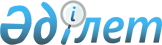 "Автомобиль, теміржол, ішкі су көлігі және сауда мақсатында теңізде жүзу саласындағы тәуекел дәрежесін бағалау өлшемшарттарын және тексеру парақтарын бекіту туралы" Қазақстан Республикасы Инвестициялар және даму министрінің міндетін атқарушының 2015 жылғы 14 желтоқсандағы № 1205 және Қазақстан Республикасы Ұлттық экономика министрінің 2015 жылғы 29 желтоқсандағы № 823 бірлескен бұйрығына өзгерістер енгізу туралы"Қазақстан Республикасы Индустрия және инфрақұрылымдық даму министрінің м.а. 2021 жылғы 26 наурыздағы № 133 бұйрығы және Қазақстан Республикасы Ұлттық экономика министрінің 2021 жылғы 29 наурыздағы № 30 бірлескен бұйрығы. Қазақстан Республикасының Әділет министрлігінде 2021 жылғы 2 сәуірде № 22474 болып тіркелді
      БҰЙЫРАМЫЗ:
      1. "Автомобиль, теміржол, ішкі су көлігі және сауда мақсатында теңізде жүзу саласындағы тәуекел дәрежесін бағалау өлшемшарттарын және тексеру парақтарын бекіту туралы" Қазақстан Республикасы Инвестициялар және даму министрінің міндетін атқарушының 2015 жылғы 14 желтоқсандағы № 1205 және Қазақстан Республикасы Ұлттық экономика министрінің 2015 жылғы 29 желтоқсандағы № 823 бірлескен бұйрығына (Нормативтік құқықтық актілерді мемлекеттік тіркеу тізілімінде № 12769 болып тіркелген, 2016 жылғы 10 ақпанда "Әділет" ақпараттық – құқықтық жүйесінде жарияланған) мынадай өзгерістер енгізілсін:
      көрсетілген бұйрықпен бекітілген автомобиль көлігі саласындағы тәуекел дәрежесін бағалау критерийлері осы бірлескен бұйрыққа 1-қосымшаға сәйкес жаңа редакцияда жазылсын;
      көрсетілген бұйрықпен бекітілген теміржол көлігі саласындағы тәуекел дәрежесін бағалау критерийлері осы бірлескен бұйрыққа 2-қосымшаға сәйкес жаңа редакцияда жазылсын;
      көрсетілген бұйрықпен бекітілген сауда мақсатында теңізде жүзу саласындағы тәуекел дәрежесін бағалау критерийлері осы бірлескен бұйрыққа 3-қосымшаға сәйкес жаңа редакцияда жазылсын; 
      көрсетілген бұйрықпен бекітілген такси тасымалдаушыларына және таксидің ақпараттық – диспетчерлік қызметтеріне қатысты автомобиль көлігі саласындағы мемлекеттік бақылау саласындағы тексеру парағы осы бірлескен бұйрыққа 4-қосымшаға сәйкес жаңа редакцияда жазылсын;
      көрсетілген бұйрықпен бекітілген жолаушылар мен багажды тасымалдау жөніндегі қызметтерді жүзеге асыратын және (немесе) көрсететін автомобиль тасымалдаушыларына қатысты автомобиль көлігі саласындағы мемлекеттік бақылау саласындағы тексеру парағы осы бірлескен бұйрыққа 5-қосымшаға сәйкес жаңа редакцияда жазылсын;
      көрсетілген бұйрықпен бекітілген жүктерді тасымалдау, сондай-ақ ірі көлемді және (немесе) ауыр салмақты жүктерді тасымалдау жөніндегі қызметтерді жүзеге асыратын және (немесе) ұсынатын автомобиль тасымалдаушыларына қатысты автомобиль көлігі саласындағы мемлекеттік бақылау саласындағы тексеру парағы осы бірлескен бұйрыққа 6-қосымшаға сәйкес жаңа редакцияда жазылсын;
      көрсетілген бұйрықпен бекітілген техникалық қарап тексеру операторларына қатысты автомобиль көлігі саласындағы мемлекеттік бақылау саласындағы тексеру парағы осы бірлескен бұйрыққа 7-қосымшаға сәйкес жаңа редакцияда жазылсын;
      көрсетілген бұйрықпен бекітілген тахографтарды орнату және оларға қызмет көрсету, электрондық (цифрлық) тахографтарға электрондық карточкаларды дайындау және беру жөніндегі қызметті жүзеге асыратын тұлғаларға қатысты автомобиль көлігі саласындағы мемлекеттік бақылау саласындағы тексеру парағы осы бірлескен бұйрыққа 8-қосымшаға сәйкес жаңа редакцияда жазылсын;
      көрсетілген бұйрықпен бекітілген теміржол көлігі саласындағы мемлекеттік бақылау саласындағы тармақ иеленушілерге қатысты тексеру парағы осы бірлескен бұйрыққа 9-қосымшаға сәйкес жаңа редакцияда жазылсын;
      көрсетілген бұйрықпен бекітілген теміржол көлігінің көмекші қызметіне қатысты теміржол көлігі саласындағы мемлекеттік бақылау саласындағы тексеру парағы осы бірлескен бұйрыққа 10-қосымшаға сәйкес жаңа редакцияда жазылсын;
      көрсетілген бұйрықпен бекітілген теміржол көлігі саласындағы мемлекеттік бақылау саласындағы ұлттық инфрақұрылым операторына қатысты тексеру парағы осы бірлескен бұйрыққа 11-қосымшаға сәйкес жаңа редакцияда жазылсын;
      көрсетілген бұйрықпен бекітілген тасымалдаушыға қатысты теміржол көлігі саласындағы мемлекеттік бақылау саласындағы тексеру парағы осы бірлескен бұйрыққа 12-қосымшаға сәйкес жаңа редакцияда жазылсын;
      көрсетілген бұйрықпен бекітілген қалалық рельстік көлікке (метрополитенге) қатысты теміржол көлігі саласындағы мемлекеттік бақылау саласындағы тексеру парағы осы бірлескен бұйрыққа 13-қосымшаға сәйкес жаңа редакцияда жазылсын;
      көрсетілген бұйрықпен бекітілген қалалық рельстік көлікке (трамвайға) қатысты теміржол көлігі саласындағы мемлекеттік бақылау саласындағы тексеру парағы осы бірлескен бұйрыққа 14-қосымшаға сәйкес жаңа редакцияда жазылсын;
      көрсетілген бұйрықпен бекітілген порттардың және порт құрылыстарының иелеріне қатысты сауда мақсатында теңізде жүзу саласындағы мемлекеттік бақылау және қадағалау саласындағы тексеру парағы осы бірлескен бұйрыққа 15-қосымшаға сәйкес жаңа редакцияда жазылсын;
      2. Қазақстан Республикасы Индустрия және инфрақұрылымдық даму министрлігінің Көлік комитеті заңнамада белгіленген тәртіппен:
      1) осы бірлескен бұйрықты Қазақстан Республикасы Әділет министрлігінде мемлекеттік тіркеуді;
      2) осы бірлескен бұйрықты Қазақстан Республикасы Индустрия және инфрақұрылымдық даму министрлігінің интернет – ресурсында орналастыруды қамтамасыз етсін.
      3. Осы бірлескен бұйрықтың орындалуын бақылау жетекшілік ететін Қазақстан Республикасының Индустрия және инфрақұрылымдық даму вице-министріне жүктелсін.
      4. Осы бірлескен бұйрық алғашқы ресми жарияланған күнінен кейін күнтізбелік он күн өткен соң қолданысқа енгізіледі.
      "КЕЛІСІЛДІ"
      Қазақстан Республикасы
      Бас прокуратурасының
      Құқықтық статистика және
      арнайы комитеті Автомобиль көлігі саласындағы  тәуекел дәрежесін бағалау өлшемшарттары 1-тарау. Жалпы ережелер
      1. Осы автомобиль көлігі саласындағы тәуекел дәрежесін бағалау өлшемшарттары (бұдан әрі – өлшемшарттар) Қазақстан Республикасының 2015 жылғы 29 қазандағы Кәсіпкерлік кодексінің 141-бабының 3-тармағына, 143-бабының 1-тармағына және Қазақстан Республикасы Ұлттық экономика министрінің міндетін атқарушысының 2018 жылғы 31 шілдедегі № 3 бұйрығымен бекітілген (нормативтік құқықтық актілерді мемлекеттік тіркеу тізілімінде 14 қыркүйекте 2018 жылы № 17371 болып тіркелген) мемлекеттік органдардың тәуекелдерді бағалау жүйесін қалыптастыру қағидаларына және тексеру парақтарының нысанына сәйкес әзірленген.
      2. Өлшемшарттарда мынадай негізгі ұғымдар пайдаланылады:
      1) автомобиль көлігі саласындағы бақылау субъектілері (объектілері) – таксимен тасымалдаушылар және ақпараттық - диспетчерлік такси қызметтері, автовокзалдар, автостанциялар және жолаушыларға қызмет көрсету пункттері қызметтерін көрсететін адамдар, жолаушылар мен жүктерді тасымалдау жөніндегі қызметтерді көрсететін автомобильмен тасымалдаушылар, жүк жөнелтуші және (немесе) жүк алушы ретінде әрекет ететін адамдар, қауіпті жүкті тасымалдау жөніндегі қызметтерді көрсететін автомобильмен тасымалдаушылар, ірі көлемді және ауыр салмақты жүктерді тасымалдау жөніндегі қызметтерді көрсететін автомобильмен тасымалдаушылар, халықаралық автомобильмен тасымалдауды жүзеге асыратын автомобильмен тасымалдаушылар, тез бұзылатын жүктерді тасымалдау жөніндегі қызметтерді көрсететін автомобильмен тасымалдаушылар, техникалық қарап-тексеру операторлары, тахографтарды орнату және оларға қызмет көрсету жөніндегі қызметті жүзеге асыратын адамдар, электрондық (цифрлық) тахографтарға электрондық карточкаларды дайындау және беру жөніндегі қызметті жүзеге асыратын адамдар;
      2) елеулі бұзушылық – адамның өміріне немесе денсаулығына, жеке және заңды тұлғалардың, мемлекеттің заңды мүдделері үшін қолайсыз оқиғалардың туындауына әкелетін, тез бұзылатын жүктерді автомобильмен тасымалдауды ұйымдастыру және жүзеге асыру кезінде, сондай-ақ тахографтарды орнату және оларға қызмет көрсету, электрондық (цифрлық) тахографтарға электрондық карточкаларды дайындау және беру жөніндегі қызметті жүзеге жүзеге асыру кезінде автомобиль көлігі саласындағы нормативтік құқықтық актілерде белгіленген талаптарды бұзу;
      3) елеулі емес бұзушылық – адамның өмірі мен денсаулығына, жеке және заңды тұлғалардың, мемлекеттің заңды мүдделеріне қауіп төндірмейтін, бірақ міндетті сипаттағы автомобиль көлігі саласындағы нормативтік құқықтық актілерде белгіленген талаптарды бұзу;
      4) өрескел бұзушылық – адамның өміріне, денсаулығына, жеке және заңды тұлғалардың, мемлекеттің заңды мүдделеріне қауіп төндіретін, автокөлік құралдарын пайдалана отырып, жолаушылар мен багажды, қауіпті жүктерді, ірі көлемді және ауыр салмақты жүктерді автомобильмен тасымалдауды ұйымдастыру мен жүзеге асыру, халықаралық автомобиль тасымалдарын, такси тасымалдарын және ақпараттық - диспетчерлік такси қызметтерін жүзеге асыру, сондай-ақ, міндетті техникалық қарап тексеруді жүргізу қызметтерін көрсету, автовокзалдардың, автостанциялардың және жолаушыларға қызмет көрсету пункттерінің қызметтерін және жүк жөнелтуші және (немесе) жүк алушы ретінде әрекет ететін адамдардың қызметтерін көрсету кезінде автомобиль көлігі саласындағы нормативтік құқықтық актілерде белгіленген талаптарды бұзу;
      5) тәуекел – бақылау субъектісінің қызметі нәтижесінде салдарының ауырлық дәрежесі ескеріле отырып, адамның өміріне немесе денсаулығына, жеке және заңды тұлғалардың заңды мүдделеріне, мемлекеттің мүліктік мүдделеріне зиян келтіру ықтималдығы;
      6) тәуекелдерді бағалау жүйесі – бақылау субъектісіне (объектісіне) бару арқылы профилактикалық бақылауды белгілеу мақсатында бақылау органы жүргізетін іс-шаралар кешені;
      7) тәуекел дәрежесін бағалаудың объективті өлшемшарттары (бұдан әрі – объективті өлшемшарттар) – белгілі бір қызмет саласында тәуекел дәрежесіне байланысты және жеке бақылау субъектісіне (объектісіне) тікелей байланыссыз бақылау субъектілерін (объектілерін) іріктеу үшін пайдаланылатын тәуекел дәрежесін бағалау өлшемшарттары;
      8) тәуекел дәрежесін бағалаудың субъективті өлшемшарттары (бұдан әрі – субъективті өлшемшарттар) – нақты бақылау субъектісінің (объектісінің) қызметі нәтижелеріне байланысты бақылау субъектілерін (объектілерін) іріктеу үшін пайдаланылатын тәуекел дәрежесін бағалау өлшемшарттары.
      9) тексеру парағы – орындалмауы адам өмірі мен денсаулығына, жеке және заңды тұлғалардың, мемлекеттің заңды мүдделеріне қауіп төндіруге алып келетін бақылау субъектілерінің қызметіне қойылатын талаптарды ғана қамтитын талаптар тізбесі.
      3. Бақылау субъектісіне (объектісіне) бару арқылы профилактикалық бақылау үшін тәуекел дәрежесін бағалау өлшемшарттары объективті және субъективті өлшемшарттар арқылы қалыптастырылады. 2-тарау. Объективті өлшемшарттар
      4. Автомобиль көлігі саласындағы тәуекелді анықтау автокөлік құралдарын пайдалану қауіпсіздігін сақтамауына байланысты тексерілетін субъектінің қызметі нәтижесінде адамның өміріне немесе денсаулығына, жеке және заңды тұлғаларының заңды мүддесіне зиян келтіру ықтималдығына қарай жүзеге асырылады.
      5. Объективті өлшемшарттар бойынша жоғары тәуекел дәрежесіне:
      1) такси тасымалдаушылары мен ақпараттық - диспетчерлік такси қызметі;
      2) жолаушылар мен жүктерді тасымалдау бойынша қызмет көрсететін автомобильмен тасымалдаушылар;
      3) жүк жөнелтуші және/немесе жүк алушы ретінде әрекет ететін тұлғалар;
      4) қауіпті жүкті тасымалдау бойынша қызмет көрсететін автомобильмен тасымалдаушылар;
      5) ірі көлемді және ауыр салмақты жүктерді тасымалдау бойынша қызмет көрсететін автомобильмен тасымалдаушылар;
      6) халықаралық автомобильмен тасымалдауды жүзеге асыратын автомобильмен тасымалдаушылар;
      7) автовокзалдар, автостанциялар және жолаушыларға қызмет көрсету пункттеріне қызмет көрсететін тұлғалар;
      8) техникалық қарап-тексеру операторлары жатады.
      Жоғары тәуекел дәрежесіне жатпайтындарға:
      1) тез бүлінетін жүктерді тасымалдау бойынша қызмет көрсететін автомобильмен тасымалдаушылар;
      2) тахографтарды орнату және қызмет көрсету бойынша қызметті жүзеге асыратын тұлғалар;
      3) электрондық (цифрлық) тахографтарға электрондық карточкаларды дайындау және беру бойынша қызметті жүзеге асыратын тұлғалар жатады.
      6. Объективті өлшемшарттар бойынша жоғары тәуекел дәрежесіне жатқызылған бақылау субъектілеріне (объектілеріне) қатысты бақылау субъектісіне (объектісіне) бару арқылы профилактикалық бақылауды жүргізу мақсатымен субъективті өлшемшарттар қолданылады. 3-тарау. Субъективті өлшемшарттар
      7. Субъективті өлшемшарттарды анықтау мынадай кезеңдерді қолдана отырып жүзеге асырылады:
      1) деректер қорын қалыптастыру және ақпарат жинау;
      2) ақпаратты талдау және тәуекелдерді бағалау.
      8. Субъективті өлшемшарттарды бағалау үшін мынадай ақпарат көздері пайдаланылады:
      1) алдыңғы тексерулер және бақылау субъектілеріне (объектілеріне) бару арқылы профилактикалық бақылау нәтижелері;
      2) бақылау субъектісі беретін, оның ішінде мемлекеттік органдар, мекемелер және салалық ұйымдар жүргізетін автоматтандырылған ақпараттық жүйе арқылы берілетін есептілік пен мәліметтерді мониторингілеу нәтижелері;
      3) бақылау субъектісінің кінәсінен пайда болған қолайсыз оқиғалардың болуы. Қолайсыз оқиғаларға өрт, оқиғалар, оқыс оқиғалар, авариялар, апаттар, жол-көлік оқиғалары және автомобиль көлігіндегі өзге де төтенше жағдайлар жатады;
      4) бақылау субъектісіне (объектісіне) бармай профилактикалық бақылау нәтижелері (бақылау субъектісіне (объектісіне) бармай профилактикалық бақылау нәтижелері бойынша берілген қорытынды құжаттар (анықтама, қорытынды, ұсынымдар);
      5) расталған шағымдар мен өтініштердің болуы және саны, мемлекеттік органдардың ресми интернет-ресурстарын, бұқаралық ақпарат құралдарын талдау;
      6) мемлекеттік уәкілетті органдар және ұйымдар берген мәліметтерді талдау нәтижелері.
      Тәуекелдерді бағалау тиімділігін арттыру мақсатында басқа мемлекеттік органдармен өзара ақпаратпен алмасу бойынша жұмыс жүргізіледі.
      9. Осы өлшемшарттардың 8-тармағында көрсетілген ақпарат көздері негізінде бағалауға жататын субъективті өлшемшарттар анықталады.
      Талдау мен бағалау кезінде нақты бақылау субъектісіне (объектісіне) қатысты бұрын ескерілген және пайдаланылған субъективті өлшемшарттардың деректері немесе Қазақстан Республикасының заңнамасына сәйкес талап қою мерзімі өтіп кеткен деректер қолданылмайды.
      10. Ықтимал тәуекел мен проблеманың маңыздылығына, бұзушылықтың біржолғы немесе жүйелі сипатына, әрбір ақпарат көзі бойынша бұрын қабылданған шешімдерді талдауға байланысты субъективті өлшемшарттар анықталады, олар осы өлшемшарттарға сәйкес бұзушылық дәрежесіне – өрескел, елеулі және елеулі емес дәрежелерге сәйкес келеді.
      Субъективті өлшемшарттарды қалыптастыру кезінде бұзушылық дәрежесі (өрескел, елеулі, елеулі емес) өрескел, елеулі, елеулі емес бұзушылықтардың белгіленген анықтамаларына сәйкес беріледі.
      11. Субъективті өлшемшарттар бойынша тәуекел дәрежесінің көрсеткіші 0-ден 100-ге дейінгі шәкіл бойынша бағаланады.
      Тәуекел дәрежесінің көрсеткіштері бойынша бақылау субъектісі (объектісі):
      1) тәуекелдің жоғары дәрежесіне - тәуекел дәрежесі 61-ден бастап 100-ге дейін көрсеткіші болған кезде және оған қатысты бақылау субъектісіне (объектісіне) бару арқылы профилактикалық бақылау жүргізіледі.
      2) тәуекелдің жоғары дәрежесіне жатпайтын - тәуекел дәрежесі 0-ден 60-қа дейін қоса алғанда көрсеткіш болған кезде және оған қатысты бақылау субъектісіне (объектісіне) бару арқылы профилактикалық бақылау жүргізілмейді.
      12. Бақылау субъектісіне (объектісіне) бару арқылы профилактикалық бақылауды жүргізудің мерзімділігі субъективті өлшемшарттар бойынша алынатын мәліметтерге жүргізілетін талдау мен бағалаудың нәтижелері бойынша айқындалады және жылына ең көбі бір реттен аспайды.
      13. Бақылау субъектісіне (объектісіне) бару арқылы профилактикалық бақылау Кодекстің 141-бабының 3-тармағына сәйкес құрылатын бақылау субъектісіне (объектісіне) бару арқылы профилактикалық бақылаудың жартыжылдық тізімдері негізінде жүргізіледі.
      14. Бақылау субъектісіне (объектісіне) бару арқылы профилактикалық бақылау тізімдері субъективті өлшемшарттар бойынша тәуекел дәрежесінің көрсеткіші жоғары бақылау субъектісінің басымдығын ескерумен жасалады. 4-тарау. Субъективті өлшемшарттар бойынша тәуекел дәрежесінің жалпы көрсеткішін есептеу тәртібі
      15. Осы өлшемшарттардың 11-тармағына сәйкес бақылау субъектісін тәуекел дәрежесіне жатқызу үшін тәуекел дәрежесінің көрсеткішін есептеудің мынадай тәртібі қолданылады.
      Елеулі және елеулі емес көрсеткіштерді анықтау кезіндегі әрбір анықталған бұзушылық жеке бұзушылық ретінде есептеледі.
      Бір өрескел бұзушылық анықталған жағдайда, бақылау субъектісіне тәуекел дәрежесінің 100 көрсеткіші теңестіріледі және оған қатысты бақылау субъектісіне (объектісіне) бару арқылы профилактикалық бақылау жүргізіледі.
      Егер өрескел бұзушылық анықталмаса, онда тәуекел дәрежесінің көрсеткішін анықтау үшін елеулі және елеулі емес дәрежедегі бұзушылықтар бойынша жиынтық көрсеткіш есептеледі.
      Елеулі бұзушылықтар көрсеткішін айқындау кезінде 0,7 коэффициенті қолданылады және бұл көрсеткіш мына формула бойынша есептеледі:
      SРз = (SР2 х 100/SР1) х 0,7
      мұндағы:
      SРз – елеулі бұзушылықтардың көрсеткіші;
      SР1 – елеулі бұзушылықтардың талап етілетін саны;
      SР2 – анықталған елеулі бұзушылықтардың саны;
      Елеулі емес бұзушылықтардың көрсеткішін айқындау кезінде 0,3 коэффициенті қолданылады және бұл көрсеткіш мына формула бойынша есептеледі:
      SРн = (SР2 х 100/SР1) х 0,3
      мұндағы:
      SРн – елеулі емес бұзушылықтардың көрсеткіші;
      SР1 – елеулі емес бұзушылықтардың талап етілетін саны;
      SР2 – анықталған елеулі емес бұзушылықтардың саны;
      Тәуекел дәрежесінің жалпы көрсеткіші (SР) 0-ден 100-ге дейінгі шәкіл бойынша есептеледі және мына формула бойынша елеулі және елеулі емес бұзушылықтардың көрсеткіштерін қосу арқылы айқындалады:
      SР = SРз + SРн
      мұндағы:
      SР – тәуекел дәрежесінің жалпы көрсеткіші;
      SРз – елеулі бұзушылықтардың көрсеткіші;
      SРн – елеулі емес бұзушылықтардың көрсеткіші. Тәуекел дәрежесін бағалаудың субъективті критерийлері Теміржол көлігі саласындағы тәуекел дәрежесін бағалау өлшемшарттары 1. Жалпы ережелер
      1. Осы теміржол көлігі саласындағы тәуекел дәрежесін бағалау өлшемшарттары (бұдан әрі - өлшемшарттар) 2015 жылғы 29 қазандағы Қазақстан Республикасының Кәсіпкерлік Кодексінің 141-бабының 3-тармағына, 143-бабының 3-тармағына және Қазақстан Республикасы Ұлттық экономика министрінің міндетін атқарушысының 2018 жылғы 31 шілдедегі № 3 бұйрығымен бекітілген (нормативтік құқықтық актілерді мемлекеттік тіркеу тізілімінде 14 қыркүйекте 2018 жылы № 17371 болып тіркелген) мемлекеттік органдардың тәуекелдерді бағалау жүйесін қалыптастыру қағидаларына және тексеру парақтарының нысанына сәйкес әзірленген.
      2. Осы Қағидаларда мынадай ұғымдар пайдаланылады:
      1) өрескел бұзушылық - жолаушыларды, багажды, жүктерді, жүк-багажды және пошта жөнелтілімдерін теміржол көлігімен тасымалдауды жүзеге асыру, жылжымалы теміржол құрамын, магистральдық теміржол желісін және көлік инфрақұрылымы объектілерін пайдалану, ұстау кезінде адамны ңөмірі мен денсаулығына, қоршаған ортаға және теміржол көлігіндегі қозғалыс қауіпсіздігі неқатер төндіретін нормативтік құқықтық актілер талаптарының бұзылуы. Магистральдық, станциялық, кірме жолдардағы және магистральдық теміржол желісіне енгізілмеген теміржолдардағы оқиғалар (апаттар, авариялар, соқтығысулар, жылжымалы құрамның құлауы, оқыс оқиғалар);
      2) елеулі бұзушылық – рұқсат беру құжаттары және лицензияға қатысты, сондай-ақ жолаушылар поездары және теміржол вокзалдарында халыққа көрсетілетін қызметтер бойынша нормативтік құқықтық актілер талаптарын бұзушылық;
      3) елеулі емес бұзушылық – теміржол көлігіндегі қозғалыс қауіпсіздігі, адам өмірі мен денсаулығына қауіп төндірмейтін, қоршаған ортаға әсер етпейтін, бірақ міндетті сипаттағы нормативтік құқықтық актілер талаптарын бұзушылық;   
      4) тәуекел дәрежесін бағалаудың объективті өлшемшарттары (бұдан әрі – объективті өлшемшарттар) – белгілі бір қызмет саласында тәуекел дәрежесіне байланысты және жеке бақылау субъектісіне (объектісіне) тікелей байланыссыз бақылау субъектілерін (объектілерін) іріктеу үшін пайдаланылатын тәуекел дәрежесін бағалау өлшемшарттары;
      5) тексеру парағы - бақылау субъектілерінің қызметіне қойылатын, олардың сақталмауы адамның өмірі мен денсаулығына, қоршаған ортаға, жеке және заңды тұлғалардың, мемлекеттің заңды мүдделеріне қатер төндіруге әкеп соғатын талаптарды қамтитын талаптар тізбесі.
      6) тәуекел – темір жол көлігі саласында бақылау субъектісінің қызметі нәтижесінде адам өмірі немесе денсаулығына, қоршаған ортаға, жеке және заңды тұлғалардың заңды мүдделеріне, мемлекеттің мүліктік мүдделеріне, оның салдарларының ауырлық дәрежесін ескере отырып зиян келтіру ықтималдылығы;
      7) тәуекелдерді бағалау жүйесі – бақылаушы органмен субъектісіне (объектісіне) бару арқылы тескеруді және профилактикалық бақылауды өткізу тағайындау мақсатында жүргізілетін іс-шаралар жиынтығы;
      8) тәуекел дәрежесін бағалаудың субъективті өлшемшарттары (бұдан әрі – субъективті өлшемшарттар) – нақты бақылау субъектісінің (объектісінің) қызмет нәтижелеріне байланысты бақылау субъектілерін (объектілерін) іріктеу үшін пайдаланылатын тәуекелдер дәрежесін бағалау өлшемшарттары;
      9) теміржол көлігі саласындағы бақылау субъектілері – Ұлттық инфрақұрылым операторы, локомотивтiк тартқыш операторы, қалалық рельс көлігі (метрополитен, трамвай), вагондар (контейнерлер) операторы, тасымалдаушы, тармақ иеленушi, теміржол көлігінің көмекші қызметі, меншік құқығымен немесе өзге де заңды негіздерде теміржол вокзалдарын иеленуші тұлғалар;
      3. Бақылау субъектісіне (объектісіне) бару арқылы профилактикалық бақылау үшін тәуекел дәрежесін бағалау өлшемшарттар арқылы қалыптастырылады. 2. Объективті өлшемшарттар
      4. Теміржол көлігі саласында тәуекелді айқындау адам өмірі және денсаулығына, жеке және заңды тұлғалардың заңды мүдделеріне, қоршаған ортаға, сондай-ақ бақылау субъектілерінің (объектілерінің) авариясыз жұмыс iстеуі, магистральдық темiржол желiсiн, темiржол жылжымалы құрамын, теміржолдарды, құрылыстарды, жабдықтарды, механизмдер мен тетiктердi ақаусыз ұстау шарттарын сақтамаудан зиян келтіру ықтималдылығы, авария салдарын жоюға байланысты жүзеге асырылады.
      5. Объективті өлшемшарттар бойынша жоғарғы тәуекел дәрежесіне теміржол көлігі саласындағы барлық бақылаудағы субъектілер (объектілер) жатады.
      6. Объективті өлшемшарттар бойынша жоғарғы тәуекел дәрежесіне жатқызылған субъектілеріне (объектілеріне) қатысты, бақылау субъектісіне (объектісіне) бару арқылы профилактикалық бақылау өткізу мақсатында субъективті өлшемшарттар қолданылады. 3. Субъективті өлшемшарттар
      7. Субъективті өлшемшарттарды айқындау тексерулер нәтижесінің, мемлекеттік органдар, заңды және жеке тұлғалардан келіп түскен ақпарат, мәлімет, шағым және жүгінулердің және көлік оқиғалары бойынша ақпарат талдауының негізінде жүзеге асырылады.
      8. Тәуекел дәрежесін бағалау үшін келесі ақпарат көздері қолданылады:
      1) тексерілетін субъекті (объекті) кінәсінен көлік оқиғаларының орын алуы;
      2) мемлекеттік органдар, заңды және жеке тұлғалардан адам өмірі мен денсаулығына, қоршаған ортаға және теміржол көлігіндегі қозғалыс қауіпсіздігіне зиян келтіру, немесе қауіп төндіру туралы келіп түскен ақпараттар, мәліметтер, шағым және жүгінулердің болуы;
      3) бақылау субъектісіне (объектісіне) бару арқылы алдыңғы тексерулер мен профилактикалық бақылау нәтижелері;
      4) мемлекеттік органдардың ресми интернет-ресурстарының, бұқаралық ақпарат құралдарының талдауы;
      5) уәкілетті органдар және ұйымдар ұсынған мәліметтер талдауының нәтижелері;
      6) бақылау субъектісіне (объектісіне) бармай профилактикалық бақылау қорытындылары (Бақылау субъектісіне (объектісіне) бармай профилактикалық бақылау қорытынды бойынша берілетін құжаттар (анықтама, қорытынды, ұсыным).
      9. Осы өлшемшарттардың 9-тармағында көрсетілген ақпарат көздері негізінде осы өлшемшартқа қосымшаға сәйкес тәуекел дәрежесін бағалаудың субъективті өлшемшарттары айқындалады, олар бойынша тәуекел дәрежесінің көрсеткіштері беріледі.
      10. Субъективті өлшемшарттардың тәуекел дәрежесінің көрсеткіші 0-ден 100-ге дейінгі шәкіл бойынша бағаланады.
      11. Алдыңғы тексерулер нәтижелері бойынша тәуекелдер дәрежесін бағалау үшін бақылау субъектілеріне (объектілеріне) ұсынылатын бұзушылыұтар өрескел, елеулі және елеулі емеске бөлінген.
      Тәуекел дәрежесін есептеу кезінде орындалмаған өлшемшарттардың үлес салмағы анықталады.
      Бір өрескел бұзушылық болған жағдайда, бақылау субъектісіне 100 тәуекел дәрежесінің көрсеткіші теңестіріледі және оған қатысты субъектісіне (объектісіне) бару арқылы профилактикалық бақылау жүргізіледі.
      Егер өрескел бұзушылық анықталмаса, тәуекел дәрежесінің көрсеткішін анықтау үшін елеулі және елеулі емес бұзушылықтар бойынша қосынды көрсеткіш есептеледі.
      Елеулі бұзушылықтар көрсеткішін айқындау кезінде 0,7 коэффициенті қолданылады және бұл көрсеткіш мына формула бойынша есептеледі:
      SРз = (SР2 х 100/SР1) х 0,7
      мұндағы:
      SРз – елеулі бұзушылықтар көрсеткіші;
      SР1 – елеулі бұзушылықтардың қажетті саны;
      SР2 - анықталған елеулі бұзушылықтардың саны;
      Елеулі емес бұзушылықтардың көрсеткішін айқындау кезінде 0,3 коэффициенті қолданылады және бұл көрсеткіш мына формула бойынша есептеледі:
      SРн = (SР2 х 100/SР1) х 0,3
      мұндағы:
      SРн – елеулі емес бұзушылықтар көрсеткіші;
      SР1 – елеулі емес бұзушылықтар қажетті саны;
      SР2 – анықталған елеулі емес бұзушылықтар саны.
      12. Тәуекел дәрежесінің жалпы көрсеткіші (SР) 0-ден 100-ге дейінгі шәкіл бойынша есептеледі және мына формула бойынша елеулі және елеулі емес бұзушылықтардың көрсеткіштерін қосу арқылы анықталады:
      SР = SРз + SРн
      мұндағы:
      SР – тәуекел дәрежесінің жалпы көрсеткіші;
      SРз – елеулі бұзушылықтар көрсеткіші;
      SРн – елеулі емес бұзушылықтар көрсеткіші.
      13. Тәуекел дәрежесінің көрсеткіші бойынша бақылау субъектісі (объектісі) мыналарға жатады:
      1) жоғарғы тәуекел дәрежесіне – 61-ден 100-ге дейін қоса алғандағы көрсеткіш кезінде және оған қатысты бақылау субъектісіне (объектісіне) бару арқылы профилактикалық бақылау жүргізіледі;
      2) жоғарғы тәуекел дәрежесіне жатқызылмағандар - 0-ден 60-қа дейін қоса алғандағы көрсеткіш кезінде және оған қатысты бақылау субъектісіне (объектісіне) бару арқылы профилактикалық бақылау жүргізілмейді.
      14. Талдау және бағалау кезінде нақты бақылау субъектісін (объектісін) қатысты бұрын ескерілген және пайдаланылған субъективті өлшемшарттардың деректері не Қазақстан Республикасының заңнамасына сәйкес талап қоюдың ескіру мерзімі өткен деректер қолданылмайды.
      15. Бақылау субъектісіне (объектісіне) бару арқылы профилактикалық бақылау жүргізу еселігі жүргізілген талдау және субъективті өлшемшарттар бойынша алынған мәліметтерді бағалау нәтижелері бойынша жүргізіледі және мерзімділігі жылына бір рет.
      16. Бақылау субъектісіне (объектісіне) бару арқылы профилактикалық бақылау жартыжылдық бақылау субъектісіне (объектісіне) бару арқылы профилактикалық бақылау тізімі негізінде жүргізіледі.
      17. Бақылау субъектісіне (объектісіне) бару арқылы профилактикалық бақылау субъективті өлшемшарттар бойынша ең жоғары тәуекел дәрежесі көрсеткіші бар бақыланатын субъектілерінің (объектілерінің) басымдығын есепке ала отырып жасалады. Тәуекел дәрежесін бағалаудың субъективті критерийлері Сауда мақсатында теңізде жүзу саласындағы тәуекелдер дәрежесін бағалау өлшемшарттары 1-тарау. Жалпы ережелер
      1. Осы сауда мақсатында теңізде жүзу саласындағы тәуекелдер дәрежесін бағалау өлшемшарттары (бұдан әрі – өлшемшарттар) 2015 жылғы 29 қазандағы Қазақстан Республикасы Кәсіпкерлік кодекстің (бұдан әрі - Кодекс) 141-бабының 3-тармағына, 143-бабының 1-тармағына сәйкес әзірленді.
      2. Өлшемшарттарда мынадай негізгі ұғымдар пайдаланылады:
      1) сауда мақсатында теңізде жүзу саласындағы тексерілетін субъектілер – кеме иелері, кемелерді, порттарды, порт құралдарын, жағалау объектілерін және теңіздегі құрылыстарды пайдаланумен байланысты қызметті жүзеге асыратын жеке немесе заңды тұлғалар;
      2) елеулі емес бұзушылық – адамның өмірі мен денсаулығына, қоршаған ортаға және жеке және заңды тұлғалардың, мемлекеттің заңды мүдделеріне қауіп төндірмейтін, бірақ міндетті сипаттағы сауда мақсатында теңізде жүзу саласындағы нормативтік құқықтық актілерде белгіленген талаптарды бұзу;
      3) өрескел бұзушылық – адамның өміріне, денсаулығына, қоршаған ортаға және жеке және заңды тұлғалардың, мемлекеттің заңды мүдделеріне қауіп төндіретін, порттарды, порт құрылыстарын күтіп ұстау және пайдалану кезінде сауда мақсатында теңізде жүзу саласындағы нормативтік құқықтық актілерде белгіленген талаптарды бұзу;
      4) тәуекел – бақылау және қадағалау субъектінің қызметі нәтижесінде салдарының ауырлық дәрежесі ескеріле отырып, адамның өміріне немесе денсаулығына, қоршаған ортаға, жеке және заңды тұлғалардың заңды мүдделеріне, мемлекеттің мүліктік мүдделеріне зиян келтіру ықтималдығы;
      5) тәуекелдерді бағалау жүйесі – тексерулер мен бақылау және қадағалау субъектісіне (объектісіне) бару арқылы профилактикалық бақылауды және қадағалауды белгілеу мақсатында бақылау және қадағалау органы жүргізетін іс-шаралар кешені;
      6) тәуекел дәрежесін бағалаудың субъективті өлшемшарттары (бұдан әрі – субъективті өлшемшарттар) – бақылау қадағалау тәуекел дәрежесіне байланысты бақылау және қадағалау субъектісін (объектісін) іріктеу үшін пайдаланылатын нақты бақылау және қадағалау субъектілеріне (объектілеріне) тікелей байланысты емес тәуекел дәрежесін бағалау өлшемшарттары;
      7) тәуекел дәрежесін бағалаудың субъективті өлшемшарттары (бұдан әрі – субъективті өлшемшарттар) – бақылау және қадағалау субъектісін (объектісін) іріктеу үшін пайдаланылатын нақты бақылау және қадағалау субъектілерінің (объектілерінің) қызмет нәтижесіне байланысты тәуекел дәрежесін бағалау өлшемшарттары;
      8) тексеру парағы – орындалмауы адам өмірі мен денсаулығына, қоршаған ортаға, жеке және заңды тұлғалардың, мемлекеттің заңды мүдделеріне қауіп төндіруге алып келетін бақылау және қадағалау субъектілерінің қызметіне қойылатын талаптарды ғана қамтитын талаптар тізбесі.
      3. Бақылау және қадағалау субъектісіне (объектісіне) бару арқылы профилактикалық бақылауды және қадағалау үшін тәуекел дәрежесін бағалау өлшемшарттары (бұдан әрі – өлшемшарттар) объективті және субъективті өлшемшарттар арқылы қалыптастырылады. 2-тарау. Объективті өлшемшарттар
      4. Ішкі су көлігі және сауда мақсатында теңізде жүзу саласындағы тәуекелді анықтау тексерілетін субъектінің қызметі нәтижесінде адамның өмірі мен денсаулығына зиян келтіру, қоршаған ортаға, ұйымдардың жеке және заңды тұлғалардың заңды мүдделеріне зиян келтіру ықтималдығына кеме қатынасы мен теңізде жүзу қауіпсіздігі талаптарын сақтамауға байланысты жүргізіледі.
      5. Объективті өлшемшарттар бойынша жоғары тәуекел дәрежесіне: адамның өміріне, денсаулығына, ұйымдардың, жеке және заңды тұлғалардың заңды мүддесіне қауіп төндіретін немесе оқиғалардың туындауына әкеп соқтыруы мүмкін шағын көлемді кемелерге арналған тұрақ базалар орналасқан порттар және порт құрылыстары сауда мақсатында теңізде жүзу саласындағы барлық бақылау субъектілері (объектілері) жатады.
      6. Жоғары тәуекел дәрежесіне жатқызылған бақылау және қадағалау субъектілеріне (объектілеріне) қатысты бақылау және қадағалау субъектісіне (объектісіне) бару арқылы профилактикалық бақылау және қадағалауды жүргізу мақсатында субъективті өлшемшарттар қолданылады. 3-тарау. Субъективті өлшемшарттар
      7. Субъективті өлшемшарттарды айқындау мынадай:
      1) мәліметтер жүйесін құру және ақпараттарды жинақтау;
      2) ақпаратты талдау және тәуекелдерді бағалау.
      8. Субъективті өлшемшарттарды бағалау үшін мынадай ақпарат көздері пайдаланылады:
      1) бұрынғы тексерулер мен бақылау және қадағалау субъектісіне (объектісіне) бару арқылы профилактикалық бақылау және қадағалау нәтижелері;
      2) бақылау және қадағалау субъектісі кінәсінен туындаған қолайсыз жағдайлардың болуы. Қолайсыз жағдайларға өрттер, авариялық жағдайлар, көлік оқиғалары және басқа да су көлігіндегі төтенше жағдайлар жатады;
      3) мемлекеттік органдар, заңды және жеке тұлғалардан келіп түскен ақпарат, мәліметтер, шағымдар мен өтініштердің бар болуы;
      4) бақылау және қадағалау субъектісіне (объектісіне) бармай профилактикалық бақылау және қадағалау нәтижелері (бақылау және қадағалау субъектісіне (объектісіне) бармай профилактикалық бақылау және қадағалау нәтижелері бойынша берілген қорытынды құжаттар (анықтама, қорытынды, ұсынымдар және басқа);
      5) мемлекеттік органдардың ресми интернет-ресурстарын, бұқаралық ақпарат құралдарын талдау.
      9. Осы өлшемшарттардың 8-тармағында көрсетілген ақпарат көздері негізінде бағалауға жататын субъективті өлшемшарттарды қалыптастырады.
      Талдау және бағалау кезінде нақты бір бақылау және қадағалау субъектісіне (объектісіне) қатысты бұрын есепке алынған және пайдаланылған субъективті өлшемшарттардың деректері немесе Қазақстан Республикасының заңнамасына сәйкес талап қою мерзімі аяқталған деректер қолданылмайды.
      10. Ықтимал тәуекел мен проблеманың маңыздылығына, бұзушылықтың біржолғы немесе жүйелі сипатына, әрбір ақпарат көзі бойынша бұрын қабылданған шешімдерді талдауға байланысты осы өлшемшарттарға сәйкес өрескел, елеулі және болмашы бұзушылық дәрежелеріне сәйкес келетін субъективті өлшемшарттар айқындалады.
      Субъективті өлшемшарттарды қалыптастыру кезінде бұзушылық дәрежесі (өрескел, елеулі, болмашы) өрескел, елеулі, болмашы бұзушылықтардың осы өлшемшарттарда белгіленген анықтамаларына сәйкес беріледі.
      11. Субъективті өлшемшарттар бойынша тәуекел дәрежесінің жалпы көрсеткіші 0-ден 100-ге дейінгі шәкіл бойынша бағаланады.
      Тәуекел дәрежесінің көрсеткіштері бойынша бақылау және қадағалау субъектісі (объектісі) мыналарға:
      1) жоғарғы тәуекел дәрежесіне – 61-ден 100 қоса алғандағы көрсеткіш кезінде және оған қатысты бақылау субъектісіне (объектісіне) бару арқылы профилактикалық бақылау тексерулер жүргізіледі;
      2) жоғарғы тәуекел дәрежесіне жатқызылмағандар - 0-ден 60 қоса алғандағы көрсеткіш кезінде және оған қатысты бақылау субъектісіне (объектісіне) бару арқылы профилактикалық бақылау тексерулер жүргізілмейді.
      12. Бақылау және қадағалау субъектісіне (объектісіне) бару арқылы профилактикалық бақылау және қадағалау жүргізудің мерзімділігі субъективті өлшемшарттар бойынша алынатын мәліметтерге жүргізілетін талдау мен бағалаудың нәтижелері бойынша айқындалады және жылына ең көбі бір реттен аспайды.
      13. Бақылау және қадағалау субъектісіне (объектісіне) бару арқылы профилактикалық бақылау және қадағалау Кодекстің 141-бабының 3-тармағына сәйкес құрылатын бақылау және қадағалау субъектісіне (объектісіне) бару арқылы профилактикалық бақылау және қадағалаудың жарты жылдық тізімдері негізінде жүргізіледі.
      14. Бақылау субъектісіне (объектісіне) бару арқылы профилактикалық бақылау және қадағалау тізімдері субъективті өлшемшарттар бойынша тәуекел дәрежесінің көрсеткіші жоғары бақылау және қадағалау субъектісінің басымдығын ескеумен жасалады. 4-тарау. Субъективті өлшемшарттар бойынша тәуекел дәрежесінің жалпы көрсеткішін есептеу тәртібі
      15. Осы өлшемшарттардың 11-тармағына сәйкес бақылау және қадағалау субъектісін тәуекел дәрежесіне жатқызу үшін тәуекел дәрежесінің көрсеткішін есептеудің мынадай тәртібі қолданылады.
      Елеулі және елеулі емес көрсеткіштерді анықтау кезінде әрбір бұзушылық бөлек бұзушылық болып анықталады.
      Бір өрескел бұзушылық анықталса, бақылау және қадағалау субъектісіне 100 тәуекел дәрежесінің көрсеткіші теңестіріледі және оған қатысты бақылау және қадағалау субъектісіне (объектісіне) бару арқылы профилактикалық бақылау және қадағалау тексеру жүргізіледі.
      Егер өрескел бұзушылық анықталмаса, онда тәуекел дәрежесінің көрсеткішін анықтау үшін елеулі және елеулі емес дәрежелі бұзушылықтар бойынша қосынды көрсеткіш есептеледі.
      Елеулі бұзушылықтар көрсеткішін айқындау кезінде 0,7 коэффициенті қолданылады және бұл көрсеткіш мынадай формула бойынша есептеледі:
      SРз = (SР2 х 100/SР1) х 0,7
      мұндағы:
      SРз – елеулі бұзушылықтардың көрсеткіші;
      SР1 – талап етілетін елеулі бұзушылықтар саны;
      SР2 – анықталған елеулі бұзушылықтардың саны;
      Болмашы бұзушылықтардың көрсеткішін айқындау кезінде 0,3 коэффициенті қолданылады және бұл көрсеткіш мына формула бойынша есептеледі:
      SРн = (SР2 х 100/SР1) х 0,3
      мұнда:
      SРн – елеулі емес бұзушылықтардың көрсеткіші;
      SР1 – талап етілетін елеулі емес бұзушылықтар саны;
      SР2 – анықталған болмашы бұзушылықтардың саны;
      Тәуекел дәрежесінің жалпы көрсеткіші (SР) 0-ден 100-ге дейінгі шәкіл бойынша есептеледі және мына формула бойынша елеулі және болмашы бұзушылықтардың көрсеткіштерін қосу арқылы айқындалады:
      SР = SРз + SРн
      мұнда:
      SР – тәуекел дәрежесінің жалпы көрсеткіші;
      SРз – елеулі бұзушылықтардың көрсеткіші;
      SРн – болмашы бұзушылықтардың көрсеткіші. Тәуекелдер дәрежесін бағалаудың субъективті өлшемшарттары
      Автомобиль көлігі саласындағы мемлекеттік бақылау аясында тексеру парағы  Таксимен тасымалдаушыларға және таксидің ақпараттық - диспетчерлік қызметіне қатысты  (бақылау субъектілерінің (объектілерінің) біртекті тобының атауы)
      _______________________________________________________________________
      Тексеруді тағайындаған мемлекеттік орган _________________________
      ______________________________________________________________
      Бақылау субъектісіне (объектісіне) бару арқылы тексеруді/ профилактикалық  бақылауды тағайындау туралы акт _____________________________________
      __________________________________________________________________
       (№, күні) Тексерілетін бақылау субъектісінің (объектісінің) атауы _____________
      ____________________________________________________________________
      (Бақылау субъектісінің (объектісінің) (жеке сәйкестендіру нөмірі), бизнес- сәйкестендіру нөмірі) 
      ___________________________________________________________________
      ___________________________________________________________________
      Орналасқан мекенжайы_______________________________________________
      Лауазымды адам (адамдар) ________________________________________
                                                                              (лауазымы) (қолы) 
      ________________________________________________________________ 
      (тегі, аты, әкесінің аты (бар болған жағдайда) 
      Бақылау субъектісінің басшысы ____________________________________ 
      (тегі, аты, әкесінің аты (бар болған жағдайда), лауазымы)   _________   (қолы)
      Автомобиль көлігі саласындағы мемлекеттік бақылау аясында тексеру парағы Жолаушылар мен багажды тасымалдау жөніндегі қызметтерді жүзеге асыратын және  (немесе) көрсететін автомобильмен тасымалдаушыларға қатысты (бақылау субъектілерінің (объектілерінің) біртекті тобының атауы)
      Тексеруді тағайындаған мемлекеттік орган __________________________
      _______________________________________________________________
      Бақылау субъектісіне (объектісіне) бару арқылы тексеруді/ профилактикалық  бақылауды тағайындау туралы акт _____________________________________
      __________________________________________________________________
       (№, күні) Тексерілетін бақылау субъектісінің (объектісінің) атауы _________
      ___________________________________________________________________
      (Бақылау субъектісінің (объектісінің) (жеке сәйкестендіру нөмірі), бизнес- сәйкестендіру нөмірі) ______________________________________________________
      ___________________________________________________________________
      Орналасқан мекенжайы_______________________________________________
      Лауазымдыадам (адамдар) _________________________________________
                                                                             (лауазымы) (қолы) 
      ________________________________________________________________
      (тегі, аты, әкесініңаты (барболғанжағдайда)
      Бақылау субъектісінің басшысы ____________________________________
      (тегі, аты, әкесініңаты (барболғанжағдайда), лауазымы)   ______________   (қолы)
      Автомобиль көлігі саласындағы мемлекеттік бақылау аясында тексеру парағы Жүкті, сондай-ақ ірі көлемді және (немесе) ауыр салмақты жүкті тасымалдау жөніндегі қызметтерді жүзеге  асыратын және (немесе) көрсететін автомобильмен тасымалдаушыларға қатысты (бақылау субъектілерінің  (объектілерінің) біртекті тобының атауы) Тексеруді тағайындаған мемлекеттік орган _________________________________________________________
      Бақылау субъектісіне (объектісіне) бару арқылы тексеруді/ профилактикалық  бақылауды тағайындау туралы акт _____________________________________
      _______________________________________________________________
       (№, күні)
      Тексерілетін бақылау субъектісінің (объектісінің) атауы ________________
      _________________________________________________________________
      (Бақылау субъектісінің (объектісінің) (жеке сәйкестендіру нөмірі), бизнес- сәйкестендіру нөмірі)  ____________________________________________________
      __________________________________________________________________
      Орналасқан мекенжайы_______________________________________________
      Лауазымды адам (адамдар) _________________________________________
                                                                           (лауазымы) (қолы) 
      _______________________________________________________________
       (тегі, аты, әкесінің аты (бар болған жағдайда)
       Бақылау субъектісінің басшысы _____________________________________
       (тегі, аты, әкесінің аты (бар болған жағдайда), лауазымы)   ________   (қолы)
      Автомобиль көлігі саласындағы мемлекеттік бақылау аясында тексеру парағы Техникалық қарап тексеру операторларына қатысты  (бақылау субъектілерінің (объектілерінің) біртекті тобының атауы) (бақылау субъектілерінің (объектілерінің) біртекті тобының атауы)
      Тексеруді тағайындаған мемлекеттік орган _________________________
      __________________________________________________________________
      Бақылау субъектісіне (объектісіне) бару арқылы тексеруді/ профилактикалық  бақылауды тағайындау туралы акт _____________________________________
      ____________________________________________________________________
                                                (№, күні) 
      Тексерілетін бақылау субъектісінің (объектісінің) атауы _________________
      ____________________________________________________________________
      (Бақылау субъектісінің (объектісінің) (жеке сәйкестендіру нөмірі), бизнес- сәйкестендіру нөмірі)  _______________________________________________________
      ____________________________________________________________________
      Орналасқан мекенжайы______________________________________________
      Лауазымды адам (адамдар) _________________________________________
                                                                            (лауазымы) (қолы)
      ___________________________ ____________________________________
                 (тегі, аты, әкесінің аты                     (бар болған жағдайда)
      Бақылау субъектісінің басшысы
      _________________________________________________________________
      (тегі, аты, әкесінің аты (бар болған жағдайда), лауазымы)   _____   (қолы)
      Автомобиль көлігі саласындағы мемлекеттік бақылау аясында тексеру парағы тахографтарды орнату және оларға қызмет көрсету, электрондық (цифрлық) тахографтарға  электрондық карточкаларды дайындау және беру жөніндегі қызметті жүзеге асыратын  тұлғаларға қатысты (бақылау субъектілерінің (объектілерінің) біртекті тобының атауы)
      Тексеруді тағайындаған мемлекеттік орган __________________________
      _______________________________________________________________
      Бақылау субъектісіне (объектісіне) бару арқылы тексеруді/ профилактикалық  бақылауды тағайындау туралы акт _____________________________________
      __________________________________________________________________
                                                             (№, күні)
      Тексерілетін бақылау субъектісінің (объектісінің) атауы _________________
      __________________________________________________________________
      (Бақылау субъектісінің (объектісінің) (жеке сәйкестендіру нөмірі), бизнес- сәйкестендіру нөмірі)  ____________________________________________________
      __________________________________________________________________
      Орналасқан  мекенжайы_________________________________________________________
      Лауазымды адам (адамдар) _________________________________________
                                                                            (лауазымы) (қолы)
      ___________________________ ____________________________________
                 (тегі, аты, әкесінің аты                     (бар болған жағдайда)
      Бақылау субъектісінің басшысы
      _________________________________________________________________
      (тегі, аты, әкесінің аты (бар болған жағдайда), лауазымы)   _____   (қолы) Тармақ иеленушiлерге қатысты теміржол көлігі аясында  мемлекеттік бақылау саласындағы  тексеру парағы
      бақылау субъектілерінің (объектілерінің) біртекті тобының атауы)
      _______________________________________________________________
      _______________________________________________________________
      Тексеруді тағайындаған мемлекеттік орган __________________________
      ____________________________________________________________________
      Бақылау субъектісіне (объектісіне) бару арқылы тексеруді/профилактикалық  бақылауды тағайындау туралы акт _____________________________________
      __________________________________________________________________
                                                                   (№, күні)
      Тексерілетін бақылау субъектісінің (объектісінің) атауы __________________
      ___________________________________________________________________
      (Бақылау субъектісінің (объектісінің) (жеке сәйкестендіру нөмірі), бизнес- сәйкестендіру нөмірі)________________________________________________
      ____________________________________________________________________
      Орналасқан мекенжайы_ ______________________________________________
      ____________________________________________________________________
      Лауазымдық тұлға (тұлғалар) _____________________________________________
      ____________________________________________________________________
                                         (лауазымы)                                       (қолы)
      ____________________________________________________________________
      (лауазымы) (қолы) (Т.А.Ә. болған жағдайда)
      Тексерілетін субъектінің  жетекшісі______________ (Т.А.Ә. болған жағдайда)
                                                                   (лауазымы) (қолы)
      Теміржол көлігі саласындағы теміржол көлігіндегі қосалқы қызметіне қатысты тексеру парағы Тексеру тағайындаған мемлекеттік орган _________________________
      ___________________________________________________________________
      ___________________________________________________________________
      субъектіге (объектіге) бару арқылы профилактикалық бақылау/
      Тексеру  тағайындау туралы акт_______________________________________
      ___________________________________________________________________
      (№, дата)
      Тексерілетін субъектінің атауы (объектінің)______________________________
      __________________________________________________________________
      Тексерілетін субъектінің (объектінің) жеке сәйкестендіру нөмірі (ЖСН), бизнес  сәйкестендіру нөмірі (БСН) __________________________________________
      ____________________________________________________________________
      Орналасқан жері ____________________________________________________
      ____________________________________________________________________
      Лауазымдық тұлға (тұлғалар) __________________________________________
      ____________________________________________________________________
                                                        (лауазымы) (қолы)
      ____________________________________________________________________
                      (лауазымы) (қолы) (Т.А.Ә. болған жағдайда)
      Тексерілетін субъектінің  жетекшісі_________________________________
                                                         (Т.А.Ә. болған жағдайда) (лауазымы) (қолы)
      Теміржол көлігі саласындағы Ұлттық инфрақұрылым операторына қатысты қатысты тексеру парағы Тексеру тағайындаған мемлекеттік орган ___________________________
      ____________________________________________________________________
      ____________________________________________________________________
      субъектіге (объектіге) бару арқылы профилактикалық бақылау/Тексеру тағайындау  туралы акт________________________________________________________________
      ____________________________________________________________________
      (№, дата)
      Тексерілетін субъектінің атауы (объектінің)______________________________
      __________________________________________________________________
      Тексерілетін субъектінің (объектінің) жеке сәйкестендіру нөмірі (ЖСН), бизнес  сәйкестендіру нөмірі (БСН)_________________________________________
      ________________________________________________________________
      ________________________________________________________________
      Орналасқан жері ___________________________________________________
      Лауазымдық тұлға (тұлғалар) ___________________________________________
      ____________________________________________________________________
                                                 (лауазымы) (қолы) 
      ____________________________________________________________________
      ________________________________________________________
                           (лауазымы) (қолы) (Т.А.Ә. болған жағдайда)
      Тексерілетін субъектінің жетекшісі___________________________________
                                                      (Т.А.Ә. болған жағдайда) (лауазымы) (қолы)
      Теміржол көлігі саласындағы Тасымалдаушыға қатысты тексеру парағы
      __________________________________________________________________
      (бақылау субъектілерінің (объекті) біртекті топ атауы)
      ___________________________________________________________________
      ___________________________________________________________________
      Тексеру тағайындаған Мемлекеттік орган
      ___________________________________________________________________
      субъектіге (объектіге) бару арқылы профилактикалық бақылау/ Тексеру  тағайындау туралы акт  _______________________________________________________________
       (№, күні)
      Тексерілетін субъектінің атауы (объектінің) ______________________________
      ___________________________________________________________________
      Тексерілетін субъектінің (объектінің) жеке сәйкестендіру нөмірі (ЖСН), бизнес  сәйкестендіру нөмірі (БСН) __________________________________________________
      Орналасу жері ____________________________________________________
      Лауазымдық тұлға (тұлғалар) __________________________________________
      ____________________________________________________________________
      (лауазымы) (қолы) ___________________________________________________
      ____________________________________________________________________
      (лауазымы) (қолы) (Т.А.Ә. болған жағдайда)
      Тексерілетін субъектінің  жетекшісі_____________________________________
      (Т.А.Ә. болған жағдайда) (лауазымы) (қолы)_____________________________ Теміржол көлігі саласындағы Қалалық рельстік
      көліктерге қатысты (метрополитен) тексеру парағы
      ________________________________________________________________
      (бақылау субъектілерінің (объекті) біртекті топ атауы)
      Тексеру тағайындаған Мемлекеттік орган _______________________________
      ___________________________________________________________________
      субъектіге (объектіге) бару арқылы профилактикалық бақылау/тексеру тағайындау  туралы акт  ______________________________________________________________
      ___________________________________________________________________
      (№, күні)
      Тексерілетін субъектінің атауы (объектінің) _____________________________
      __________________________________________________________________
      Тексерілетін субъектінің (объектінің) жеке сәйкестендіру нөмірі (ЖСН), бизнес  сәйкестендіру нөмірі (БСН) ____________________________________________
      Орналасу жері ___________________________________________________
      Лауазымдық тұлға (тұлғалар) _______________ _________ _________________
                                                              (лауазымы) (қолы) (Т.А.Ә. болған жағдайы) 
      _______________ _________ __________________________________________
          (лауазымы)           (қолы)                           (Т.А.Ә. болған жағдайы)
      Тексерілетін субъектінің жетекшісі ____________________________________
                                                           (Т.А.Ә. болған жағдайы) (лауазымы) қолы)
      _______________________________________________________ (қолы)
      Теміржол көлігі саласындағы Қалалық рельстік көліктерге қатысты тексеру парағы (трамвай)  (бақылау субъектілерінің (объекті) біртекті топ атауы)
      Тексеру тағайындаған Мемлекеттік орган ______________________________
      __________________________________________________________________
      субъектіге (объектіге) бару арқылы профилактикалық бақылау/тексеру тағайындау  туралы акт  ______________________________________________________________
      __________________________________________________________________
      (№, күні)
      Тексерілетін субъектінің атауы (объектінің) __________________________
      ________________________________________________________________
      Тексерілетін субъектінің (объектінің) жеке сәйкестендіру нөмірі (ЖСН), бизнес  сәйкестендіру нөмірі (БСН) ___________________________________________
      _____________________________________________________________
      Орналасу жері_____________________________________________________
      Лауазымдық тұлға (тұлғалар) _________________________________________
      ___________________________________________________________________
                         (лауазымы) (қолы) (Т.А.Ә. болған жағдайы)
      ________________ _________ _________________________________________
          (лауазымы) (қолы)                                       (Т.А.Ә. болған жағдайы)
      Тексерілетін субъектінің жетекшісі ________________________ ____________
                                                                (Т.А.Ә. болған жағдайы) (лауазымы) (қолы) Сауда мақсатында теңiзде жүзу саласындағы тексеру парағы
      порт және порттық құрылыстар иелеріне қатысты
      ________________________________________________________________
      (бақылау субъектілері (объектілері) біртекті тобының атауы)
      Тексеру тағайындаған мемлекеттік орган ______________________________
      ________________________________________________________________
      Бақылау және тексеру субъектісіне (объектісіне) бару арқылы профилактикалық  бақылау/ тексеру тағайындау туралы  акт____________________________ (№, күні)
      Бақылау және қадағалау субъектісінің (объектісінің) атауы
      _________________________________________________________________
      ________________________________________________________________
      Бақылау және қадағалау субъектісінің (объектісінің) жеке сәйкестендіру нөмірі  (ЖСН), бизнес сәйкестендіру нөмірі (БСН)
      _________________________________________________________________
      _________________________________________________________________
      Орналасқан жері _________________________________________________  _______________________________________________________________
      Лауазымды тұлға (тұлғалар) ________________ _________________ _____
                                                           (лауазымы) (қолы) (Т.А.Ә. (болған жағдайда) 
      ___________________ _________ __________________________
            (лауазымы) (қолы) (Т.А.Ә. (болған жағдайда)
      Бақылау және қадағалау субъектісінің жетекшісі
      _________________________________________________________________
      _________________________________________________________________
       (Т.А.Ә. (болған жағдайда) (лауазымы) (қолы)
					© 2012. Қазақстан Республикасы Әділет министрлігінің «Қазақстан Республикасының Заңнама және құқықтық ақпарат институты» ШЖҚ РМК
				
      Қазақстан Республикасы 
Ұлттық экономика министрі 

А. Иргалиев

      Қазақстан Республикасының 
Индустрия және инфрақұрылымдық 
даму министрінің міндетін атқарушы

К. Ускенбаев
Қазақстан Республикасы
Ұлттық экономика министрінің
2021 жылғы 29 наурыздағы
№ 30 мен Қазақстан
Республикасының Индустрия
және инфрақұрылымдық даму
министрінің  міндетін
атқарушының 2021 жылғы 26
наурыздағы № 133 бірлескен
бұйрығына
1-қосымшаҚазақстан Республикасы
Инвестициялар және даму
министрінің міндетін
атқарушының 2015 жылғы 14
желтоқсандағы № 1205 және
Қазақстан Республикасы
Ұлттық экономика министрінің
2015 жылғы 29 желтоқсандағы
№ 823 бірлескен бұйрығына
1-қосымшаАвтомобиль көлігі саласындағытәуекелдер дәрежесін бағалауөлшемшарттарынақосымша
№

Өлшемшарттардың атауы

Бұзушылықтар дәрежесі

Алдыңғы тексерулердің және бақылау субъектілеріне (объектілеріне) бару арқылы профилактикалық бақылау нәтижелері

1.
Жергілікті атқарушы органға қызметті жүзеге асыра бастағаны туралы хабарламаны жіберусіз таксимен тасымалдаушы ретінде қызметті жүзеге асыру
өрескел
2.
Такси тасымалдау үшін арнаулы басқаруы бар, оның iшiнде барлығы қолмен, басқару рулi оң жақтағы, сондай-ақ бүйірлік есіктерінің саны төртеуден кем автокөлік құралдарын пайдалану
өрескел
3.
Такси тасымалдаушысының автокөлік құралдарын рейс алдындағы техникалық куәландырудан өтуін, сондай-ақ такси жүргізушілерін рейс алдындағы және рейстен кейінгі медициналық тексеруден өткізуді борт журналына немесе жол қағазына белгі қоя отырып, профилактикалық медициналық тексеруді жүзеге асыруға шарт жасалған жоғары немесе орта медициналық білімі туралы дипломы бар адамның қамтамасыз етпеуі
өрескел
4.
Таксидің ақауы болған жағдайда оны уақтылы ауыстырмау
өрескел
5.
Такси салонында жолаушылар көретіндей жерде жүргізушінің фотосуреті бар, тегі, аты, әкесінің аты (бар болған кезде) көрсетілген визит карточкасының, сондай-ақ: тасымалдаушының ресми атауы, оның мекенжайы мен телефон нөмірі және 1 километрге дейінгі жол жүру құны, сондай-ақ таксометр болған кезде жол жүрудің кейінгі қашықтығы үшін жол жүру құны көрсетілген ақпараттық таблоның болмауы
елеулі емес
6.
Такси жүргізушілерінің еңбек және демалыс режимін сақтауын қамтамасыз етпеуі
өрескел
7.
Жолаушыларды және багажды тасымалдау үшін бірыңғай түстік гаммада ресімделмеген таксиді сыртқы жағынан бір деңгейде жеңіл автомобильдің бүйірлік жағын барлық ұзындығы бойынша түсіру жолымен пайдалану, оның шанағының түсі такси тасымалдаушысының өзімен айқындалатын, шахмат тәртібімен орналасқан қара және (немесе) сары шаршылардан тұратын, биіктігі кемінде 10 және 14 сантиметрден аспайтын белдеуді қамтитын таксилердi пайдалану
елеулі емес
8.
Такси тасымалдаушысының төбесінде орналасқан және 500 метрге дейінгі қашықтықтан жақсы ажыратылатын тану белгісімен таксиді жабдықтау жөніндегі нормативтік құқықтық актілердің талаптарын сақтамауы. Таксиде "Т" (такси) деген жазуы бар тану белгісінің және/немесе өзіне тән шашкалы белдеуінің және тәуліктің қараңғы уақытында жарық беретін белгісінің болмауы
елеулі емес
9.
Тасымалдаушы болып табылмайтын адам құратын ақпараттық-диспетчерлік қызметтің клиенттердің тапсырыстарын есепке алуды жүргізуді және оларды қағаз немесе электрондық нысанда такси жүргізушісіне беруді қамтамасыз етпеуі
елеулі
10.
Жол жүру құжаттамасын ресімдеуді қамтамасыз етпеу
елеулі
11.
Өзге тұлға құратын таксидің ақпараттық-диспетчерлік қызметінде таксиді тасымалдаушы ретінде қызметтің басталғаны туралы хабарлама берген дара кәсіпкерлер мен заңды тұлғалардың тізіліміне енгізілген такси тасымалдаушыларымен ақпараттық-диспетчерлік қызмет көрсету жөнінде жасалған шарттың болмауы
өрескел
12.
Автовокзалдарда және автостанцияларда автобустардың және шағын автобустардың тұрағы үшін алаңшалардың болмауы
өрескел
13.
Автовокзалдарда және автостанцияларда жолаушыларға арналған күту залының болмауы
өрескел
14.
Автовокзалдар мен автостанцияларда билет сату кассасының (кассаларының) болмауы
елеулі
15.
Автовокзалдар мен автостанцияларда багажды сақтау камерасының (камераларының) болмауы
елеулі
16.
Автовокзалдарда ана мен бала бөлмесінің болмауы
елеулі
17.
Автовокзалдар, автостанциялар және жолаушыларға қызмет көрсету пункттері әкімшілігімен осы қызмет түріне рұқсат етілген жолаушылар мен багажды тасымалдаушылармен шарт жасасудан бас тарту
өрескел
18.
Жолаушылар мен багажды автомобильмен тұрақты емес тасымалдауды жүзеге асыратын тасымалдаушылардың автовокзалдар (автостанциялар, жолаушыларға қызмет көрсету пункттері) аумағынан және жолаушылар мен багажды автомобильмен тұрақты тасымалдау маршруттары бойынша жолаушыларды отырғызуды жүргізуі
өрескел
19.
Автовокзалдар мен автостанцияларда диспетчерлiк пункттердің болмауы
өрескел
20.
Автовокзалдар мен автостанцияларда персонал мен жолаушылар үшін санитариялық-тұрмыстық үй-жайлардың болмауы
елеулі
21.
Автовокзалдар мен автостанцияларда жүргiзушiлер демалатын қызметтiк үй-жайлардың болмауы
өрескел
22.
Автовокзалдарда қоғамдық тамақтану пункттерiнің болмауы
елеулі емес
23.
Автовокзалдарда автобустар мен шағын автобустарды тексеруге арналған бекеттердің болмауы
өрескел
24.
Автовокзалдарда қоғамдық тәртiптi қорғау пунктiнің болмауы
елеулі
25.
Автовокзалдарда медициналық көмек пунктiнің және дәрiхана киоскілерінің болмауы
елеулі
26.
Автовокзалдарда Интернет желісіне сымсыз қол жеткізу нүктелерінің болмауы
елеулі емес
27.
Автовокзалдарда жолаушыларды отырғызу және түсiру пункттерiнде, жолаушыларға арналған күту залында, автобустар мен шағын автобустардың тұрағына арналған алаңдарда бейнебақылаудың болмауы
елеулі емес
28.
Автовокзалдарда діни рәсімдер жасау үшін бөлменің болмауы
елеулі емес
29.
Жеке немесе заңды тұлғалардың автовокзалдар, автостанциялар және жолаушыларға қызмет көрсету пункттері қызметінің басталғаны немесе тоқтатылғаны туралы электрондық немесе қағаз нысанда хабарлама беру жөніндегі нормативтік құқықтық актілердің талаптарын бұзуы
өрескел
30.
Автовокзалдар бес мың шаршы метрден кем аумақта, автостанцияларды екі жарым мың шаршы метрден кем аумақта орналастыру
өрескел
31.
Жолаушыларға қызмет көрсету пункттерінің құрамында: жолаушыларды қауіпсіз отырғызуға және түсіруге, багажды тиеуге және түсіруге арналған алаңдардың, автобустардың тұрағына арналған алаңдардың, жол жүру құжаттарын (билеттерді) және багаж түбіртектерін сатуға арналған орындардың және жолаушыларды әртүрлі ауа райы жағдайларынан қорғауға арналған құрылыстардың болмауы
өрескел
32.
Автовокзалдарда жолаушылар мен багажды қалааралық облысаралық тұрақты тасымалдау маршруттарында жұмыс істейтін автобустар, шағын автобустар жүргізушілеріне еңбек және демалыс режимiнiң шарттары бойынша оларға тұрақты тұратын жерiнен басқа жерде демалуға тура келген жағдайда, демалуға (ұйқыға) арналған арнайы жабдықталған үй-жайлардың болмауы. Жүргiзушiлердiң демалыс бөлмелерiнде суық және ыстық суы бар душ бөлмесi, күндiзгi уақытта демалысты қамтамасыз етуге арналған қараңғылаушы перделердің болмауы. Бөлмелерде жүргiзушiлердегi құнды заттарды, сатылған билеттердiң ақшасын, сондай-ақ жол жүру құжаттарының (билеттердiң) бланкiлерi мен багаж түбiртектерiн сақтау мүмкiндiгiн қамтамасыз етпеу
елеулі
33.
Тасымалдаушылар мен автовокзалдардың, автостанциялардың және жолаушыларға қызмет көрсету пункттерінің әкімшілігі арасында жасалатын шартсыз жолаушылар мен багажды автомобильмен халықаралық, қалааралық облысаралық, ауданаралық, ауданішілік және қала маңындағы тұрақты тасымалдауды жүзеге асыратын автовокзалдарға, автостанцияларға және жолаушыларға қызмет көрсету пункттеріне қызмет көрсету. Автовокзалдар, автостанциялар және жолаушыларға қызмет көрсету пункттері қызметінің осы түріне рұқсат етілген жолаушылар мен багажды тасымалдаушылармен шарт жасасуды қамтамасыз етпеу
өрескел
34.
Автовокзалдарда, автостанцияларда және жолаушыларға қызмет көрсету пункттерінде жолаушыларды автобустардың қозғалысы (автобустардың, шағын автобустардың қозғалыс кестесі), жол жүру және багажды алып жүру шарттары және көрсетілетін қызметтер мәселелері бойынша нақты, толық және уақтылы ақпаратпен қамтамасыз етуге арналған анықтамалық-ақпараттық қызметтің жұмысын ұйымдастыруды қамтамасыз етпеу. Көрнекі анықтама, дауыстап айту байланысы және ауызша анықтама арқылы жолаушыларды ақпараттық қамтамасыз етпеу
елеулі
35.
Көлік кәсіпорындары мен тасымалдаушылардың өздеріне берілген жерлерді нысаналы мақсатына және оларды беру шарттарына сәйкес пайдалану жөніндегі міндеттерін орындамауы
елеулі
36.
Автовокзалдар, автостанциялар, жолаушыларға қызмет көрсету пункттері және кассалық пункттердің жолаушыларды тұрақты емес тасымалдауға жол жүру құжаттарын (билеттерді) сатуы
елеулі
37.
Автовокзалдардың, автостанциялардың және жолаушыларға қызмет көрсету пункттерінің жолаушылар мен багажды автомобильмен халықаралық тұрақты тасымалдауды жүзеге асыратын автобустар мен шағын автобустардың рейстеріне, Қазақстан Республикасының аумағында орналасқан елді мекендер арасында жол жүруге жол жүру құжаттарын (билеттерін) сатуы
өрескел
38.
Жол жүру құжаттарын (билеттерді) алдын ала сату, оның ішінде автобус, шағын автобус жөнелтілгенге дейін күнтізбелік 30 күн бұрын және автобус, шағын автобус жөнелтілгенге дейін 24 сағат ішінде билетті сатып алуға тапсырысты ресімдеу
елеулі емес
39.
Автобус, шағын автобус жөнелтілгенге дейін 5 минут ішінде жол жүру құжаттарын (билеттерді) ағымдағы сатуды жүзеге асыру
елеулі емес
40.
Талап етілмеген багажды сақтау камерасында алты ай бойы сақтауды қамтамасыз етпеу. Талап етілмеген багажды көрсетілген мерзім өткеннен кейін жоймау
елеулі емес
41.
Өзінің қасиеттері бойынша басқа жолаушылардың заттарын ластайтын немесе зақымдайтын, сондай-ақ өртену қаупi бар, жарылғыш, улағыш, улы, өткiр және күлiмсi иiстi заттарды сақтауға қабылдау
өрескел
42.
Багажды автоматты емес сақтау камерасына тапсыру кезiнде багаждың иесiне: сақтау камерасының деректемелерi, күнi, багаж иесiнiң тегi, аты және әкесiнiң аты (бар болған жағдайда), сақтауға қабылданған багаж орындарының саны, сақталу мерзiмі, багаждың көрсетiлген құны (иесi қалаған кезде), багажды сақтау ақысының сомасы, багаж орамасының ақаулықтары (бар болған жағдайда) көрсетiлген түбiртектің жазып берiлмеуі
елеулі емес
43.
Жолаушылар мен багажды автомобильмен тұрақты тасымалдауды жүзеге асыратын тасымалдаушының рейс алдындағы және рейстен кейінгі медициналық тексеру жүргізу, автокөлік құралдары жүргізушілерінің еңбек және демалыс режимін сақтау жөніндегі міндеттерді орындамауы
өрескел
44.
Жолаушылар мен багажды автомобильмен тұрақты тасымалдауды жүзеге асыратын тасымалдаушының азаматтардың жекелеген санаттарын тегін тасымалдау немесе оларға жол жүру ақысы бойынша өзге де жеңілдіктер беру жөніндегі міндеттерді орындамауы
елеулі
45.
Жолаушыларды және багажды автомобильмен тұрақты тасымалдауды жүзеге асыратын тасымалдаушының тасымалдауды ұйымдастырушыға ақпарат бере отырып, автокөлік құралын жылдамдық, маршрутты және қозғалыс кестесін сақтау туралы нақты уақыт режимінде деректерді үздіксіз беру құрылғыларымен жабдықтау жөніндегі міндеттерді орындамауы
өрескел
46.
Жолаушылар мен багажды автомобильмен тұрақты тасымалдауды жүзеге асыратын тасымалдаушының жолаушылар мен багажды тасымалдауға арналған тарифтерді жариялау, оларды шарттарда, жол жүру құжатында (билетте) және багаж түбіртегінде тіркеу жөніндегі міндеттерді сақтамауы
елеулі
47.
Жолаушылар мен багажды автомобильмен тұрақты емес тасымалдауды жүзеге асыратын тасымалдаушыда рейс алдындағы және рейстен кейінгі медициналық қарап-тексеруден және автокөлік құралын техникалық қарап-тексеруден өткені туралы белгісі бар борт журналының болмауы
өрескел
48.
Жолаушыларды және багажды автомобильмен тұрақты емес тасымалдауды жүзеге асыратын тасымалдаушының жолаушыларды қауіпсіз отырғызуды және түсіруді қамтамасыз етпеуі
өрескел
49.
Тасымалдаушының жергілікті атқарушы органдармен жасасқан жолаушылар мен багажды автомобильмен республикаішілік тұрақты тасымалдауды ұйымдастыру шартының талаптарын сақтамауы
елеулі
50.
Жолаушылар мен багажды автомобильмен республикаішілік тұрақты тасымалдауды ұйымдастыру шартында маршрутта пайдаланылатын автобустардың, троллейбустардың, шағын автобустардың қозғалыс кестесінің, түрі (класы) мен санының болмауы
елеулі
51.
Жолаушылар мен багажды автомобильмен тұрақты емес тасымалдауды жүзеге асыратын тасымалдаушылардың жолаушыларды автовокзалдар (автостанциялар, жолаушыларға қызмет көрсету пункттері) аумағынан және жолаушылар мен багажды автомобильмен тұрақты тасымалдау маршруттары бойынша отырғызуы
өрескел
52.
Республикаішілік қатынаста тұрақты емес тасымалдау кезінде тапсырыс беруші мен тасымалдаушы арасында жазбаша нысанда жасасқан жолаушылар мен багажды тасымалдау шартының болмауы
өрескел
53.
Шағын автобустармен жолаушылар тасымалдауға жиырма бір жасқа толмаған және "D1" кіші санатындағы көлік құралдарын басқару құқығы және кемінде үш жыл жүргізуші жұмыс өтілі, оның ішінде кемінде бір жыл "С" санатына жататын көлік құралдарын басқару өтілі жоқ жүргізушілерді жіберу. Кемінде бес жыл жұмыс өтілі, оның ішінде "D1" кіші санатына жататын көлік құралдарын басқару өтілі кемінде үш жыл, жүргізуші орнынан басқа, он алтыдан артық отыратын орны жоқ автобустармен және жиырма бес жасқа толмаған жүргізушілердің троллейбустарымен жолаушыларды тасымалдауға рұқсат беру
өрескел
54.
Ұйымдастырылған балалар тобын сары түсті жарқылдауық шамшырақпен жабдықталмаған автобустарда тасымалдау
елеулі
55.
Ұйымдастырылған балалар тобын алдында және артында "Балаларды тасымалдау" тану белгісі орнатылмаған автобустармен тасымалдау
елеулі
 

56.
Ұйымдастырылған балалар тобын тасымалдауды тиісті санаттағы жүргізуші куәлігі және жүргізушінің кемінде бес жыл жұмыс өтілі бар кемінде жиырма бес жастағы жүргізушілердің жүзеге асыруы
өрескел
57.
Ұйымдастырылған балалар тобын автомобильмен тасымалдау кезінде кемінде екі есігі бар автобустарды пайдалану
елеулі
58.
Автокөлік құралдарын рейс алдындағы техникалық қарап-тексеруден және жүргізушілерді рейс алдындағы және рейстен кейінгі медициналық қарап-тексеруден өткізу үшін қызметтер мен білікті персоналдың болмауы не сәйкес келмеуі не тиісті ұйымдармен шарттардың болмауы
елеулі
 59.
Жолаушылар мен багажды автомобильмен тасымалдауды жүзеге асыратын тасымалдаушылардың автобустардың, шағын автобустардың, троллейбустардың рейс алдындағы (ауысым алдындағы) техникалық қарап - тексеруді және олар жарамсыз болған жағдайда уақтылы ауыстыруды қамтамасыз ету жөніндегі міндеттерді орындамауы
өрескел
60.
Жылжымалы құрамның, жөндеу және өндірістік базаның, техникалық құралдардың, тиеу-түсіру механизмдерінің, бақылау-өлшеу аппаратурасының, жабдықталған қызметтік үй-жайдың немесе тиісті ұйымдармен шарттардың сәйкес келмеуі
өрескел
61.
Автобустарды:

1) жүргізушілердің еңбек және демалыс режимін тіркейтін бақылау құрылғыларынсыз (тахографтар));

2) ақаусыз тахографпен сөндірілген;

3) толтырылмаған диаграммалық дискілермен;

4) бұрын пайдаланылған диаграммалық дискілерді қолдана отырып;

5) электрондық (цифрлық) тахографтар қолданылған жағдайда электрондық карточкаларды пайдаланбай;

6) жолаушылар мен багажды автомобильмен халықаралық тасымалдауды, жолаушылар мен багажды автомобильмен қалааралық облысаралық тұрақты тасымалдауды, жолаушылар мен багажды автомобильмен қалааралық облысаралық, қалааралық облысаралық, ауданаралық (облысішілік қалааралық) тұрақты емес тасымалдауды жүзеге асыру кезінде жүргізушілердің еңбек және демалыс режимінің күнделікті тіркеу парақтарын жүргізбестен (бақылау құрылғысы бұзылған жағдайда) пайдалану
өрескел
62.
Автобустарда жүкті, оның iшiнде багажды багаж қоятын бөлiмшеден тыс орында тасымалдау
өрескел
63.
Жолаушылар мен багажды халықаралық қатынаста тұрақты тасымалдауды жүзеге асыру кезінде Қазақстан Республикасының аумағындағы пункттердің арасында жолаушыларды тасымалдау
елеулі
64.
Қазақстан Республикасының аумағына уақытша әкелінген автокөлік құралдарымен тасымалдауды қоспағанда, шет мемлекеттің аумағында тіркелген автокөлік құралдарымен Қазақстан Республикасының аумағында орналасқан пункттер арасында жолаушыларды, багажды, жүктерді тасымалдау бойынша кәсіпкерлік қызметті жүзеге асыру
өрескел
65.
Әр жүргізушінің толтырылған диаграммалық дискілерін соңғы жазба жазылған күннен бастап кемінде 12 ай бойы және тахографтарды тексеру туралы куәліктерді тасымалдаушының тахографтарды кезең сайын тексеру туралы куәліктерімен бірге оларды берген күннен бастап бір жыл бойы сақтауын қамтамасыз етпеуі
елеулі емес
66.
Тасымалдаушының жолаушылар мен багажды автомобильмен тұрақты тасымалдауды жүзеге асыру кезінде жүргізушінің рейс алдындағы және рейстен кейінгі медициналық куәландырудан және автокөлік құралының техникалық қарап-тексеруден өткені туралы белгілері бар, тасымалдаушы ауысымға немесе рейске ресімделетін автокөлік құралында жол жүру парағының болуын қамтамасыз етпеуі
елеулі
67.
Жолаушылар мен багажды автомобильмен қалалық (ауылдық) және қала маңындағы тұрақты тасымалдауды жүзеге асыру кезінде жүргізушілер мен кондукторларды бірыңғай нысанды киіммен қамтамасыз етпеу
елеулі емес
68.
Аумақтық көліктік бақылау органдарымен келісу бойынша бір жолғы сипаттағы халықаралық қатынаста жолаушылар мен багажды тасымалдау кезінде тасымалдаушының жол жүру парағын толтырмауы
елеулі
69.
Жолаушыларды автобустармен, шағын автобустармен тұрақты емес тасымалдауды, сондай-ақ жолаушыларды лицензиарға берілген лицензияға қосымшада көрсетілмеген халықаралық қатынаста автобустармен, шағын автобустармен тұрақты тасымалдауды жүзеге асыру
өрескел
70.
Жолаушылар мен багажды автомобильмен тұрақты тасымалдауды жүзеге асыру кезінде шұғыл қимылдайтын жедел қызметтерді шақыру құрылғыларымен жабдықталмаған автокөлік құралдарын пайдалану
өрескел
71.
Жолаушылар мен багажды автомобильмен республикаішілік тұрақты тасымалдау маршрутында жұмыс істеу құқығын растайтын әрбір пайдаланылатын көлік құралына автомобиль көлігі саласындағы уәкілетті орган куәландырған куәліктің немесе көшірменің болмауы
өрескел
72.
Жолаушылар мен багажды автомобильмен тұрақты тасымалдауды жүзеге асыру кезінде тасымалдауды ұйымдастырушыға нақты уақыт режимінде ақпарат бере отырып, спутниктік навигация аппаратурасымен жабдықталмаған автокөлік құралдарын пайдалану
елеулі
73.
Қозғалыс кестесін бұза отырып тұрақты халықаралық тасымалдарды жүзеге асыру (тасымалдаушының қозғалыс кестесі мен схемасын өз бетінше өзгертуі) және рұқсат беру құжаттарының қолданылу кезеңінде күнтізбелік 15 күн ішінде маршрутта тасымалдарды орындамау
елеулі
74.
Тасымалдаушыда 1, 6 және 7 - сыныптағы қауіпті жүкті тасымалдауға арнайы рұқсаттың болмауы
өрескел
75.
1, 6 және 7-сыныптағы қауiптi жүктi тасымалдайтын автокөлік құралдарында жылдамдық, қозғалыс маршрутының сақталуы туралы нақты уақыт режимінде деректерді үзіліссіз жіберу жабдықтарының болмауы
өрескел
76.
Қауіпті жүктерді автокөлік құралымен тасымалдауды жүзеге асыратын жүргізушілердің мынадай талаптарға сәйкес келмеуі:

1) тиісті санаттағы көлік құралын жүргізуге арналған куәліктің болуы;

2) осы санаттағы көлік құралының жүргізушісі ретінде кемінде үш жыл үзіліссіз жұмыс өтілінің болуы;

3) кәсіби жүргізушілер үшін жалпы медициналық куәландырудан және рейс алдындағы және рейстен кейінгі медициналық қарап-тексеруден өту және жол жүру парағына белгі қою;

4) жүргізушіні Қазақстан Республикасының аумағы бойынша қауіпті жүкті тасымалдауға рұқсат беру туралы куәліктің болуы
өрескел
77.
Қауіпті жүктерді автомобильмен тасымалдауды жүзеге асыру кезінде жүк автомобильдерін, оның ішінде мамандандырылған автомобильдерді:

1) жүргізушілердің еңбек және демалыс режимін тіркейтін бақылау құрылғыларынсыз (тахографтар));

2) сөндірілген ақаусыз тахографпен;

3) толтырылмаған диаграммалық дискілермен;

4) бұрын пайдаланылған диаграммалық дискілерді қолдана отырып;

5) электрондық (цифрлық) тахографтар қолданылған жағдайда электрондық карточкаларды пайдаланбай;

6) жүргізушілердің еңбек және демалыс режимінің күнделікті тіркеу парақтарын жүргізбестен (бақылау құрылғысы бұзылған жағдайда) пайдалану
өрескел
78.
Әр жүргізушінің толтырылған диаграммалық дискілерін соңғы жазба жазылған күннен бастап кемінде 12 ай бойы және тахографтарды тексеру туралы куәліктерді тасымалдаушының тахографтарды кезең сайын тексеру туралы куәліктерімен бірге оларды берген күннен бастап бір жыл бойы сақтауын қамтамасыз етпеуі
елеулі емес
79.
Қауіпті жүкті тасымалдау кезінде мынадай ілеспе құжаттардың болмауы:

1) автокөлік құралына тіркеу құжаттары;

2) "Қауiптi жүк" белгiсi бар, тасымалдау маршруты көрсетiлген жол жүру парағы;

3) жүргiзушiлерге арналған нұсқаулық;

4) Қазақстан Республикасының аумағына автокөлік құралдарымен тасымалдауға рұқсат етілген қауiптi жүктер тізбесіне сәйкес 1, 6 және 7-сыныптағы қауiптi жүкті тасымалдау маршрутының бланкiсi;

5) тауар-көлiк жүкқұжаты;

6) жүк жөнелтуші әзiрлеген авариялық жағдайда іс-қимыл жоспары;

7) тасымалдаушының, жүк жөнелтушiнiң, жүк алушының, қозғалыс маршруты бойынша орналасқан көлiктi қауiпсiз пайдалануды қамтамасыз етуді бақылау, жол қозғалысы қауiпсiздiгi, азаматтық қорғау саласындағы уәкiлеттi органдардың мекенжайлары мен телефондары
өрескел
80.
Тасымалдаушының қауіпті жүкті тасымалдауды жүзеге асыратын жүргізушілерге рейс алдындағы нұсқаулықтың жүргізілуін қамтамасыз етпеуі
елеулі
81.
Көлік құралдарын халықаралық қатынаста қауіпті жүктерді тасымалдауға жіберу туралы куәліктің болмауы
өрескел
82.
Тасымалдаушының жол жүру парақтары мен тауар-көлік жүкқұжаттары қозғалысын есепке алу журналдарымен бірге автокөлік құралының жол жүру парақтарын және тауар-көлік жүкқұжаттарын бес жыл бойы сақтауын қамтамасыз етпеуі
елеулі
83.
Қауіпті жүкті тасымалдайтын автокөлік құралдарын бақылаусыз төгілу, қауіпті жүк шығарынды болған жағдайда халықты хабардар етудің жергілікті жүйесімен жабдықтамау
өрескел
84.
Қауіпті жүкті тасымалдайтын автокөлік құралдарын шұғыл қимылдайтын жедел қызметтерді шақыру құрылғыларымен жабдықтамау
өрескел
85.
Қауіпті жүктерді тасымалдауды жүзеге асыратын автокөлік құралдарының жүргізушілерін арнайы даярлау курстарын ұйымдастыру қағидаларының талаптарын сақтамау
өрескел
86.
Қазақстан Республикасының автомобиль жолдары бойынша ірі көлемді және (немесе) ауыр салмақты көлік құралдарының жүріп өтуіне арнайы рұқсаттардың болмауы
өрескел
87.
Тасымалдаушының автокөлік құралының жол жүру парақтары және тауар-көлік жүкқұжаттарының жол жүру парақтары мен тауар-көлік жүкқұжаттары қозғалысын есепке алу журналдарында тіркеуде болуын және тасымалдаушыда журналдармен бірге бес жыл бойы сақталуын қамтамасыз етпеуі
елеулі
88.
Тасымалдаушының автокөлік құралдарын пайдалану процесінде автокөлік құралдарының рейс алдында техникалық қарап - тексеруден өтуін қамтамасыз етпеуі
өрескел
89.
Iрi көлемді және (немесе) ауыр салмақты автокөлiк құралдарын, сондай-ақ бүркемелеу автомобильдерi қызғылт немесе сары түстi арнайы жарық беру сигналдарымен (жарқылдауық маяктармен) жабдықтамау
елеулі
90.
Ірі көлемді және (немесе) ауыр салмақты автокөлік құралының жүріп өтуін жүзеге асыру кезінде арнайы рұқсатқа қандай да бір өзгерістер немесе толықтырулар енгізу
өрескел
91.
Ірі көлемді және (немесе) ауыр салмақты автокөлік құралының жүріп өтуін жүзеге асыру кезінде белгіленген қозғалыс бағыттарынан ауытқу
өрескел
92.
Тиеу-түсіру жұмыстары кезінде тасымалдаушының Қазақстан Республикасының автомобиль жолдарымен жүруге арналған автокөлік құралдарының жол берілетін параметрлерін сақтау мақсатында жүктiң салынуы мен бекiтiлуiне бақылауды жүзеге асырмауы
өрескел
93.
Ірі көлемді және (немесе) ауыр салмақты автокөлік құралының арнайы рұқсатсыз мамандандырылған автомобиль-цистерналарда тасымалданатын жүксіз немесе бөлінбейтін жүкпен не сұйық жүкпен, сондай-ақ арнайы рұқсаттың мерзімі өткен кезде жүріп өтуі
өрескел
94.
Арнайы рұқсаты бар мамандандырылған автомобиль-цистерналарда тасымалданатын бөлінбейтін жүк не сұйық жүк болып табылмайтын жүгі бар ірі көлемді және (немесе) ауыр салмақты автокөлік құралының жүріп өтуі
өрескел
95.
Ірі көлемді және (немесе) ауыр салмақты автокөлік құралы параметрлерінің бірінің арнайы рұқсатта көрсетілгеннен асып кетуі
өрескел
96.
Карьерлерде жүк жөнелтушінің:

1) карьердің ішіндегі жолдың өтетін бөлігін төменгі еңіс жағынан биіктігі 0,7 метр топырақ үйіндісімен немесе қорғаныш қабырғамен қоршауды;

2) карьер ішіндегі жолдың 8 градустан артық еңісі болған кезде, жолдың өрінен бастап, 100 метрден аспайтын қашықтықта ұзындығы 50-100 метр еңіссіз жол учаскесін жабдықтауды;

3) еңістері бар тиеу алаңшаларында автокөлік құралы дөңгелектерінің астына тіреулер қоюды;

4) автокөлік құралының қозғалысына кедергі жасайтын көмірдің, кеннің және басқа да пайдалы қазбалардың кесектерін жинауды;

5) карьер ішіндегі жолға қажет кезде шаңды кетіру үшін су шашуды;

6) карьер ішіндегі жұмыс орындарына жарық орнатуды қамтамасыз етпеуі
өрескел
97.
Жүк жөнелтушінің (жүк алушының) тауар-көлік жүкқұжатында және (немесе) жол жүру парағында автокөлік құралының тиеу (түсіру) пунктіне (нен) келген (кеткен) уақытын белгілеуді қамтамасыз етпеуі
елеулі емес
98.
Жүк жөнелтушінің автокөлік құралын тиеу процесінде жол берілетін салмақтық және көлемдік параметрлерді арттыруы
өрескел
99.
Жүктерді тауар-көлік жүкқұжаттарын, ал үйіп (бос) тасымалданатын жүктердің кейбір түрлерін тасымалдаған жағдайларда өлшеу актісін немесе таразыға тарту актісін ресімдемей тасымалдау
өрескел
100.
Жүк жөнелтушінің (жүк алушының) тиеу және түсіру пункттерінде тиеу-түсіру және қосалқы жұмыстарды жүргізуге арналған штаттық және қосалқы жабдықтың болуын қамтамасыз етпеуі
елеулі емес
101.
Жүк жөнелтушінің (жүк алушының) тиеу және түсіру пункттерінде кез келген ауа райы жағдайында автокөлік құралдарының тиеу (түсіру) орнына еркін және қауіпсіз өтуін қамтамасыз ететін кірме жолдардың болуын қамтамасыз етпеуі
елеулі
102.
Жүк жөнелтушінің (жүк алушының) тиеу және түсіру пункттерінде қажетті құжаттарды сапалы және уақтылы ресімдеуді қамтамасыз ету үшін жеке үй-жайдың болуын қамтамасыз етпеуі
елеулі емес
103.
Жүк жөнелтушінің (жүк алушының) тиеу және түсіру пункттерінде жөнелтілетін және келіп түсетін жүктің массасын анықтауға мүмкіндік беретін бақылау-өткізу пункттерінің, таразы және басқа да жабдықтардың, сондай-ақ жүктерді түсіргеннен кейін автокөлік құралдарының шанақтарын тазалау, жуу және дезинфекциялау жөніндегі жұмыстарды жүргізуге арналған арнайы орындардың болуын қамтамасыз етпеуі
өрескел
104.
Тауар-көлік жүкқұжатын жасаумен расталатын, жүк жөнелтуші (жүк алушы) мен тасымалдаушы арасында жасалған қауіпті жүкті тасымалдауды жүзеге асыруға арналған шарттың болмауы
елеулі
105.
Қауіпті жүктерді тиеуді және түсіруді осы жұмыстарды жүргізуге рұқсаты (кіру рұқсаты) жоқ жүк жөнелтушінің, жүк алушының жүзеге асыруы
өрескел
106.
Жүк жөнелтушiнің тасымалдаушыға қауiптi жүктердi тасымалдауға жасалған шартпен бiрге мыналарды:

1) әрбір автокөлік құралына ақпараттық табло;

2) қауiптi жүктiң әрбiр түрiне жүргiзушiге арналған нұсқаулықты ұсынбауы
өрескел
107.
Жүк жөнелтушінің тасымалдаушыға өзі ресімдеген тауар-көлік жүкқұжатымен бірге тиеу алдындағы жүктің нақты температурасын, сондай-ақ жүктер мен ораманың сапалық жай-күйін, сондай-ақ көкөністер мен жемістерді тасымалдау кезіндегі помологиялық сорттардың атауын көрсете отырып, тез бүлінетін жүктерді тасымалдау үшін қажетті құжаттарды ұсынбауы
елеулі емес
108.
Жүк жөнелтушінің тауар-көлік жүкқұжаттарының қозғалысын есепке алу журналдарымен бірге тауар-көлік жүкқұжаттарын бес жыл ішінде сақтауын қамтамасыз етпеуі
елеулі
 109.
Халықаралық автомобильмен тасымалдауды жүзеге асыруға рұқсат куәлігінің болмауы
өрескел
110.
Халықаралық автомобильмен тасымалдауды жүзеге асыруға рұқсат карточкасының болмауы
өрескел
111.
Жүктерді халықаралық автомобиль тасымалдауларды жүзеге асыру кезінде автобустарды, жүк автомобильдерін, оның ішінде арнайы бейімделген автомобильдерді:

1) жүргізушілердің еңбек және демалыс режимін тіркеудің бақылау құрылғыларынсыз (тахографтарсыз);

2) ақауы жоқ тахографты ажыратып;

3) диаграммалық дискілерді толтырмай;

4) бұрын пайдаланылған диаграммалық дискілерді қолданып;

5) электрондық (цифрлық) тахографтарды қолданған жағдайда, электрондық карточкаларды пайдаланбай;

6) жүргізушілердің еңбек және демалыс режимін күнделікті тіркеу парақтарын жүргізбей (бақылау құрылғысының ақауы болған жағдайда) пайдалану
өрескел
112.
Тасымалдаушының өзіне берілген шетелдік рұқсат беру құжаттарын басқа тасымалдаушыға беруі
өрескел
113.
Тасымалдаушының әр жүргізушінің толтырылған диаграммалық дискілерін соңғы жазба жазылған күннен бастап кемінде 12 ай бойы және тахографтарды тексеру туралы куәліктерді тахографтарды кезең сайын тексеру туралы куәліктерімен бірге оларды берген күннен бастап бір жыл бойы сақтауын қамтамасыз етпеуі
елеулі емес
114.
Шетел рұқсаттарын осы отандық тасымалдаушының рұқсат беру карточкасында көрсетілмеген автокөлік құралына пайдалану
өрескел
115.
Жол жүру парақтарының және тауар-көлік жүкқұжаттарының қозғалысын есепке алу журналында тіркелген жол жүру парақтарынсыз және тауар-көлік жүкқұжатынсыз автокөлік құралдарымен жүктерді тасымалдауды жүзеге асыру, тасымалдаушының жол жүру парақтарын, тауар-көлік жүкқұжаттарын және оларды есепке алу журналын бес жыл бойы сақтауды қамтамасыз етпеуі
елеулі
116.
Техникалық қарап-тексеру операторында қызмет көрсету аймағы шегінде көлік құралдарын міндетті техникалық қарап-тексеруді жүргізу үшін шығу кестесінің болмауы
елеулі
117.
Стационарлық және (немесе) мобильді техникалық қарап - тексеру желілерін пайдаланбай міндетті техникалық қарап - тексеруді жүргізу
өрескел
118.
Техникалық қарап-тексеру операторының қызмет көрсету аймағынан тыс жерлерде көлік құралдарына міндетті техникалық қарап-тексеруді жүргізуі
елеулі
119.
Техникалық қарап - тексеру операторларының көлік құралдарын мемлекеттік тіркеу туралы куәлігіне деректердің енгізілуін және механикалық көлік құралдарына және олардың тіркемелеріне міндетті техникалық қарап - тексерудің бірыңғай ақпараттық жүйесінде, диагностикалық картада мәліметтің сақталуын қамтамасыз етпеуі
елеулі
120.
Техникалық қарап-тексеру операторының көлік құралының иесіне келесі міндетті техникалық қарап-тексеруден өту мерзімін көрсете отырып, техникалық қарап-тексерудің диагностикалық картасын бермеуі
өрескел
121.
Техникалық қарап-тексеру операторының техникалық қарап-тексеру орталығының орналасқан жерінің өзгергені туралы көлік және коммуникация саласындағы уәкілетті органды күнтізбелік бес күн ішінде хабардар ету жөніндегі міндетті орындамауы
өрескел
122.
Көлiк құралдарын мiндеттi техникалық қарап - тексеруден өткiзу және жөндеу, оларға техникалық қызмет көрсету жөніндегі қызметтерді көрсетуді қоса атқару
өрескел
123.
Техникалық қарап - тексеру операторының аумағында көлiк құралдарын жөндеу және оларға техникалық қызмет көрсету бойынша қызметтер көрсетуі
өрескел
124.
Тұрғындарды қызмет өңірінде міндетті техникалық қарап - тексеруді жүргізу кестесі туралы хабардар етуді қамтамасыз етпеу
елеулі емес
125.
Астанада, республикалық және облыстық маңызы бар қалаларда техникалық қарап-тексерудің стационарлық желілерін пайдаланбай міндетті техникалық қарап-тексеруді жүзеге асыру
елеулі
126.
Техникалық қарап-тексеру операторының міндетті техникалық қарап-тексеруді өткізуден негізсіз бас тартуы
өрескел
127.
Техникалық қарап-тексеру операторының техникалық қарап-тексеру операторларының тізіліміне енгізу кезінде дұрыс емес ақпарат беруі
елеулі
128.
Міндетті техникалық қарап-тексеруді бақылау-диагностикалық жабдықты қолданбай жүзеге асыру
өрескел
129.
Міндетті техникалық қарап-тексеруден өткізу кезінде ақаулы және (немесе) тексеруден өтпеген бақылау-диагностикалық жабдықты пайдалану
өрескел
130.
Техникалық қарап-тексеру операторының көлік құралының тежегіш жүйесін фото тіркелген роликті тежегіш стендінде тексеруді қамтамасыз етпеуі
өрескел
131.
Техникалық қарап-тексеру операторының мемлекеттік тіркеу нөмірлік белгісіне және көлік құралының алдыңғы осін немесе тежегіш стендінің роликтеріндегі тіркеменің (жартылай тіркеменің) артқы осін бір мезгілде шолу қамтамасыз етілетін орында фото тіркеу құралын орналастырмауы
өрескел
132.
Техникалық қарап-тексеру операторының көлік құралын мемлекеттік тіркеу нөмірлік белгісі бойынша сәйкестендіруді қамтамасыз ететін фото және бейне тіркеу арқылы міндетті техникалық қарап-тексеруден өткізу процесін тіркеуді қамтамасыз етпеуі
өрескел
133.
Техникалық қарап-тексеру операторының барлық техникалық қарап-тексеру желісіне шолу қамтамасыз етілетін жерде бейне тіркеу құралын орналастырмауы
өрескел
134.
Техникалық қарап-тексеру операторының міндетті техникалық қарап-тексеру өткізілген күннен бастап бір жыл ішінде көлік құралдарын міндетті техникалық қарап-тексерудің және фото тіркеуді тексерудің барлық рәсімдерінің күнделікті жазбасының бейнефайлының мұрағаттық сақталуын қамтамасыз етпеуі
өрескел
135.
Техникалық қарап тексеру операторының Көлік құралдарын міндетті техникалық қарап тексеруді жүргізу нәтижелері туралы ақпаратты міндетті техникалық қарап тексерудің бірыңғай ақпараттық жүйесіне мынадай кезеңділікпен беруінің болмауы:

1) стационарлық техникалық байқау желісі үшін-күн сайын нақты уақыт режимінде;

2) техникалық байқаудың ұтқыр желісі үшін - екі күнтізбелік күнде бір рет
өрескел
136.
Мынадай функцияларды мамандандырылған бағдарламалық қамтамасыз етудің орындалуын қамтамасыз етпеу:

1) механикалық көлік құралдарын және олардың тіркемелерін міндетті техникалық байқаудың бірыңғай ақпараттық жүйесіне (бұдан әрі – БАЖ) авторизациялау);

2) мемлекеттік тіркеу нөмірлік белгісін тану;

3) диагностикалық жабдықтардан механикалық көлік құралдары мен олардың тіркемелерінің техникалық жай-күйінің параметрлерін беру;

4) міндетті техникалық байқаудан өту мерзімділігіне сәйкес келесі міндетті техникалық байқаудан өту мерзімін автоматты түрде белгілеу;

5) нақты уақыт режимінде міндетті техникалық байқауды өткізу нәтижелері бойынша БАЖ-ға мәліметтер беру;

6) механикалық көлік құралдарын және олардың тіркемелерін тексеру нәтижелері бойынша техникалық байқаудың диагностикалық картасын қалыптастыру;

7) бақылау-диагностикалық жабдықты оған қосу болмаған кезде БАЖ-да техникалық байқаудың диагностикалық картасын қалыптастыруға және жөнелтуге және әкімші конфигурациялау кезінде алдын ала орнатылғаннан басқа, камералардың өзге де түрлерінен фотосурет алудан автоматты түрде бас тарту болып табылады;

8) мемлекеттік және орыс тілдеріндегі техникалық қарап-тексерудің диагностикалық картасын және өлшеу хаттамасын, сондай-ақ ауытқуларды көрсете отырып, көлік құралы белгіленген нормативтерге сәйкес келмейтін пункттері диагностикалық картаның екінші парағын экранға және баспаға шығару арқылы жүргізіледі;

9) роликті тежегіш стендте тіркеменің (жартылай тіркеменің) алдыңғы білігінің немесе артқы білігінің тежегіш жүйесінің көрсеткіштерін алу кезінде көлік құралын фотокамерадан түсіруді қамтамасыз ету;

10) бақылау-диагностикалық жабдықтардан, фотокамералардан және бейнекамералардан алынған деректерді түзетуге жол бермеу қағидаттарына негізделеді;

11) деректер қорының резервтік көшірмесін жасау;

12) дерекқорды резервтік көшірмелерден қалпына келтіру;

13) HDD диск істен шыққан жағдайда деректер базасының тұтастығын тексеру;

14) автоматты жаңартуларды орнатуды қолдау;

15) МБҚ-ны жаңарту туралы ақпаратты логирлеу (тіркеу);

16) IP, Web және аналогтық камералардың жұмысын қолдау;

17) айына 1 (бір) рет құпиясөзді ауыстыру
өрескел
137.
Мамандандырылған бағдарламалық қамтамасыз етуді рұқсатсыз қол жеткізуден қорғауды қамтамасыз етпеу:

1) жергілікті есептеу желісін сырттан келетін қауіп-қатерлерден қорғау;

2) пайдаланушының атын (логинін) және парольді тексеру негізінде пайдаланушыны сәйкестендіру және ашық кілттер инфрақұрылымының цифрлық сертификаттарына негізделген пайдаланушыны сәйкестендіру;

3) тиісті рұқсаттардың болуын талап ететін МБҚ Ақпараттық-есептеу ресурстарына қол жеткізу үшін пайдаланушыны авторизациялау;

4) пайдаланушылардың деректерді енгізу, түзету, қарау құқықтарын дербестендірілген (жеке) айқындау арқылы жүзеге асырылады;

5) пайдаланушылардың МБҚ ресурстарына қол жеткізу құқықтарын дербестендірілген (жеке) айқындау арқылы жүзеге асырылады;

6) хаттамалауды жұмыстарды пайдаланушылардың сыни функциялары мен қосымшалар МБҚ;

7) жүйелік файлдарды рұқсат етілмеген пайдаланушылардың және бағдарламалық процестердің өзгеруінен/зақымдануынан қорғау;

8) қолданбалы бағдарламалық қамтамасыз етудің алдыңғы нұсқасы төтенше жағдай болған жағдайда сақталады;

9) МБҚ бағдарламалық қамтылымның жаңартуларын Тестілеуді осы үшін арнайы бөлінген серверлік жабдықта орындайды;

10) МБҚ құрауыштары функционалдық талаптарға, өнімділікке, басқа жүйелерге әсерге және осалдықтардың болмауына тестіленген;;

11) бағдарламалық жасақтаманың ескі нұсқалары мұрағатта барлық қажетті ақпарат пен параметрлермен, процедуралармен, конфигурация бөлшектерімен және қосалқы бағдарламалық жасақтамамен бірге мұрағатта сақталады
өрескел
138.
Электрондық (цифрлық) тахографтан көшірілген ақпаратты сақтау мерзімдері - кемінде 12 ай, сервис орталығының карточкасынан - кемінде 24 ай, сондай – ақ көшірілген ақпараттың резервтік көшірмелерінің сейфінде немесе сервис орталығының металл жәшігінде сақтау мерзімдері-кемінде 24 ай сақталмаған
елеулі
139.
Сервистік орталықтардың электрондық (цифрлық) тахографтар бойынша ұлттық дерекқорға өздерінің бағдарламалық-техникалық құралдарын қосуды қамтамасыз етпеуі
өрескел
Бақылау субъектісі беретін, оның ішінде мемлекеттік органдар, мекемелер және салалық ұйымдар жүргізетін автоматтандырылған ақпараттық жүйелер арқылы берілетін есеп мен мәліметтерді мониторингілеу нәтижелері
Бақылау субъектісі беретін, оның ішінде мемлекеттік органдар, мекемелер және салалық ұйымдар жүргізетін автоматтандырылған ақпараттық жүйелер арқылы берілетін есеп мен мәліметтерді мониторингілеу нәтижелері
Бақылау субъектісі беретін, оның ішінде мемлекеттік органдар, мекемелер және салалық ұйымдар жүргізетін автоматтандырылған ақпараттық жүйелер арқылы берілетін есеп мен мәліметтерді мониторингілеу нәтижелері
1.
"Техникалық қарап – тексеру" бірыңғай ақпараттық жүйесіне және техникалық қарап - тексерудің диагностикалық картасына көлік құралының мемлекеттік тіркеу нөмірлік белгісі, маркасы, моделі және санаты, келесі міндетті техникалық қарап - тексерудің күні туралы жалған мәліметті, сондай-ақ көлік құралының тексерілетін параметрлері бойынша жалған мәліметті енгізу
өрескел
2.
Көлік құралының сәйкес емес санатында роликтік тежеу стендінде көлік құралының тежеуішін басқаруын тексеру
өрескел
3.
Көлік құралында фототіркеудің болмауы және мемлекеттік тіркеу нөмірлік белгісін және тежеуіш стендінің роликтерінде тұрған автомобильдің алдыңғы осін бір уақытта шолуын қамтамасыз етпеу
өрескел
Бақылау субъектісінің кінәсінан пайда болған қолайсыз оқиғалардың болуы
Бақылау субъектісінің кінәсінан пайда болған қолайсыз оқиғалардың болуы
Бақылау субъектісінің кінәсінан пайда болған қолайсыз оқиғалардың болуы
1.
Жүкті, жолаушыларды және багажды автомобильмен тасымалдауды жүзеге асыру кезінде бақылау субъектісінің кінәсінан орын алған оқиғалар, өрт, оқыс оқиғалар, авариялар, апаттар, жол-көлік оқиғалары және өзге де төтенше жағдайлар
өрескел
2.
Автовокзалдарға, автостанцияларға және жолаушыларға қызмет көрсету пункттеріне қызмет көрсету кезінде бақылау субъектісінің кінәсінан орын алған оқиғалар, өрт, оқыс оқиғалар, авариялар, апаттар, жол-көлік оқиғалары және өзге де төтенше жағдайлар
өрескел
3.
Техникалық қарап - тексеру операторы қызметтерді көрсету кезінде бақылау субъектісінің кінәсінан орын алған оқиғалар, өрт, оқыс оқиғалар, авариялар, апаттар, жол-көлік оқиғалары және өзге де төтенше жағдайлар
өрескел
Бақылау субъектісіне (объектісіне) бармай профилактикалық бақылау нәтижелері (бақылау субъектісіне (объектісіне) бармай профилактикалық бақылау нәтижелері бойынша берілген қорытынды құжаттар (анықтама, қорытынды, ұсынымдар)
Бақылау субъектісіне (объектісіне) бармай профилактикалық бақылау нәтижелері (бақылау субъектісіне (объектісіне) бармай профилактикалық бақылау нәтижелері бойынша берілген қорытынды құжаттар (анықтама, қорытынды, ұсынымдар)
Бақылау субъектісіне (объектісіне) бармай профилактикалық бақылау нәтижелері (бақылау субъектісіне (объектісіне) бармай профилактикалық бақылау нәтижелері бойынша берілген қорытынды құжаттар (анықтама, қорытынды, ұсынымдар)
1.
Бақылау субъектісіне (объектісіне) бармай профилактикалық бақылау нәтижелері бойынша анықталған бұзушылақтарды жою туралы ұсынымның белгіленген мерзімде орындалмауы
өрескел
Расталған шағымдар мен өтініштердің болуы және саны, мемлекеттік органдардың ресми интернет-ресурсын, бұқаралық ақпарат құралдарын талдау
Расталған шағымдар мен өтініштердің болуы және саны, мемлекеттік органдардың ресми интернет-ресурсын, бұқаралық ақпарат құралдарын талдау
Расталған шағымдар мен өтініштердің болуы және саны, мемлекеттік органдардың ресми интернет-ресурсын, бұқаралық ақпарат құралдарын талдау
1.
Жолаушыларды, багажды және жүкті тасымалдау кезінде адамның денсаулығына зиян және өліміне әкелген автомобиль көлігі саласындағы бұзушылықтардың болуы (оның ішінде жол-көлік оқиғасы)
өрескел
2.
Жолаушыларды, багажды және жүкті тасымалдау кезінде адамның денсаулығына зиян және өліміне әкелмеген автомобиль көлігі саласындағы бұзушылықтардың болуы (оның ішінде жол-көлік оқиғасы)
елеулі емес
3.
Қауіпті жүкті тасымалдау кезінде адамның денсаулығына зиян және өліміне әкелген автомобиль көлігі саласындағы бұзушылықтардың (оның ішінде жол-көлік оқиғасы) болуы
өрескел
4.
Қауіпті жүкті тасымалдау кезінде адамның денсаулығына зиян және өліміне әкелмеген автомобиль көлігі саласындағы бұзушылықтардың (оның ішінде жол-көлік оқиғасы) болуы
елеулі емес
5.
Ірі көлемді және ауыр салмақты жүкті тасымалдау кезінде адамның денсаулығына зиян және өліміне, мемлекет мүддесіне зиян әкелген автомобиль көлігі саласындағы бұзушылықтардың (оның ішінде жол-көлік оқиғасы) болуы
өрескел
6.
Ірі көлемді және ауыр салмақты жүкті тасымалдау кезінде адамның денсаулығына зиян және өліміне, мемлекет мүддесіне, автомобиль саласындағы қозғалыс қауіпсіздігіне зиян әкелмеген автомобиль көлігі саласындағы бұзушылықтардың (оның ішінде жол-көлік оқиғасы) болуы
елеулі емес
7.
Міндетті техникалық қарап - тексеруді өткізу кезінде адамның денсаулығына зиян және өліміне, қозғалыс қауіпсіздігіне зиян әкелген автомобиль көлігі саласындағы бұзушылықтардың болуы
өрескел
8.
Міндетті техникалық қарап - тексеруді өткізу кезінде адамның денсаулығына зиян және өліміне, қозғалыс қауіпсіздігіне зиян әкелмеген автомобиль көлігі саласындағы бұзушылықтардың болуы
елеулі емес
9.
Халықаралық автомобиль тасымалдарын жүзеге асыру кезінде адамның денсаулығына зиян және өліміне, жеке және заңды тұлғалардың, мемлекеттің мүддесіне зиян әкелген автомобиль көлігі саласындағы бұзушылықтардың (оның ішінде жол-көлік оқиғасы) болуы
өрескел
10.
Халықаралық автомобиль тасымалдарын жүзеге асыру кезінде адамның денсаулығына зиян және өліміне, жеке және заңды тұлғалардың, мемлекеттің мүддесіне зиян әкелмеген автомобиль көлігі саласындағы бұзушылықтардың (оның ішінде жол-көлік оқиғасы) болуы
елеулі емес
11.
Тез бұзылатын жүкті тасымалдау кезінде адамның денсаулығына зиян және өліміне әкелген автомобиль көлігі саласындағы бұзушылықтардың (оның ішінде жол-көлік оқиғасы) болуы
өрескел
12.
Тез бұзылатын жүкті тасымалдауды жүзеге асыру кезінде адамның денсаулығына зиян және өліміне әкелмеген автомобиль көлігі саласындағы бұзушылықтардың (оның ішінде жол-көлік оқиғасы) болуы
елеулі емес
13.
Тахографтарды орнату мен қызмет көрсету бойынша қызметті жүзеге асыру кезінде адамның денсаулығына зиян және өліміне әкелген автомобиль көлігі саласындағы бұзушылықтардың болуы
өрескел
14.
Тахографтарды орнату мен қызмет көрсету бойынша қызметті жүзеге асыру кезінде адамның денсаулығына зиян және өліміне әкелмеген автомобиль көлігі саласындағы бұзушылықтардың болуы
елеулі емес
15.
Автовокзалдарға, автостанциялар мен жолаушыларға қызмет көрсету пунктеріне қызмет көрсету кезінде адамның денсаулығына зиян және өліміне әкелген автомобиль көлігі саласындағы бұзушылықтардың болуы
өрескел
16.
Автовокзалдарға, автостанциялар мен жолаушыларға қызмет көрсету пункттеріне қызмет көрсету кезінде адамның денсаулығына зиян және өліміне әкелмеген автомобиль көлігі саласындағы бұзушылықтардың болуы
елеулі емес
Уәкілетті мемлекеттік органдар және ұйымдар берген мәліметтерді талдау нәтижелері
Уәкілетті мемлекеттік органдар және ұйымдар берген мәліметтерді талдау нәтижелері
Уәкілетті мемлекеттік органдар және ұйымдар берген мәліметтерді талдау нәтижелері
1.
Көлік саласындағы уәкілетті органның құзыретіне қатысты (оның қызметкерлері) автомобиль көлігі саласындағы бақылау субъектілеріне (объектілеріне) қатысты екі және одан артық материалдардың болуы туралы қауіпсіз жол қозғалысын қамтамасыз ету саласындағы уәкілетті органнан ақпараттың болуы
өрескел
2.
Көліктік бақылау органдарының желіде және (немесе) автоматты режимде жұмыс істейтін және автомобиль көлігі саласында әкімшілік бұзушылық жасауды тіркейтін арнайы автоматтандырылған өлшеу құралдарының көрсеткіштері бойынша жасалған екі және одан артық әкімшілік материалдардың болуы
өрескелҚазақстан Республикасы
Ұлттық экономика министрінің
2021 жылғы 29 наурыздағы
№ 30 мен Қазақстан
Республикасының Индустрия
және инфрақұрылымдық даму
министрінің  міндетін
атқарушының 2021 жылғы 26
наурыздағы № 133 бірлескен
бұйрығына
2-қосымшаҚазақстан Республикасы
Инвестициялар және даму
министрінің міндетін
атқарушының 2015 жылғы 14
желтоқсандағы № 1205 және
Қазақстан Республикасы
Ұлттық экономика министрінің
2015 жылғы 29 желтоқсандағы
№ 823 бірлескен бұйрығына
2-қосымшаТеміржол көлігі саласындағы тәуекелдәрежесін бағалау критерийлерінеқосымша
Өлшемшарттардың атауы

Бұзушылықтар дәрежесі

Бақылау субъектісі (объектісі) кінәсінен көлік оқиғаларының орын алуы

1.
Нәтижесінде магистральдық, станциялық, кірме жолдар мен теміржолдарда жүк немесе жолаушылар поездарының жылжымалы теміржол құрамының соқтығысуына, жолдан шығып кетуіне жол берілген оқиғалар
өрескел
 2.
Теміржол жылжымалы құрамның қалпына келтіруге болмайтын дәрежеге дейін зақымдалуына алып келген оқиғалар
өрескел
3.
Нәтижесінде жылжымалы құрамды ағыту және жөндеуге беру талап етілетін көлемде зақымдауға жол берілген оқиғалар
өрескел
Мемлекеттік органдар, заңды және жеке тұлғалардан келіп түскен ақпараттар, мәліметтер, шағымдар мен жүгінулердің бар болуы
Мемлекеттік органдар, заңды және жеке тұлғалардан келіп түскен ақпараттар, мәліметтер, шағымдар мен жүгінулердің бар болуы
Мемлекеттік органдар, заңды және жеке тұлғалардан келіп түскен ақпараттар, мәліметтер, шағымдар мен жүгінулердің бар болуы
1.
Адам өмірі мен денсаулығына, теміржол көлігіндегі қозғалыс қауіпсіздігіне зиян келтіру немесе қауіп төндіру туралы келіп түскен ақпараттар, мәліметтер, шағымдар және жүгінулер
Уәкілетті органдар және ұйымдар ұсынған мәліметтердің талдауы, мемлекеттік органдардың ресми интернет-ресурстарының, бұқаралық ақпарат құралдары талдауы
Уәкілетті органдар және ұйымдар ұсынған мәліметтердің талдауы, мемлекеттік органдардың ресми интернет-ресурстарының, бұқаралық ақпарат құралдары талдауы
Уәкілетті органдар және ұйымдар ұсынған мәліметтердің талдауы, мемлекеттік органдардың ресми интернет-ресурстарының, бұқаралық ақпарат құралдары талдауы
1.
Теміржол көлігіндегі оқиғалар немесе адам өмірі мен денсаулығына қауіп төндіру туралы ақпараттардың расталуы
өрескел
Алдыңғы тексерулердің нәтижелері (бұзушылықтың ауыртпалық дәрежесі (өрескел, елеулі, елеулі емес) Қазақстан Республикасының заң талаптарын сақтамаған жағдайда белгіленеді) 
Алдыңғы тексерулердің нәтижелері (бұзушылықтың ауыртпалық дәрежесі (өрескел, елеулі, елеулі емес) Қазақстан Республикасының заң талаптарын сақтамаған жағдайда белгіленеді) 
Алдыңғы тексерулердің нәтижелері (бұзушылықтың ауыртпалық дәрежесі (өрескел, елеулі, елеулі емес) Қазақстан Республикасының заң талаптарын сақтамаған жағдайда белгіленеді) 
1.
Жылжымалы құрамның мемлекеттік тiркеуінің болмауы
елеулі
2.
Кiрме жолды пайдалану тасымалдау қағидаларына сәйкес тармақ иеленуші әзірлейтін және Ұлттық инфрақұрылым операторы бекiтетiн кiрме жолдағы қозғалысқа қызмет көрсету және оны ұйымдастыру тәртібі туралы нұсқаулықтың болмауы
елеусіз
3.
Жылжымалы құрам және арнайы жылжымалы құрамның (бұдан әрі – АЖҚ) жоспарлы-ескерту жөндеу түрлерінен және техникалық қызмет көрсетуден уақытылы өтпеуі
өрескел
4.
Қызмет мерзімі өткен, сондай-ақ өз осьтерінде алып тасталған (есептен шығарылған) теміржол жылжымалы құрамын магистральды теміржол желісінде пайдаланудың жүзеге асырылуы
өрескел
5.
Тартқыш жылжымалы құрамды, жолаушылар вагондарымен, АЖҚ жылына екi рет (көктемде және күзде) комиссиялық түрде қарап тексеру актісінің болмауы
елеулсі
6.
Жұмыс iстеп тұрған локомотивтер, моторвагонды және АЖҚ оларды пайдалану қағидаларын білетін жұмыскердiң, ал станциялық жолдарда - машинистің, АЖҚ жүргізушісінің немесе депо жолдары мен шаруашылық жүргізу субъектілері жолдарындағы олардың көмекшілерінің қадағалауын қалдыруы
өрескел
7.
Локомотивтер мен моторвагонды жылжымалы құрамда (өздiгiнен жүретiн арнайы жылжымалы құрамда) поездардың айналым бағыттары бойынша инфрақұрылымның поездық радиобайланыспен үйлесетiн (инфрақұрылымда пайдаланған жағдайда) поездық радиобайланыс құрылғыларының, белгiленген көрсеткiштердi тiркейтiн жылдамдық өлшегiштердің, автоматты локомотивтiк сигнализацияның локомотивтiк құрылғыларының және қауiпсiздiк құрылғыларының болмауы
өрескел
8.
Бiр машинист қызмет көрсететiн маневрлiк локомотивтерде оларды вагондардан дистанциялық ағыту құрылғыларының болмауы
өрескел
9.
Бiр машинист қызмет көрсететiн маневрлiк локомотивтерде екiншi басқару пультiнің болмауы.
өрескел
10.
Бiр машинист қызмет көрсететiн маневрлiк локомотивтерде артқы көрiнiс айналарының болмауы
өрескел
11.
Бiр машинист қызмет көрсететiн маневрлiк локомотивтерде машинист кенеттен локомотив жүргiзу қабiлетiнен айырылған кезде автоматты тоқтату құрылғыларының болмауы
өрескел
12.
Қозғалыс қауіпсіздігіне қауіп төндіретін ақаулары бар жылжымалы құрамды, оның ішінде АЖҚ пайдалануға және поездарда жүрудің жүзеге асырылуы
өрескел
13.
Жылжымалы құрам, соның iшiнде өздiгiнен жүретiн арнайы жылжымалы құрамның автоматты тежегiштермен, одан басқа жолаушылар вагондары, моторвагонды жылжымалы құрам және электрпневматикалық тежегiштермен жабдықталған жолаушылар поездарын жүргiзуге арналған локомотивтердің жабдықталмауы
өрескел
14.
Локомотивтер, жолаушылар, жүк вагондары, моторвагонды және АЖҚ қол тежегіштерімен жабдықталмауы
өрескел
15.
Жылжымалы құрам және АЖҚ темiржол жылжымалы құрам бiрлiктерiнiң өздiгiнен ажырауына жол бермейтiн тiркеу құрылғысымен жабдықталмауы
өрескел
16.
Автотiркегiш осiнiң рельс бастиектерiнiң үстi деңгейiнiң үстiнен биiктiгі локомотивтерде, жолаушылар және бос жүк вагондарында - 1080 миллиметрден (бұдан әрі - мм). артық болмауы
өрескел
17.
Автотiркегiш осiнiң рельс бастиектерiнiң үстiңгі деңгейiнiң үстiнен биiктiгі локомотивтерде және адамдары бар жолаушылар вагондарында – кем дегенде 980 мм. болмауы.
өрескел
18.
Автотiркегiш осiнiң рельс бастиектерiнiң үстiңгі деңгейiнiң үстiнен биiктiгі жүк вагондарында (жүк тиелген) - кем дегенде 950 мм. болмауы
өрескел
19.
Автотiркегiш осiнiң рельс бастиектерiнiң үстiңгі деңгейiнiң үстiнен биiктiгі АЖҚ-да бос күйiнде - 1080 мм. артық болмайды, тиелген күйiнде – кем дегенде 980 мм. болмауы
өрескел
20.
Кез келген жөндеу, құрылыс және басқа жұмыстарды жүргізген кезде құрылыстар мен құрылғылардың габариттерін қамтамасыз етпепеуі
өрескел
21.
Жолдың жанына түсiрiлген немесе тиеуге дайындалған жүктің құрылыстардың жақындау габаритi бұзылмайтындай етiп жиналмауы және бекiтпеуi
өрескел
22.
Жүктiң (жол жұмыстарына арналып түсiрiлген балластан басқа) биiктiгi 1200 мм. дейiн болғанда ол шеткi рельс бастиегiнiң сыртқы қырынан 2,0 метрден (бұдан әрі – м.) жақын, ал биiктiгi жоғары болғанда 2,5 м. жақын тұруы.
өрескел
23.
Темiр жолдың барлық элементтерi (жер төсемi, жоғарғы құрылысы және жасанды құрылыстар) пайдаланған кезде поездың осы учаскеде белгiленген жылдамдықтармен қауiпсiз және жатық қозғалысын қамтамасыз етпеуі..
өрескел
24.
Темiр жол қисықтардың радиустары, түзулер мен қисықтардың жанасуы, еңiстердiң қия беткейлiгiне қатысты желiнiң жоспарына және профилiне сәйкес келмеуі
өрескел
25.
Жолдың түзу және қисық учаскелерiнде жолтабан енiнiң номиналдық өлшемдерден ауытқуының шамасын: тарту жағына қарай - 4 мм., кеңею +8 мм., ал қозғалыс жылдамдықтары сағатына 50 километр (бұдан әрі – км.) және одан төмен учаскелерде тарылу жағына қарай - 4 мм., ал кеңею - +10 мм. мөлшерінде белгіленбеуі
өрескел
26.
Жолтабан енiнiң номиналдық мөлшерден ауытқу шамасын 1512 мм. кем және 1548 мм. артық болмауы
өрескел
27.
Жолдардың түзу учаскелерiнде жолды пайдалану бiр рельстiк жіктің екiншiсiнен 6 мм. биiк қатынаста деңгейде ауытқу шамасы бойынша жүзеге асырылуы
өрескел
28.
Қисық учаскелерде сыртқы рельс жігінің жоғары тұруы 150 мм. артық болуы
өрескел
29.
Бағыттамалық үшкiрлерінiң және тартқыштары бар айқастырмалардың жылжымалы өзекшелерiнiң ажырауы орын алған бағыттамалық бұрмаларды және тұйық қиылысуларды пайдалануы
өрескел
30.
Бағыттамалық бұрмаларды және тұйық қиылысуларды үшкiрде бiрiншi тартымның қарсы тұсында, үшкiр айқастырманың өзегiнiң ұшында стрелканың жабық күшiнде өлшенетiн үшкiрдiң рамалық рельстен айқастырмалық жылжымалы өзегiнiң жақтаудан 4 мм. және одан да артық кейiн қалғанда пайдалануы
өрескел
31.
Бағыттамалық бұрмаларды және тұйық қиылысуларды үшкiрдiң немесе жылжымалы өзекшенiң үгiтiлуi кезінде жотаның төну қаупi туындайтын және барлық жағдайда ұзындығы басты жолда 200 мм. және одан көп пайдалануы
өрескел
32.
Үшкiрдiң немесе жылжымалы өзекшенiң жотаның төну қаупi туындайтындай үгітілуіне және барлық жағдайда қабылдау-жөнелту жолдарында ұзындығы 300 мм. үгітілуге жол берілген жағдайда бағыттамалық бұрмаларды және тұйық қиылысуларды пайдалануы
өрескел
33.
Үшкiрдiң немесе жылжымалы өзекшенiң жотаның төну қаупi туындайтындай үгітілуіне және барлық жағдайда қабылдау-жөнелту жолдарында ұзындығы 400 мм. үгітілуге жол берілген жағдайда бағыттамалық бұрмаларды және тұйық қиылысуларды пайдалануы
өрескел
34.
Үшкiр басының немесе жылжымалы өзекшенiң енi үстiңгi бетiнде 50 мм. және одан астам болып келетiн қимасында өлшенетiн үшкiрдiң рамалық рельсiнiң қарсысында және жылжымалы өзекшенiң жақтаудың қарсысында 2 мм. және одан астамға төмендеуiне жол берілген бағыттамалық бұрмаларды және тұйық қиылысуларды пайдалануы
өрескел
35.
Бағыттамалық бұрмаларды және тұйық қиылысуларды айқастырма өзекшесiнiң жұмыстың қыры мен жанама рельс тiк қалпақшасының жұмыстық қырының арасындағы қашықтық 1472 мм. кем болғанда пайдалануы
өрескел
36.
Бағыттамалық бұрмаларды және тұйық қиылысуларды жанама рельс пен жақтаудың жұмыс қырлары арасындағы қашықтық 1435 мм. артық болғанда пайдалануы
өрескел
37.
Бағыттамалық бұрмаларды және тұйық қиылысуларды үшкiрдiң немесе рамалық рельстiң опырылуына, айқастырманың (өзекшенiң, жақтаудың немесе контррельстiң) опырылуына жол берілгенде пайдалануы
өрескел
38.
Бағыттамалық бұрмаларды және тұйық қиылысуларды бiр бұрандамалы iшпекте контррельстiк бұрандаманың немесе қос болтты iшпекте екеуiнiң де ажырауына жол берілгенде пайдалануы
өрескел
39.
Жолдарды пайдалану рельстің табаны төсемелер ребордынан жоғары және 5 шпалдан немесе қатар төселген білеулерден асып түсетін рельс пен төсемдер арасындағы бунақ жолдарында саңылаулар анықталған жағдайлардан басқа жағдайларда пайдалануы
өрескел
40.
Темiр жолдардың кiрме және қосылу жолдарының қабылдау-жөнелту жолдарына және басқа станциялық жолдарға қосылу жерлерiнде жылжымалы құрамның өздiгiнен станцияға немесе аралыққа қарай шығып кетуiне жол бермеу үшiн сақтандырғыш тұйықтары, қорғағыш бағыттамалар, лақтырғыш табандықтар, лақтырғыш үшкiрлер немесе түсiргiш бағыттамалардың болмауы тиiс. Сақтандырғыш тұйықтардың пайдалы ұзындығы кем дегенде 50 м. болмауы
өрескел
41.
Шектiк бағаншалар жолтабандар аралығының ортасында қосылатын жолдардың осьтерiнiң арасындағы қашықтық 4100 мм. тең тұсында орнатылмауы
өрескел
42.
Жолтабан аралығының енi азайтылған жүктi аударып тиеу жолдарында шектiк бағаншалар жолтабан аралығының енi 3600 мм. дейiн жететiн жерiнде орнатылмауы
өрескел
43.
Теміржолдар арқылы жүріп өту және өту аймақтарында теміржол көлігі қозғалысының бұзылуын тудыратын заттарды теміржолдарға қоюы, тастауы, қалдыруы
өрескел
44.
Тармақ иеленушінің кірме жолдарды техникалық күтіп ұстауды қамтамасыз ету және жөндеу жұмыстарын жүзеге асырмауы
өрескел
45.
Тармақ иеленуші әрбір кірме жолға жолдың бойлық пішіні бар техникалық паспорттың екі данасының болмауы
елеусіз
46.
Тармақ иеленуші әрбір кірме жолға жасанды құрылыстар сызбасының екі данасының болмауы.
елеусіз
47.
Тармақ иеленушіде әрбір кірме жолға жолдар мен қойма алаңдарының түрін көрсете отырып, тиеу-түсіру (босату) орындары көрсетілген масштабты схема-жоспары пакетінің екі данасының болмауы.
елеусіз
48.
Жаңа объектілерді пайдалануға бергеннен кейін немесе олар жабылған соң техникалық паспортта тиісті өзгерістердің болмауы
елеусіз
49.
Он жылда бір рет жүргізілген кірме жолдардың жоспары мен бейінін аспаптық тексерудің болмауы
өрескел
50.
Тармақ иеленушілердің өздерінің орналасқан аумағы шегінде кірме жолдарды жарықпен, сондай-ақ кірме жолдарды қоқыс пен қардан тазалауын қамтамасыз етпеуі
елеусіз
51.
Тасымалдау процесіне қатысушы ұйымдардың бірінші басшыларының қауіпсіздікті жағдайларының бастапқы есепке алудың толық жүргізілуін және олардың дұрыс жіктелуін қамтамасыз етпеуі
елеусіз
52.
Жабық және мамандандырылған вагондардың шатырын, жүк тиеу люктерін тиелген жүктің қалдықтарынан тазаламауы, вагондағы трафареттік жазбаларды, сондай-ақ, вагонның рамасы мен жүріс бөлігін сүртпеуі
өрескел
53.
Тасымалдау процесіне қатысушылардың және жылжымалы теміржол құрамының иелерінің жылжымалы теміржол құрамына, сондай-ақ магистральдық, станциялық, кірме жолдарға жүргізілген жоспарлы жөндеу туралы ақпаратты жөндеу аяқталған кезден бастап уәкілетті органға бермеуі
елеусіз
54.
Дефектоскопия құралдары мен диагностика жүйелерін жарамды жағдайда ұстамауы және тиімді пайдаланбауы
елеулі
55.
Пайдаланылатын теміржол жылжымалы құрамының конструкциясына пайдалану сипаттамаларына әсерін тигізетін өзгерістер енгізуді пайдалану құжаттамасының талаптарын сақтамауы
өрескел
56.
Вагондардың барлық элементтері беріктігі, орнықтылығы және техникалық жай-күйі бойынша поездардың қауіпсіз және жатық қозғалуын қамтамасыз етеді
өрескел
57.
Техникалық қызмет көрсету кезiнде қауiпсiздiк және радиобайланыс құрылғыларының, тежегiш жабдықтарының және автотiркегiш құрылғысының, бақылау, өлшеу және сигнал беру аспаптарының, электр тiзбектерiнің жұмысының дұрыстығының болмауы
өрескел
58.
Жолаушылар вагондарының автотiркегiшiнде, сондай-ақ технология бойынша жолаушылар поезымен тiркелiп жұмыс iстейтiн АЖҚ, локомотивтiң автотiркегiшiнде тiгiнен ауыстыруды шектегiштердің болмауы
өрескел
59.
Әрбір дөңгелек жұбының осiнде дөңгелек жұбының қалыптастырылу және толық куәландырылу уақыты мен орны туралы анық белгiнің, сондай-ақ қалыптастыру кезiнде оны қабылдау туралы таңбалардың болмауы
өрескел
60.
Жүктелмеген дөңгелек жұбы дөңгелектерінің ішкі қырлары арасында 1440 мм. қашықтықтың болмауы. Жылдамдығы сағатына 120 км. жоғары және сағатына 140 км. дейінгі поездарда айналатын локомотивтерде және вагондарда, сондай-ақ өздігінен жүретін арнайы жылжымалы құрамда ұлғаю жағына қарай 3 мм. артық болмайтын ауытқуларға және кему жағына қарай 1 мм. артық болмайтын ауытқуларға рұқсат етіледі, жылдамдығы сағатына 120 км. дейін болғанда, 3 мм. артық болмайтын ауытқуларға жол беріледі
өрескел
61.
Жылжымалы құрамды, сонымен қоса АЖҚ-ны, егер оның дөңгелек жұбы осінің кез келген бөлігінде немесе оның құрсауында, бандажында, дискісінде және дөңгелек күпшегінде жарығы, дөңгелек сүйірленген қажағы болса, пайдалануға беруге және поездармен жүруі
өрескел
62.
"Patentes Talgo S.L." компаниясы шығарған жылдамдығы сағатына 160 км. дейiнгi поездарда жолаушы вагондарының дөңгелектерінің iшкi қырларының арасындағы қашықтық 1440 мм. болуға ауытқулары ұлғаюы жағына 3 мм. және азаю жағына да 1 мм. аспауға тиiс
өрескел
63.
"Patentes Talgo S.L." компаниясы шығарған жолаушы вагондары дөңгелектерінің жотасының қалыңдығы 28 мм. кем болмауға, дөңгелек құрсауының қалыңдығы – кем дегенде 40 мм., дөңгелеу шеңберi бойынша айналып жүруі 3 мм. артық болмауға тиiс.
өрескел
64.
"Patentes Talgo S.L." компаниясы шығарған жолаушы вагондары дөңгелектерінің сырғанау шеңберi бойынша дөңгелек диаметрлерiнiң айырмашылығы дөңгелек жұбын шығарып қайрау кезiнде – 0,5 мм. артық болмайды, шығарусыз – 1 мм. артық болмайды
өрескел
65.
"Patentes Talgo S.L." компаниясы шығарған жолаушы вагондарының шектес вагондар арбаларының арасындағы дөңгелек диаметрлерiнiң айырмашылығы – 5 мм. артық болмайды
өрескел
66.
"Patentes Talgo S.L." компаниясы шығарған жолаушы вагондарының сырғанау бетiнде тереңдiгi 0,5 мм. дейiнгi сырғақ (ойық) бар болған жағдайда, қозғалыс жылдамдығы сағатына 140 км. артық аспауы
өрескел
67.
"Patentes Talgo S.L." компаниясы шығарған жолаушы вагондарының сырғанау бетiнде тереңдiгi 0,5 мм. 1 мм. дейiнгi сырғақ (ойық) бар болған жағдайда, қозғалыс жылдамдығы сағатына 120 км. артық аспауы
өрескел
68.
Қызмет ету мерзімі өткен вагондарға деполық және күрделі жөндеу жүргізбеуі, олардың техникалық жағдайын Техникалық шешім бойынша диагностикадан өткізген соң орындалады, бұл ретте ұзартылған қызмет ету мерзімі 5 жылдан аспайды, вагондардың жалпы белгіленген қызмет ету мерзімі, ұзартуды ескергенде, шығарушы зауыттың базалық вагонға арналған техникалық шарттарында көрсетілген қызмет ету мерзімінің біржарымдық мөлшерінен аспауы
елеусіз
69.
Электр сақтандырғыш құрылғыларын, өрт сөндiру құралдарын, өрт сигнализациясы және локомотивтердегi және моторвагонды жылжымалы құрамдағы автоматика, манометрлер, сақтандырғыш клапандар, ауа резервуарларын белгiленген мерзiмдерде сынақтан және куәландырудан өткiзбеуi
өрескел
70.
Жүк поезында автотiркегiштердiң бойлық осьтерiнiң арасындағы биiктiк бойынша айырмашылықты 100 мм. асырмауы.
өрескел
71.
Локомотив пен жүк поезының жүк тиелген бiрiншi вагоны арасында автотiркегiштердiң бойлық осьтерiнiң арасындағы биiктiк бойынша айырмашылықты 110 мм. асырмауы
өрескел
72.
Локомотив пен жолаушылар поезының бiрiншi вагоны арасында автотiркегiштердiң бойлық осьтерiнiң арасындағы биiктiк бойынша айырмашылықты 100 мм. асырмауы
өрескел
73.
Автотiркегiштердiң бойлық осьтерiнiң арасындағы биiктiк бойынша айырмашылықты сағатына 120 км. жылдамдықпен жүретін жолаушылар поезында 70 мм. асырмауы
өрескел
74.
Автотiркегiштердiң бойлық осьтерiнiң арасындағы биiктiк бойынша айырмашылықты сондай сағатына 121-140 км. жылдамдықпен 50 мм. аспауы
өрескел
75.
Автотiркегiштердiң бойлық осьтерiнiң арасындағы биiктiк бойынша айырмашылықты локомотив пен АЖҚ-тың жылжымалы бiрлiктерi арасында 100 мм. аспау
өрескел
76.
Сағатына 161 км. және одан артық жылдамдықпен жүретін жолаушылар поезында вагондар арасының саңылаусыз автотiркегiшпен жабдықталмауы.

Темiржол көлiгiнiң жолаушыларға, жүк жөнелтушiлерге және жүк алушыларға қызмет көрсетуге байланысты, сондай-ақ поездар қозғалысына тiкелей байланысты қызметкерлерiне жұмыс берушiнiң есебiнен тиiстi айырым белгiлерi бар нысанды киiм (погонсыз) бермеуі
өрескел
77.
Темiржол көлiгiнiң жолаушыларға, жүк жөнелтушiлерге және жүк алушыларға қызмет көрсетуге байланысты, сондай-ақ поездар қозғалысына тiкелей байланысты қызметкерлерiне жұмыс берушiнiң есебiнен тиiстi айырым белгiлерi бар нысанды киiм (погонсыз) бермеуі
елеусіз
78.
Теміржол көлігінің қауіптілігі жоғары аймақтарында мал жайылуы
өрескел
79.
Қауіптілігі жоғары аймақтарға өрттерді, аварияларды және басқа да табиғат апаттарын жою үшін өрт сөндірушілердің және авариялық-құтқару командаларының жауынгерлік топтары жедел және шұғыл медициналық көмек бригадаларын кедергісіз жіберу
өрескел
80.
Қауіптілігі жоғары аймақтарда объектілерді орналастыру және жұмыстарды жүргізуге Ұлттық инфрақұрылым операторы берген жазбаша рұқсаттың болмауы
өрескел
81.
Жүргізілетін жұмыс ерекшелігіне сәйкес техникалық іске жарамды құрал-саймандармен және техникалық құралдармен қамтамасыз етпеуі
өрескел
82.
Тасымалдау процесіне қатысушылар мен теміржол көлігінің көмекші қызметтерінің магистральдық, станциялық және кірме жолдарда қозғалыс қауіпсіздігінің бұзылуы туралы уәкілетті органға және оның аумақтық бөлімшелеріне хабарламауы
елеулі
83.
Әр локомотивке, вагон мен моторвагонды жылжымалы құрамның әр бiрлiгiне және АЖҚ-ға техникалық және пайдалану сипаттамалары қамтылған дайындаушы-зауыттың техникалық паспортын жүргiзуі
елеусіз
84.
Шаруашылық, қала маңындағы поездардың құрамына адамдарды тасымалдау үшiн енгiзiлетiн жүк вагондарын тоқтату кранының болмауы
өрескел
85.
Қос жолды желiлердiң аралықтарындағы түзу учаскелердiң жолдар осьтерiнiң арасындағы қашықтық 4100 мм. кем болмауға тиiс
өрескел
86.
Үш және төрт жолды желiлерде екiншi және үшiншi жолдар осьтерiнiң арасындағы қашықтық 5000 мм. кем болмауға тиiс
өрескел
87.
Темiр жол станцияларында (бұдан әрi - станциялар) түзу учаскелерде шектес жолдар осьтерiнiң арасындағы қашықтық 4800 мм. кем болмайды, екiншi дәрежелi жолдар мен жүк аудандарының жолдарында 4500 мм. кем болмайды
өрескел
88.
Станцияларда бас жолдар шетте орналасқан болса, олардың арасындағы қашықтықтық 4100 мм.
өрескел
89.
Жүкті тікелей вагоннан вагонға қайта тиеуге арналған жолдардың осьтері арасындағы қашықтықтық 3600 мм.
өрескел
90.
Ұлттық инфрақұрылым операторында дистанцияда бар барлық жол шаруашылығын құрылыстары мен құрылғыларының сызбалары мен сипаттамаларының болмауы
елеусіз
91.
Ұлттық инфрақұрылым операторында станциялардың масштабтық және схемалық жоспарларының, барлық бас және станциялық жолдардың, сұрыптау дөңестерiнiң, сондай-ақ локомотивтер айналатын темiр жол кiрме жолдарының бойлық бейiндерiнің болмауы
елеусіз
92.
Жер төсемiнiң үстiңгi жағындағы енi жолдың түзу учаскелерiнде жолдың үстiңгi құрылысына сәйкес болмауы
өрескел
93.
Қолданыстағы желiлерде оларды реконструкциялауға дейiн жер төсемiнiң енi кем дегенде: дара жолды желiлерде - 5,5 м., қосжолды желiлерде - 9,6 м., ал дара жолды желiлердегi жартастық және құрғатқыш топырақтарда кем дегенде - 5,0 м., қосжолды желiлерде 9,1 м. болуына рұқсат етпеу
өрескел
94.
Жер жиегiнiң үстiңгi бетiндегi ең аз енi жолдың әр жағынан 0,4 м.
өрескел
95.
Жолдың түзу учаскелерiнде және радиусы 350 м. және одан үлкен қисықтардағы рельстердiң бастиектерiнiң iшкi шеттерi арасындағы жолтабан енiнiң номиналдық көлемiнің - 1520 мм. сәйкестігі
өрескел
96.
Едәуiр тiк келетiн учаскелердегi жолтабанның енi радиусы 349-дан 300 м. дейiн ағаш шпалдарда - 1530 мм.
өрескел
97.
Едәуiр тiк келетiн учаскелердегi жолтабанның енi, радиусы 349-дан 300 м. дейiн темiрбетон шпалдарда - 1520 мм.
өрескел
98.
Едәуiр тiк келетiн учаскелердегi жолтабанның енi, радиусы 299 м. және одан кем барлық шпалдар түрiнде - 1535 мм.
өрескел
99.
Темір жол желілерінің учаскелері мен жолдарында радиусы 650 м. артық учаскелерде жолтабан енінің номиналдық көлемі 1524 мм. пайдалануы.
өрескел
100.
Көпiрлер мен тоннельдерді бақылау-габариттiк құрылғыларымен қоршау, хабарлау сигнализациясымен және бөгегiш бағдаршамдарымен жабдықтау
өрескел
101.
Жасанды құрылыстарды өртке қарсы құралдармен және қарап тексеруге арналған аспаптармен жабдықтау
өрескел
102.
Жолдың және құрылыстардың жай-күйiн бақылау магистральдық темiр жол желiсiнде жол өлшегiш вагондар мен арбашалар, ақаутапқыш вагондар, ақаутапқыш автомотрисалар, ақаутапқыш арбашалар, ақаутабу жөнiндегi зертханалар, көпiрлiк, тоннельдiк, жолды тексерушiлiк, габарит-тексерушiлiк, сынау, жөндеу-тексеру-сүңгуiр станцияларының қолданылмауы
елеусіз
103.
Темір жолдармен поездар қозғалысы қауіпсіздігін қамтамасыз ету үшін станцияларда және елді мекендерге, мал бағу орындарына жақын орналасқан жерлерде қоршау құрылғыларын орнатпауы
өрескел
104.
Басты және станциялық жолдардағы рельстер мен бағыттамалық бұрмалардың қуаты мен жай-күйi бойынша пайдалану жағдайларына (жүктасымалдылығы, осьтiк жүктемелер және поездардың қозғалыс жылдамдықтары) сәйкес келмеуі
өрескел
105.
Бас жолдардағы барлық қарсы бағыттамалық бұрмалардың үшкiрлерi алдынан бастап тепкiш бiлеулер орнатпауы
өрескел
106.
Қисық учаскелерде басты жолдарға жаңадан бағыттамалық бұрмаларды орнатуы
өрескел
107.
Орталықтандырылған бағыттамаларды климаттық және басқа жағдайларға байланысты механикаландырылған тазарту немесе қар ерiту құрылғыларымен жабдықтамауы
өрескел
108.
Орталықтандырылмаған бағыттамаларды поездарды қабылдау және жөнелту жүргiзiлетiн жолдарда орналасқан бақылау бағыттама, сондай-ақ күзеттік құлыптармен жабдықтамауы
өрескел
109.
Орталықтандырылмаған бағыттамаларды 1-класты қауiптi жүктерi (жарылғыш материалдары) бар вагондардың тұруына бөлiнген жолдарға апаратын бақылау бағыттама құлыптарымен жабдықтамауы
өрескел
110.
Орталықтандырылмаған бағыттамаларды қалпына келтiру және өрт сөндiру поездарының тұруына бөлiнген жолдарға апаратын бағыттамалар бақылау бағыттама құлыптарымен жабдықтамауы
өрескел
111.
Орталықтандырылмаған бағыттамаларды сақтандырғыш және ұстағыш тұйықтарға апаратын бақылау бағыттама құлыптарымен жабдықтамауы
өрескел
112.
Орталықтандырылмаған бағыттамаларды дефектоскоп вагондардың, жол өлшегiш вагондардың, темiржол құрылыс машиналарын тоқтатып қоюға бөлiнген жолдарға апаратын бақылау бағыттама құлыптарымен жабдықтамауы
өрескел
113.
Бағыттамалар және айқастырмалардың жылжымалы өзекшелерi (дөңестiк және сұрыптау жолдарында орналасқандардан басқа), соның iшiнде орталықтандырылған және бақылау құлыптары барлары, оларды iлiнбелi құлыппен жабудың мүмкiндiгi болу үшiн үлгi құралдармен жабдықталады. Бұл құралдар үшкiрдiң рамалық рельске, айқастырманың жылжымалы өзекшесiн жақтауға тығыз жанасуын қамтамасыз етпеуі
өрескел
114.
Магистральдық темiр жол желiсiнiң бiр деңгейде қиылысатын, сондай-ақ желiлердiң, темiр жол кiрме және қосылу жолдарының басты жолдарға қосылатын жерлерiнде аралықтар мен станцияларда сақтандырғыш тұйықтары немесе қорғағыш бағыттамалардың орналасуы
өрескел
115.
Созылмалы еңiстерi бар аралықтарда, сондай-ақ осындай аралықтарды шектейтiн станцияларда сақтандырғыш тұйықтарының болмауы
өрескел
116.
Бас жолдардың жанында жол және сигнал белгiлерiнің орнатылмауы
өрескел
117.
Бағыттамалық бұрмалардың жанында және жолдар қосылатын басқа жерлерде шектiк бағаншалардың орнатылмауы
өрескел
118.
Темiр жолға бөлiнген белдеу шекарасын көрсету үшiн, сондай-ақ жер төсемiнiң көрiнбейтiн құрылыстарын жер бетiнде белгiлеу үшiн ерекше жол белгiлерiнің орнатылмауы
өрескел
119.
Т габаритi бойынша салынған жылжымалы құрам айналмайтын пайдаланудағы станциялық жолдарда 3810 мм. қашықтықты қалдырылуы
өрескел
120.
Жаяу жүргiншi өтпелерiнің темiр жолдармен бiр деңгейдегі жаяу жүргiншi тоннельдерi немесе жаяу жүргiншi көпiрлерiмен алмастырылуы не болмаса, жақын жердегi жасанды құрылыстың (құбырдың, кiшi көпiрдiң) астына жiберiлуi
өрескел
121.
Құрылыс кезеңіне қолданыстағы жолдар арқылы өтетін жаяу жүргінші жолдарының, оларды поездың жақындауы туралы ескертетін сигнализациямен, сақтандырғыш тосқауылдармен, ескерту қалқандарымен жабдықтай отырып, сақталуы
өрескел
122.
Жолаушылар поездарының жүрдек жылдамдығы жүзеге асырылатын барлық өтпелерге кезекшi қызметкерлердің қызмет көрсетуі
өрескел
123.
Өтпе бойынша кезекшi немесе оның мiндеттерiн орындайтын қызметкердің жүрдек жолаушылар поезының өтуiне 5 минут қалғанда өтпе бойынша көлiк құралдарының қозғалысын тоқтатуы және тоспаны жабуы
өрескел
124.
Темiр жол өтпесi бойынша жүгi бар немесе жүксiз iрi габариттi және ауыр салмақты көлiк құралдарын, баяу жүрiстi машиналар мен автопоездарды жүрдек поездың өтуiне 1 сағат қалғанда өткiзуі
өрескел
125.
Аралықта және станцияда қозғалыс үшiн кез келген кедергi (тоқтауды талап ететiн жер), сондай-ақ қозғалыс үшiн қауiптi, тоқтауды немесе жылдамдықты азайтуды талап ететiн, жұмыстар жүргiзiлетiн жер поездың (маневрлiк құрамның) келуiне қарамастан екi жақтан да сигналдармен қоршалмауы.
өрескел
126.
Қозғалыс үшiн қауiптi, жұмыстар жүргiзiлетiн жер сигналдармен қоршалғанға дейiн жұмыстарға кiрiсуі
өрескел
127.
Кедергi жойылғанға, жұмыстар толық аяқталғанға, жолдың, түйiспе желiсiнiң күйi, габариттiң сақталуы тексерiлгенге дейiн, кедергiнi немесе жұмыстар жүргiзiлетiн жердi қоршап тұрған сигналдарды алуы
өрескел
128.
Алда болатын көзделген жұмыстарды жүргізумен байланысты жол шеберлері, түйіспе желісі аудандарының бастықтары мен электрмеханиктері, сигнал беру және байланыс дистанцияларының электрмеханиктерінің жұмыстарды жүргізу уақытына, бірақ 12 сағаттан аспайтын уақытқа ескертулер беру туралы өтінімдердің болмауы
елеусіз
129.
Алда болатын көзделген жұмыстарды жүргізумен байланысты жол, сигнал беру және байланыс дистанциялары, электрмен жабдықтау дистанциялары бастықтарының 5 тәулікке дейінгі мерзімге ескертулер беру туралы өтінімдердің болмауы
өрескел
130.
Теміржолдардан өту тек белгіленген орындардарда, жаяу жүргіншілер көпірлері, туннельдері, теміржол өткелдері арқылы ғана қамтамасыз етіледі. Көпірлері мен туннельдері жоқ станцияларда теміржолдардан жаяу жүргіншілер төсемдері арқылы өтуге жол беру.
өрескел
131.
Басты жолдардың шығу және маршруттық бағдаршамдарының көрсетулерi кем дегенде көрсетулерiнің 400 м. дейiн, бүйiр жолдардың шығу және маршруттық бағдаршамдарының, сондай-ақ шақыру сигналдарының және маневрлiк бағдаршамдардың көрсетулерiнің кем дегенде 200 м. қашықтықта анық көрiнбеуi.
өрескел
132.
Жол бұғаттауымен жарақтандырылған учаскелерде орналасқан станцияларда бұл құрылғылардың шаруашылықтық поездарға арналған жезл-кiлттерi, ал поездарды итермейтiн локомотивтi қайтарып алып, итермелеу қолданылатын жартылай автоматтық бұғаттауы бар учаскелердiң станцияларын - итергiш локомотивтерге де арналатын жезл-кiлттерiнің болмауы
 

133.
Автоматты және жартылай автоматты бұғаттаумен және радиобұғаттаумен жарақтандырылған желiлерде орналасқан станцияларда бос емес жолға қойылған маршрут кезiнде кiру бағдаршамының ашылуына жол бермейтін құрылғылардың болмауы
өрескел
134.
Басқару аппаратында жолдар мен бағыттамалардың бос еместiгiн бақылаудың болмауы
өрескел
135.
Электрлiк орталықтандыру құрылғылары бос емес жолға маршрут қойылған кезiнде кiру бағдаршамының ашылуы
өрескел
136.
Электрлiк орталықтандыру құрылғыларының жылжымалы құрамның астындағы бағыттаманың ауыстырылуы
өрескел
137.
Егер бағыттамалар тиiстi қалыпқа қойылмаса, электрлiк орталықтандыру құрылғыларының осы маршрут бойынша тиiстi бағдаршамдардың ашылуы
өрескел
138.
Электрлiк орталықтандыру құрылғылар маршрутқа кiретiн бағыттаманың ауыстырылуына немесе қойылған маршрутты шектейтiн ашық бағдаршам кезiнде қарсы маршрут бағдаршамының ашылуы
өрескел
139.
Орталықтандырылған бағыттамалардың жетектерi мен тұйықтағыштары бағыттамалардың шеткi жағдайларында қысылған үшкiрдiң рамалық рельске және айқастырманың жылжымалы өзекшесiнiң жақтауға тығыз жанасуын қамтамасыз етуі
өрескел
140.
Орталықтандырылған бағыттамалардың жетектерi мен тұйықтағыштары қысылған үшкiр мен рамалық рельс немесе жылжымалы өзекшемен жақтаудың арасындағы саңылау 4 мм. және одан астам болған кезде бағыттама үшкiрлерiнiң немесе айқастырманың жылжымалы өзекшесiнiң тұйықталуына жол бермеуiн қамтамасыз етуі
өрескел
141.
Орталықтандырылған бағыттамалардың жетектерi мен тұйықтағыштарының басқа үшкiрдi рамалық рельстен кем дегенде 125 мм. бұруын қамтамасыз етуі.
өрескел
142.
Бағыттамалардың бақылау құлыптарының кiлттiң тек бағыттаманың жабық күйiнде ғана алынуына жол беруi
өрескел
143.
Бағыттамалардың бақылау құлыптары бағыттамаларды тек құлыптан суырып алынған кiлтте көрсетiлген қалпында, үшкiрдiң рамалық рельске тығыз жанасқан жағдайында ғана жол беруі
өрескел
144.
Бағыттамалардың бақылау құлыптары қыстырылған үшкiр және рамалық рельс арасындағы саңылау 4 мм. және одан астам болғанда бағыттаманың жабылуына жол беріледі
өрескел
145.
Станцияның әр маневрлiк ауданы және оған қызмет көрсететiн локомотивтер үшiн жеке радиожиiлiктердің бөлiнуi
өрескел
146.
Аспалық әдiспен тартылған кәбiлдiк байланыс желiлерiнің иiлiс жебесi барынша төмен түсiңкiреген жағдайда халық қоныстанбайтын жерлерде жер бетiнен кем дегенде 5,0 м. биiктiкте болуы
өрескел
147.
Аспалық әдiспен тартылған кәбiлдiк байланыс желiлерiнің иiлiс жебесi барынша төмен түсiңкiреген жағдайда халық қоныстанбайтын жерлерде жер бетiнен кем дегенде 6,0 м. биiктiкте болуы
148.
Аспалық әдiспен тартылған кәбiлдiк байланыс желiлерi иiлiс жебесi барынша төмен түсiңкiреген жағдайда кем дегенде мынадай биiктiкте жолаушылар платформаларының бетiнен - 4,5 м. биiктiкте болуы тиiс
өрескел
149.
Аспалық әдiспен тартылған кәбiлдiк байланыс желiлерiнің иiлiс жебесi барынша төмен түсiңкiреген жағдайда темiр жол өтпелерiндегi автомобиль жолдарының бетiнен кем дегенде 7,0 м. биiктiкте болуы тиiс
өрескел
150.
Автоматика мен телемеханика және байланыс әуе желiлерi сымдарының төменгi нүктесiнен жерге дейiнгi қашықтық иiлiс жебесiнiң барынша түсiңкiреуi кем дегенде аралықтарда - 2,5 м., станцияларда - 3,0 м.
өрескел
151.
Автоматика мен телемеханика және байланыс әуе желiлерi сымдарының төменгi нүктесiнен жерге дейiнгi қашықтық иiлiс жебесiнiң барынша түсiңкiреуi кем дегенде аралықтарда - автомобиль жолдарымен қиылыстарда - 5,5 м. (қолданыстағы желiлерде, олардың қайта құрылуына дейiн 4,5 м. қашықтықты сақтауға рұқсат етiледi)
өрескел
152.
Станциялық жолдарда станция бойынша кезекшiнiң келiсiмiмен және жұмыс басшысы жолдарды, бағыттамалы бұрмаларды, автоматика мен телемеханика, байланыс және түйiспе желiсi құрылғыларын қарап тексеру журналына алдын ала жазумен тоқтау немесе жылдамдықты кемiту сигналдарымен қоршауды талап ететiн жұмыстардың жүргiзілуі
өрескел
153.
Станция бойынша кезекші жолдардың, бағыттамалық бұрмалардың, сигнал беру, орталықтандыру және бұғаттау (одан әрі – СОБ), байланыс құрылғыларының және түйіспелік желілердің ақаулықтарын анықтағанда (жеке немесе басқа қызметкерлердің баяндамалары бойынша) жолдарды, бағыттамалық бұрмаларды, СОБ, байланыс құрылғыларын және түйіспелік желілерді ДУ-46 қарап тексеру журналында жазба жүргізу
өрескел
154.
Ақаулықтарды жою туралы тиісті қызметкердің ДУ-46 нысанындағы қарап тексеру журналында тиісті белгіні қоюы, ол оның қолымен және станция бойынша кезекшінің қолымен куәландырылады
өрескел
155.
Реттік нөмірі, сериясы және аралықты шектеуші станция атауы бар әрбір жезлдің болмауы. Жезл серияларының әрбір аралыққа сәйкес келмеуі
өрескел
156.
Жол, түйіспе желісі құрылғылары, өтпелік сигнализация, жасанды және басқа құрылыс іске жарамсыз болған, сондай-ақ жылдымдықты азайту немесе жолда тоқтауды талап ететін жол және құрылыс жұмыстарын жүргізу кезінде ескертулер беру
өрескел
157.
Қолданысқа сигнал беру және байланыстың жаңа құралдарын енгізу кезінде, сондай-ақ бағдаршамдардың жаңаларын қосу, қолданыстағыларының орнын ауыстыру немесе жою және бағдаршамды жабық жағдайға келтіру мүмкін емес ақаулығы кезінде поезға жазбаша ескертулер беру
өрескел
158.
Автоматты локомотивтік сигнал беруінің жол құрылғылары іске жарамсыз болған кезде ескертулер беру.
өрескел
159.
Поездардың жүруі кезінде поездарды тиеу габаритінен тыс шығатын жүктермен жөнелту кезінде, бұл поездың жүруі кезінде жылдамдықты төмендету немесе ерекше жағдайларда сақтау қажет бұл кезде жазбаша ескертулер беру.
өрескел
160.
Жолды аралықта қар тазалағыш, балластер, жол төсегіш, көтеру краны, шағылтас тазалағыштар және басқа машиналардың жұмысы кезінде жазбаша ескертулер беру
өрескел
161.
Поездардың жүруі кезінде локомотив бригадаларының ерекше қырағылығын қамтамасыз ету және оларды жұмыстардың жүргізілуі поезға осы учаске үшін белгіленген жылдамдықпен жүре алмайтын жылжымалы құрамды қойған кезінде жазбаша ескертулер беру
өрескел
162.
Алынып-салынатын жылжымалы бірліктердің нашар көріну жағдайындағы жұмысы кезінде, сондай-ақ жол вагоншаларында ауыр жүктерді тасымалдаған кезде жазбаша ескертулер беру
өрескел
163.
Жолда поездың жылдамдығын азайту немесе тоқтату талап етілетін барлық жағдайларда, сондай-ақ локомотив бригадаларын поездың жүруінің ерекше жағдайлары туралы ескерту қажет жағдайларда жазбаша ескертулер беру
өрескел
164.
Орталықтандырылған бағыттамаларды, оқшауланған учаскелерді, бақылаулық бағыттамалық құлыптарды және басқа құрылғыларды сигналдарды пайдалануды сақтаумен ажыратуды СОБ электрмеханигі (кілттік тәуелділік кезінде монтер де) мына мерзімге 8 сағатқа дейін – станция бастығының, ал диспетчерлік орталықтандыруы бар учаскелерде – поездық диспетчердің рұқсатымен және сигнал беру және байланыс дистанциясының аға электрмеханигінің немесе кезекші инженерінің рұқсатымен жүргізу
өрескел
165.
Орталықтандырылған бағыттамаларды, оқшауланған учаскелерді, бақылаулық бағыттамалық құлыптарды және басқа құрылғыларды сигналдарды пайдалануды сақтаумен ажыратуды СОБ электрмеханигі (кілттік тәуелділік кезінде монтер де) мына мерзімге 8 сағаттан артық (5 тәулікке дейін) – Ұлттық темір жол компаниясы – "Тасымалдау процессінің дирекциясы" филиалының рұқсатымен жүргізбеуі
өрескел
166.
Орталықтандырылған бағыттамаларды, оқшауланған учаскелерді, бақылаулық бағыттамалық құлыптарды және басқа құрылғыларды сигналдарды пайдалануды сақтаумен ажыратуды СОБ электрмеханигі (кілттік тәуелділік кезінде монтер де) мына мерзімге 5 тәуліктен артық - Ұлттық темір жол компаниясы рұқсатымен жүргізбеуі
өрескел
167.
Түйiспелiк сым аспасының рельс бастиегiнiң биiктiгi үстiңгi бетiнiң деңгейiнен аралықтарда және станцияларда 5750 мм. төмен емес, ал өтпелерде 6000 мм. төмен емеске сәйкес келмеуі.
өрескел
168.
Қолданыстағы желiлерде бұл қашықтық жылжымалы құрамның тұруы көзделмеген станцияларда орналасқан жолдардағы, сондай-ақ аралықтардағы жасанды құрылыстар шектерiнде, ауыспалы токтағы электрлендiрiлген желiлерде 5675 мм. дейiн және тұрақты токтағы электрлендiрiлген желiлерде 5550 мм. дейiн кемiтілуі
өрескел
169.
Түйiспелiк сым аспасының биiктiгi 6800 мм.-ден асуы
өрескел
170.
Жасанды құрылыстар шегiнде кернеуде тұрған токқабылдағыштың токтасымалдауыш элементтерiн және түйiспелiк торап бөлiктерiнен құрылыстардың және жылжымалы құрамның жерге тұйықталған бөлiктерiне дейiнгi қашықтық тұрақты токпен электрлендiрiлген желiлерде кемiнде 200 мм. және айнымалы токпен электрлендiрiлген желiлерде кемiнде 350 м. болмауы
өрескел
171.
Аралықтарда және станцияларда шеткi жолдың осiнен түйiспе желiсi тiрегiнiң iшкi шетiне дейiнгi қашықтық кем дегенде 3100 мм. болмауы
өрескел
172.
Ойықтардағы тiректердің кюветтердiң шегiнен тыс жерлерде орнатылуы
өрескел
173.
Қар тым қатты басатын ойықтарда (жартастысынан басқа) және олардан шыға берiстерде (100 м. ұзындықта) шеткi жолдың осiнен түйiспе желiсi тiрегiнiң iшкi шетiне дейiнгi қашықтық кем дегенде 5700 мм. болу.
өрескел
174.
Түйiспелi торабының элементтерi, темiрбетон тiректердегi, темiрбетон және металл емес жасанды құрылыстардағы түйiспелi тораптың бекiту бөлшектерi бекiтiлетiн барлық металлды құрылыстар (көпiрлер, жолөтпелер, тiректер), сондай-ақ кернеуде тұрған түйiспе желiсiнiң бөлiктерiнен кем дегенде 5 м. қашықтықта орналасқан, жеке тұрған металды конструкциялар (гидробағандар, бағдаршамдар, көпiрлер мен жолөтпелердiң элементтерi және басқалары) жерге тұйықталуы немесе құрылыстар мен конструкцияларға жоғары кернеу түскенде қорғанышты ажыратылу құрылғыларымен жабдықталуының болмауы
өрескел
175.
Электрлендiрiлген жолдардың үстiнде орналасқан жолөтпелер мен жаяу жүргiншiлер көпiрлерiнде сақтандырғыш қалқандар және кернеуде тұрған түйiспе желiсiнiң бөлiктерiнен сақтау үшiн адамдар өтетiн жерлерде жаппай төсемнің болмауы
өрескел
176.
Кернеуi 1000 В астам электр берiлiсi әуе желiлерi сымдарының төменгi нүктесiнен жер бетiне дейiнгi қашықтық барынша ұзын асу жебесi болғанда кем дегенде аралықтарда 6,0 м.
өрескел
177.
Кернеуi 1000 В астам электр берiлiсi әуе желiлерi сымдарының төменгi нүктесiнен жер бетiне дейiнгi қашықтық барынша ұзын асу жебесi болғанда кем дегенде, оның iшiнде жетуi қиын жерлерде 5,0 м. болмауы
өрескел
178.
Кернеуi 1000 В астам электр берiлiсi әуе желiлерi сымдарының төменгi нүктесiнен жер бетiне дейiнгi қашықтық барынша ұзын асу жебесi болғанда кем дегенде 7,0 м. - автомобиль жолдарымен қиылысқанда, станцияларда және елдi мекендерде болуы тиiс темiржол жолдары қиылысқан кезде кернеуi 1000 В астам электр берiлiсi әуе желiлерi сымдарының төменгi нүктесiнен электрлендiрiлмеген жолдардың рельс бас тиегiнiң жоғарғы жағының деңгейiне дейiн кем дегенде 7,5 м. болмауы.
өрескел
179.
Станцияларда жолаушыларға қызмет көрсетуге арналған құрылыстарға, поездарды қабылдау және жөнелту, тиеу-түсiру және маневрлiк жұмысты жүргiзу, жылжымалы құрамды жарақтандыру, техникалық қызмет көрсету және жөндеу жолдары мен парктерiне, жүк аудандарына, контейнерлiк алаңдарға, сұрыптау платформаларына, вагондық таразыларға, қарап тексеру мұнараларына, габариттiк қақпаларға, поездар мен вагондардағы коммерциялық ақаулықтарды автоматты анықтау құрылғыларына, сондай-ақ қызметкерлер поездарды қарсы алатын жерлерге, бағыттамалы алқымдарға, қоймаларға, өтпелерге, жолдар мен пункттерге жарық берудің болмауы
өрескел
180.
Қалпына келтіру және өрт сөндіру поездары жөндеудің жоспарлы-ескерту түрлерінен, техникалық қызмет көрсетуді уақтылы өткізу және пайдалану процесінде техникалық жарамды күйде ұстау
өрескел
181.
Қалпына келтiру поездары орналасқан пункттер арасындағы қашықтық кемiнде 300 км., аз әрекеттi учаскелерде кемiнде 400 км. қашықтықта
елеулі
182.
Өрт сөндiру поездарының шығатын учаскелерi өрт сөндiру поезының шығу радиусы 100 км. артық болмайтын шектелген учаскелердiң соңғы пунктiне жеткiзу үшiн қажеттi уақыттың есебiнен (1,5 сағаттан артық болмайтын) белгiленбеуi
елеулі
183.
Пункттерде қалыпты қозғалысты қалпына келтiру және жылжымалы құрамның соқтығысуы мен рельстен шығып кетуi салдарларын жоюға арналған қалпына келтiру поездары, арнайы автомотрисалар, дрезиналар және жолдар мен электрмен жабдықтау құрылғыларын қалпына келтiруге арналған автомобильдер мен байланыстың жөндеу-қалпына келтiру вагондары мен автомобильдерi, авариялық-дала командаларының болмауы
өрескел
184.
Пункттерде өрттердiң алдын алуға және оларды сөндiруге арналған өрт сөндiру поездары мен өрт сөндiру командалары тұрақты әзiрлiкте тұрмауы
өрескел
185.
Қалпына келтіру және өрт сөндіру поездары, қалпына келтіру жұмыстарын жүргізуге арналған арнайы автомотрисалар мен дрезиналар тұрақты тұратын жолдарға жылжымалы құрамды қоюы
өрескел
186.
Жолаушылар поездары жылдамдығы сағатына 60 км. жүретін маршруттарды өздігінен жүретін жылжымалы құраммен (жол өлшегіш вагон, ақаутапқыш вагон мен т.б.) тексеруді жүргізбеуі
өрескел
187.
Күшін жойғанға дейін орнатылған ескертудің күшін жою оны орнатқан қызметкермен немесе оның тікелей бастығымен жүргізбеуі
Елеулі
188.
Жол өлшегіш және ақаутапқыш вагондар бастықтарының өтінімдері бойынша берілген ескертулердің күшін жоюды жол дистанциясының директорымен немесе оның орынбасарымен жүргізбеуі
елеулі
189.
Тасымалдаушы жүк жөнелтушi өзiне сенiп тапсырған жүктi оның тасымалдау талаптарын сақтай отырып, баратын темiржол станциясына уақтылы кезiнде әрi сол күйiнде жеткiзу.
елеусіз
190.
Тасымалдаушы жүк жөнелтушiге вагондарды, контейнерлердi қабылданған өтiнiмде және (немесе) шартта белгiленген мерзiмдерде жүк тиеуге беруді және оларды алып кетуді жүргізу
елеусіз
191.
Тасымалдаушы жүк жөнелтушiге мәлiмделген жүктердi тасымалдау үшiн вагондар мен контейнерлерге тиеуге беру (жарамды, iшi мен сырты тазаланған)
елеусіз
192.
Жолаушыны тасымалдау шарты бойынша тасымалдаушы жолаушымен жол жүру ақысын төленген жол жүру құжатына (билетiне) сәйкес поезда орын беру, жолаушыны, багажды, жүкбагажды баратын жерiне жеткiзбеуі
өрескел
193.
Жолаушыны тасымалдау шарты - жол жүру құжатымен (билетпен), багажды тасымалдау - багаж түбіртегімен, жүк-багажды тасымалдау жүк-багаж түбіртегімен ресiмдемеуі
өрескел
194.
"Қауіпсіздік күні" тақырыбы бойынша онкүндік тексерулер актісінің болмауы
өрескел
195.
Көрсетiлген габарит шектерiнде жүктiң дұрыс орналастырылуын тексеру үшiн жаппай тиеу орындарында (темiржол кiрме жолдарында, теңіз және өзен порттарында, қайта тиеу станцияларында) габарит қақпаларын орнатпауы
өрескел
196.
Жарылғыш материалдар бар вагондарға арналған тасымалдау құжаттарына штемпельдер, оның ішінде қалған жарылғыш материалдарды тасымалдау кезінде "ЖМ", "Паналау" қызыл түсті штемпелдері, сондай-ақ "Дөңестен түсірілмесін" штемпелінің болмауы
өрескел
197.
"Секция. Ағытылмасын"; "Улы"; "Маманның ілесуімен"; "Пештік жылытумен"; "Т.Ж. күзеті" штемпельдерінің болмауы
өрескел
198.
"ЖМ" штемпелмен тасымалданатын жүктің қолмен жазылған шартты нөмірімен толықтырмауы
өрескел
199.
Ашық түсті мұнай өнімдерін тасымалдауға арналған цистерналарда мұнайды, мазутты, мотор отынын және басқа күңгірт түсті мұнай өнімдерін, сондай-ақ қатар майларды тасымалдауы
өрескел
200.
Егер оларды жоспарлы жөндеуге дейін және/немесе қазандық пен арматураны техникалық куәландыруға дейін бір айдан кем уақыт қалса, жүкті цистерналарда, бункерлік үсті ашық вагондарда тасымалдауы
өрескел
201.
Вагонның нақты нөмірі, таңбалау тақтайшасы, дайындаушы зауыттың тақтайшалары болмаса, жүкті цистерналарда, бункерлік үсті ашық вагондарда тасымалдауы
өрескел
202.
Сыртқы баспалдақтар (егер ол вагон құрылымында көзделген болса), өтпелі көпірлер, жұмыс алаңшалары және олардың қоршаулары болмаса немесе ақаулы болса жүкті цистерналарда, бункерлік үсті ашық вагондарда тасымалдауы
өрескел
203.
Цистерна қазандығы, үсті ашық вагон бункері ақса, бекіткіш-сақтандырғыш және төгу-құю арматуралары ақаулы болса, цистернаның бу қаптамасында, үсті ашық вагон бункерінде жарықшақ болса жүкті цистерналарда, бункерлік үсті ашық вагондарда тасымалдауы
өрескел
204.
Құю және төгу люктерінің қақпақтарында жарықшақ болса жүкті цистерналарда, бункерлік үсті ашық вагондарда тасымалдауы
өрескел
205.
Цистерна қазандығы, үсті ашық вагон бункері ақса, бекіткіш-сақтандырғыш және төгу-құю арматуралары ақаулы болса, цистернаның бу қаптамасында, үсті ашық вагон бункерінде жарықшақ болса тасымалдауы
өрескел
206.
Цистернаның тиеу люгінің қақпағында тығыздаушы аралық төсем болмаса бункерлік үсті ашық вагондарда тасымалдауы
өрескел
207.
Қауіптілік белгілері, жазулар, трафареттер мен ажыратушы бояу болмаса бункерлік үсті ашық вагондарда тасымалдауы
өрескел
208.
Цистерна қалпағының тиеу люгін бекіту үшін екі не одан аса қатар тұрған лақтырмалы бұрандамалардың болмаса немесе ақаулы болса, вагондарды және контейнерлерді бекітуші-пломбалаушы құрылғылармен пломбалаудың белгіленген қағидаларына сәйкес люк қақпағын пломбалауға арналған тесіктер болмаса, жүкті цистерналарда, бункерлік үсті ашық вагондарда тасымалдауы
өрескел
209.
Станция бойынша кезекші, ал диспетчерлік орталықтанумен жабдықталған учаскелерде поездық диспетчердің поезды жөнелту үшін маршрут дайын екеніне, бағыттамалар бекітілгеніне, жөнелту маршрутындағы бағыттамаларда маневрлер тоқтатылғанына, техникалық қызмет көрсетуге және құрамды коммерциялық тексеру аяқталғанына көз жеткізбей отырып, шығу бағдаршамын ашпайды немесе аралықтың бос болмауына байланысты басқа рұқсат бермейді
өрескел
210.
Маневрлік жұмыс кезінде нұсқауларды берудің негізгі құралы радиобайланыс, ал қажетті жағдайларда – екі жақты парктік байланыс құрылғысы болмауы
өрескел
211.
Жылжымалы құрам станциялық жолдарда шекті бағандармен белгіленген шекараларда орналастырылмауы
өрескел
212.
Станциялық жолдарда локомотивсіз тұрған поездардың, вагондардың құрамдары мен арнайы жылжымалы құрам жылжып кетуден тежегіш табандықтарымен, вагондарды бекітуге арналған станциялық құрылғылармен, қол тежегіштерімен және басқа бекіту құралдарымен сенімді бекітілмеуі
өрескел
213.
Қауіптілігі жоғары аймақтарда жүріп келе жатқан поезд вагондарының есіктерін ашуға, қала маңына қатынайтын поездардың автоматтық есіктерінің ашылып-жабылуына бөгет жасауы
өрескел
214.
1-класты (жарылғыш материалдар) қауіпті жүктері бар және габаритті емес жүктері бар поезд станциясының техникалық-өкімдік актісінде көрсетілген жолдарда қабылдануы
өрескел
215.
Тасымалдау құжаттарында "Дөңестен түсірілмесін" штемпелі бар жарылғыш материалдары (жарылғыш материалдармен) бар вагондар, сығымдалған газдары бар цистерналар мен сығымдалған газдың бос цистерналары сұрыптау жолдарына қойылғаннан кейін дөңес, жартылай дөңес немесе тартымдық жол жағынан дереу қоршалатын вагондар мен сұрыптау құрылғысынан бірінші орналасқан тежегіш табандыққа дейінгі ара-қашықтық 50 м. кем болмайтындай бір бірінен 25 м. кейін екі рельске де төселетін екі күзеттік тежегіш табандықпен қоршалмауы
өрескел
216.
Ұстаушы тұйықтарды кез келген жылжымалы құрамның, ал сақтандырушы тұйықтарды - адамдары бар жолаушылар және жүк поездарының, қауіпті жүктері бар жүк поездарының иеленуі
өрескел
217.
Жарылғыш материалдар бар вагондар, сұрыптау парктерінің жолдарында жинақталуда тұрған вагондардан басқалары, поездардан тысқары станцияның техникалық-өкімдік актісінде көрсетілген, олардың тұруы неғұрлым қауіпсіз ерекше жолдарда орналастырылмауы
өрескел
218.
Вагондар тіркелген, жүріп кетуден сенімді бекітілген және тоқтаудың алып жүретін сигналдарымен қоршалуы
өрескел
219.
Жарылғыш материалдар бар вагондар тұру жолдарына апаратын бағыттамалар бұл жолдарға бару мүмкіндігін болдырмайтын жағдайда орнатылмауы және құлыпталмауы
өрескел
220.
Жолаушының тасымалданатын қол жүгін өлшеу үшін станцияларда (вокзалдарда) таразылар орнатылмауы
өрескел
221.
Темiр жол жылжымалы құрамының иелерi және оны күтетiн темiржол көлiгi қызметкерлерi дұрыс техникалық жай-күйiн, оған техникалық қызмет көрсетудi, жөндеудi және темiржол жылжымалы құрамының белгiленген қызмет көрсету уақытын сақтауды қамтамасыз етпеуі
өрескел
222.
Электр жылытуы бар жолаушылар поездарына қосылатын вагондар электр жылытуды автоматты басқару жүйесiмен жабдықталмауы
өрескел
223.
Поездарға электр пневматикалық тежегішінің, электр жабдықтарының, өрт сөндіру сигнализациясының, тасымалдау жағдайларын бұзатын ауаны баптау, желдету, жылыту жүйесінің ақаулықтары және жолаушыларды, жолаушылар вагондарын, сондай-ақ жолаушылар поезы бастығының (механик-бригадирінің) локомотив машинисімен радиобайланысы жұмыс істемейтін радиокупесі (штабтық) бар жолаушылар вагондарын қосуы
өрескел
224.
Жүк тиеуге және адамдарды отырғызуға техникалық қызмет көрсетуге ұсынылмаған вагондарды беруі
өрескел
225.
ВУ-14 жүк паркінің жылжымалы құрамдарын техникалық қызмет көрсетуге ұсыну журналында жүргізбеуі
өрескел
226.
Арбашаның екi жағындағы сырғақтар арасындағы қосынды саңылау барлық үлгiдегi төрт осьтi жүк вагондарында, ЦНИИ үлгiсiндегi хоппер-дозаторларды қоса алғанда, 20 мм. артық болмайтын және кем дегенде 4 мм., саңылауы 12 мм. артық болмайтын және кем дегенде 6 мм. болатын көмiрдi, ыстық агломератты, апатиттердi тасымалдауға арналған хопперлерден және ЦНИИ-2, ЦНИИ-3 үлгiсiндегi хоппер дозаторларынан, ВС-50 үлгiсiндегi думпкарларынан басқа, ал ВС-80, ВС-82, ВС-85 үлгiсiндегi думпкарларында 20 мм. артық болмайтын және кем дегенде 12 мм. болмауы
өрескел
227.
Жолаушылар поездарының құрамдарын қалыптастыру станцияларының және құрамдардың айналым станцияларының қызметкерлерi жолаушылар вагондарының поездың құрамында қалыптастыру және айналым пунктiнен поезды таратудың (тағайындалу) соңғы пунктiне дейiн қауiпсiз жүрiп өтуiн қамтамасыз етпеуі
өрескел
228.
Жолаушылар вагондарындағы электр қорғау құрылғылары, өрт сөндiру құралдары, өрт сигнализациясы және автоматика кезеңдiк сынақтан өткiзуі
өрескел
229.
Жүк вагондарының бір бөлігінде құрылымына сәйкес тоқтату краны және қол тежегіші бар өту алаңы болмауы
өрескел
230.
Теміржол жылжымалы құрамындағы қолмен тежегіштер жарамды жай-күйде ұстамауы және есептік тежегіш қысымын қамтамасыз етпеуі
өрескел
231.
Поезд құрамы мүгедектер арбасымен қозғалатын тұлғаларды отырғызатын және түсіретін көтергіш құрылғысының, мүгедектер арбасымен қозғалатын жолаушыларға арналған арнайы орындарының болмауы
өрескел
232.
Жолаушылар поездарында және вокзалдарда жолаушыларға жедел медициналық көмекпен қатар көрсетілетін міндетті қызметтер тізбесін сақтамауы
өрескел
233.
Теміржол көлігі саласында жүк тасымалдауға арналған лицензияның болмауы.
елеулі
234.
Поездарға жай-күйі тасымалданатын жүктердің сақталуын қамтамасыз етпейтін жүк вагондары тіркелмейді
өрескел
235.
Қалыптастыру және тарату станцияларында, жол жүрiп келе жатқанда – поездардың қозғалысы кестесiнде көзделген станцияларда поездың әр вагоны техникалық қызмет көрсетуден өтпеуi, ал ақаулықтары анықталған кезде – жөнделмеуi
өрескел
236.
Вагондарға техникалық қызмет көрсету және жөндеу жүргізбеуі
өрескел
237.
Жүк поездары үшiн кепiлдiк учаскелерi локомотивтердiң айналым учаскелерiнiң ұзақтығын, автотежегiштердi толық байқау, вагондарға сапалы техникалық қызмет көрсету және коммерциялық қарап тексеру қажеттiлiгiн негiзге ала отырып белгiленбеу
өрескел
238.
Өрт қауіпсіздігі шараларын сақтау бөлігінде қауіпті жүктерді тиеуге және түсіруге өрт қауіпсіздігі шараларын сақтау жөнінде нұсқаулықтан өтпеген адамдарды жұмысқа жіберуі.
өрескел
239.
Көмек көрсету үшін адамдарға арналған поездан және 1-класты қауіпті жүктері (жарылғыш материалдары) бар поездарды локомотивті құрамнан ажыратпай көмек көрсету үшін пайдаланбауы
өрескел
240.
Жол жүру құжатын (билет) басқа бір жолаушыға қайта ресімдеуі
өрескел
241.
Ұйымдасқан жолаушылар тобы мен арнайы тасымалды қоспағанда бір адамға бір поездан төрт орыннан артық орынға жол жүру құжатын (билетті) ресімдеуі
өрескел
242.
Жол жүру құжаттарын (билеттерін) түзету (өшіру)
өрескел
243.
Жыл сайынғы метрологиялық тексеруден аппаратурасы өндірушінің пайдалану құжаттарына сәйкес жоспарлы жөндеуден өтпеген: техникалық қызмет көрсету кемінде жылына 1 рет, орташа жөндеу 2 жылда кемінде 1 рет, жаңғырту 4-6 жылда кемінде бір рет болмаса, жолөлшеуіш құралдармен және дефектоскопты аппаратурамен жабдықталған АЖҚ-ны қолданысқа жіберу
өрескел
244.
Жылжымалы құрамның және АЖҚ техникалық жай-күйін локомотив бригадалары немесе АЖҚ бригадалары техникалық қызмет көрсету орындарында қазіргі заманғы диагностика құралдарымен жабдықталған, жүк және жолаушылар деполарында, зауыттарда және жөндеу базаларында, жол машина станцияларында және АЖҚ арналған деполарда кешенді және мамандандырылған бригадалары жүйелі түрде тексермеуі
өрескел
245.
Локомотивтiк, сондай-ақ жолаушылар, моторвагонды және арнайы жылжымалы құрам орнатылған қауiпсiздiк және поездық радиобайланыс құрылғылары осы құрылғылардың жұмысын тексеру және оларды реттеу арқылы бақылау пунктiнде кезең-кезеңмен қарап тексерiледi, сондай-ақ инфрақұрылымның және темiржол жылжымалы құрамның иеленушiлерiмен.

Жолаушылар локомотивтерi жоғары вольттi жылыту үшiн қуатты iрiктеу, электр пневматикалық тежегiштердi басқару құрылғыларымен жарақтандырылады. Жүк поездарының локомотивтерi магистральды тежегiш тығыздығын бақылау үшiн құрылғылармен, аспаптармен жабдықталмауы.

Бiр машинист қызмет көрсеткен кезде қауiпсiздiк құралдарымен және құрылғыларымен, поездың тежелуiн автоматты басқару жүйесiмен немесе кешендi локомотивтiк қауiпсiздiк құрылғысымен, сондай-ақ машинистiң сергектiгiн бақылау жүйесiмен қосымша жабдықталмауы
өрескел
246.
Жолаушылар локомотивтерi жоғары вольттi жылыту үшiн қуатты iрiктеу, электр пневматикалық тежегiштердi басқару құрылғыларымен жарақтандырылады. Жүк поездарының локомотивтерi магистральды тежегiш тығыздығын бақылау үшiн құрылғылармен, аспаптармен жабдықталмауы
өрескел
247.
Бiр машинист қызмет көрсеткен кезде қауiпсiздiк құралдарымен және құрылғыларымен, поездың тежелуiн автоматты басқару жүйесiмен немесе кешендi локомотивтiк қауiпсiздiк құрылғысымен, сондай-ақ машинистiң сергектiгiн бақылау жүйесiмен қосымша жабдықталмауы
өрескел
248.
Бiр машинист қызмет көрсеткен кезде мынадай қауiпсiздiк құралдарымен және құрылғыларымен, артқы көрiнiс айналарымен немесе басқа ұқсас құрылғылармен қосымша жабдықталмауы.
өрескел
249.
Бiр машинист қызмет көрсеткен кезде мынадай қауiпсiздiк құралдарымен және құрылғыларымен автоматты өрт сөндiру жүйесiмен және өртсөндiргiш жүйемен қосымша жабдықталмауы.
өрескел
250.
Бiр машинист қызмет көрсеткен кезде мынадай қауiпсiздiк құралдарымен және құрылғыларымен тежеу бұғаттамасымен қосымша жабдықталмауы
өрескел
251.
Бiр машинист қызмет көрсеткен кезде мынадай қауiпсiздiк құралдарымен және құрылғыларымен автожүргiзу жүйесiмен қосымша жабдықталмауы
өрескел
252.
Моторлы-вагонды жылжымалы құрам есiктердiң жабылуын бақылау сигнализациясымен және "жолаушы-машинист" байланысымен жабдықталмауы
өрескел
253.
Жөндеудің мерзімді жоспарлы-алдын алу түрлерінен өтпеген локомотивтер мен моторлы-вагонды жылжымалы құрамды жолаушылар поездары мен жүк поездарына қолдануға жол берілмеуі
өрескел
254.
Локомотивтерде және моторлы-вагонды жылжымалы құрамда орнатылған манометрлерге, сақтандырғыш клапандарға, сондай-ақ электр энергиясы мен отынның жұмсалуын тiркейтiн аппараттар мен аспаптарға пломба салу
өрескел
255.
Иiнтiректiк тежегiш берiлiстiң ажырауы немесе омырылуы габариттен шығып кетуге немесе жолға түсiп қалуға алып келуi мүмкiн барлық бөлiктерiнiң сақтандырғыш құрылғыларының болмауы
өрескел
256.
Техникалық және бағдарламалық құралдар жұмысқа қабiлеттi және белсендi күйде тұрақты ұсталуын, талап етiлетiн сенiмдiлiк пен нақтылықты қамтамасыз ету
өрескел
257.
Жаңа қызмет ету мерзімі күрделі жөндеу (бұдан әрі – КЖ) орындалғаннан кейін де, күшейтілген көлемдегі техникалық қызмет көрсету (бұдан әрі - ТҚК-8), техникалық қызмет көрсету (бұдан әрі - ТҚ-8), жаңғыртудан, жол машиналарымен және механизмдерімен жұмыс істеу үшін қайта жабдықтаудан, сондай-ақ жолаушыларды тасымалдауға қатыспайтын жылжымалы құрамды қайта жабдықтаудан кейін де белгіленуі
өрескел
258.
Жөндеу жұмыстарын жүргізгеннен кейін КЖ, ТҚК-8, ТҚ-8 немесе жаңғыртудан өткен тартқыш жылжымалы құрамға белгіленген жаңа қызмет мерзімінің нормативтеріне сәйкес ТЖҚ жаңа белгіленген қызмет ету мерзімі қабылдануы.
өрескел
259.
Теміржол вокзалында халық жолаушылар поездарының жөнелтілу және келу уақыттары, жолаушылардың жол жүру және багажды, жүк-багажды тасымалдау құны, поездарда бос орындардың болуы, шұғыл медициналық көмек, шағымдар мен ұсыныстар кітапшасының тұрған орны туралы, билет және багаж кассаларының жұмыс режимі, вокзал үй-жайларының орналасуы, сондай-ақ халыққа көрсетілетін қызметтер тізбесі туралы шынайы ақпаратпен қамтамасыз етілмеуі
елеулі
260.
Халыққа қызмет көрсетуге арналған вокзал құрылыстары жарамды техникалық жай-күйде ұстамауы
елеулі
261.
Жолаушыларға қызмет көрсетуге тағайындалған үй-жайларды басқа мақсаттар үшін қолдануы
елеулі
262.
Жолаушылар және жүк поездарының қозғалысы аралас желiлерде орналасқан жолаушылар және жүк платформалары түзу учаскелерде биiктiгi және жол осiнен қашықтығы бойынша 1100 мм. – рельстер қалпақшаларының үстiңгi деңгейiнен биiк платформаларға сәйкес болмауы
өрескел
263.
Жолаушылар және жүк поездарының қозғалысы аралас желiлерде орналасқан жолаушылар және жүк платформалары түзу учаскелерде биiктiгi және жол осiнен қашықтығы бойынша 200 мм. - рельстер қалпақшаларының үстiңгi деңгейiнен төмен платформалар үшiн болмауы
өрескел
264.
Жолаушылар және жүк поездарының қозғалысы аралас желiлерде орналасқан жолаушылар және жүк платформалары түзу учаскелерде биiктiгi және жол осiнен қашықтығы бойынша мына нормаларға сәйкес 1920 мм. – жол осiнен биiк платформаларға сәйкес болмауы
өрескел
265.
Жолаушылар және жүк поездарының қозғалысы аралас желiлерде орналасқан жолаушылар және жүк платформалары түзу учаскелерде биiктiгi және жол осiнен қашықтығы бойынша мына нормаларға сәйкес 1745 мм. - жол осiнен төмен платформаларлар үшiн болмауы
өрескел
266.
Пайдалану барысында осы тармақта көрсетiлген нормалардың жол осiнен қашықтық бойынша ұлғаюы жағына қарай 30 мм. дейiн және азаю жағына қарай 25 мм. дейiн шекте өзгеруiне рұқсат етiледi
өрескел
267.
Теміржол вокзалында билет кассалары, күтуге арналған үй-жайлар, санитариялық-тұрмыстық, оның ішінде мүгедектер мен халықтың баяу қимылдайтын топтары үшін арнайы жабдықталған үй-жайлар, ана мен бала бөлмесі, ақпараттық қызмет көрсету объектілері (оның ішінде жолаушыларды бірыңғай анықтамалық-ақпараттық орталықпен байланыстыратын объектілер), медициналық пункт, қоғамдық тәртіпті сақтау пункті болмауы
елеулі
268.
Кластан тыс және 1-ші кластағы теміржол вокзалдарында қосымша қол жүгін сақтау камерасы, транзиттік жолаушылардың ұзақ демалатын бөлмелері, тамақтану орындары, шаштараз, дүкендер, сауда дүңгіршіктері, пошта бөлімі, ақша айырбастау орны, дәріхана, банкомат, төлем терминалдары, интернет (WI-FI) болмауы
елеулі
269.
Күту залдары перронға шығатын кіреберіске жақын орналаспауы.

Не обеспечение расположения залов ожидания близко к выходам на перрон
елеулі
270.
Теміржол вокзалдарында медициналық пункттердің болуын медициналық қызметпен айналысуға лицензиясы бар жеке және заңды тұлғалармен шарттар жасасу арқылы вокзал иелері қамтамасыз етілмеуі
елеулі
271.
Тасымалдау процесімен байланысты анықтама-ақпараттық қызметтер тұрғындарға ақпараттық стендтер, табло арқылы көзбен шолу ақпараты арқылы жолаушылар және қала маңы поездарының келуі және жүруі туралы ақпарат, жолаушылар және қала маңы поездарының жүру кестесі, жолаушылар және қала маңы тасымалын орындайтын тасымалдаушылар туралы мәліметтер, теміржол вокзалындағы жолаушылардың құқықтары мен міндеттері туралы ақпарат тегін көрсетілмеуі.
елеулі
272.
Тасымалдау процесімен байланысты анықтама-ақпараттық қызметтер тұрғындарға ақпараттық қызмет бойынша ауызша және (немесе) радиотрансляциялық ақпарат арқылы, жолаушылар және қала маңы поезының нақты келу, жүру және (немесе) бөгелу уақыты, жолаушылар және қала маңы поезының берілетін және жүретін жолы туралы тегін көрсетілмеуі
елеулі
273.
Перронда жолаушыларды поезд вагондарына қауіпсіз отырғызуды/түсіруді ұйымдастырылады.

Жолаушылар және қала маңы поездарының кешігуі туралы актілерді жасамауы
елеулі
274.
Жолаушылар және қала маңы поездарының кешігуі туралы актілерді жасамауы
елеулі
275.
Күту залдарында поездың келуін күту қамтамасыз етпеуі
елеулі
276.
Жолаушыларға қызмет көрсетумен және тасымалдаумен байланысты қызметтер көрсету үшін үй-жайлар ұсынбауы
елеулі
277.
Вокзал ғимаратына, перрондарға кіретін/шығатын өтпелерді, отырғызу платформаларын, жаяу жүргінші көпірлерін, төсеніштерді, тоннельдерді қол жүгімен, багажбен, басқа заттармен бөгеуі
елеулі
278.
Жолаушыларға қызмет көрсетуге арналған үй-жайларды оларға қызмет етумен байланысты емес мақсаттар үшін пайдалануы
елеулі
279.
Медициналық пункттер бірінші қабатта орналастырылады және перрондарға, вокзал маңындағы алаңдарға және жолаушылардың күту залдарына еркін кіруі
елеулі
280.
Вокзал ғимаратына кіру/шығу және вокзал аумағында жолаушылардың (тұрғындардың) еркін қозғалуына вокзал перрондарында павильондар мен дүңгіршектерді жолдан кемінде 2,5 м. кедергі келтірмейтін орындарда орналасуы
елеулі
281.
Жолаушыларға арналған, жолаушылар платформалар мен құрылыстарға қараңғы уақыт тәулігінде жарық түсірудің болмауы
елеулі
282.
Теміржол вокзалының иесі жолаушыларға жалпы пайдаланылатын үй-жайларға (ақылы қызметтер көрсетуге арналған үй-жайлардан басқа, фойеге, күту залдарына, касса залына, жерасты өтпелеріне, жолаушылар платформаларына (перрондарға), қоғамдық дәретханаларға және т.б.) ақысыз кіруді қамтамасыз етпеуі
елеулі
283.
Жылжымалы құрам және АЖҚ белгіленген мерзімде жоспарлы-ескерту жөндеу түрлерінен, техникалық және сервистік қызмет көрсетпеуі
өрескел
284.
Ақаулықтардың ең болмағанда біреуі болғанда, жылжымалы құрамды: пневматикалық, электрлі, тұрақталған немесе қол тежегішінің ақаулығы пайдалануға жол берілмейді.
өрескел
285.
Ақаулықтардың ең болмағанда біреуі болғанда, жылжымалы құрамды автотіркегіш құрылғыларының ақаулығы пайдалануға жол берілмейді
өрескел
286.
Жылжымалы құрамды сигнал беру аспаптарының, жылдамдық өлшеуіштің ақаулығы пайдалануға жол берілмейді
өрескел
287.
Жылжымалы құрамды автотоқтау құрылғысының ақаулығы пайдалануға жол берілмейді
өрескел
288.
Жылжымалы құрамды поездық радиобайланыстың, дауыс зорайтқыш хабарлағыштың, "жолаушы-машинист" шұғыл байланысы құрылғыларының ақаулығы пайдалануға жол берілмейді
өрескел
289.
Қауіпсіздік аспаптарының пломбалары жоқ арбаша рамасында және вагон асты жабдығының басқа да бөлшектерінде жарығы бар немесе сынған, сондай-ақ тексергенге және пайдалануға беруге жарамды деп танылғанға дейін рельстен шыққан немесе соқтығысқан электр жылжымалы құрамды пайдалануға жіберілмейді
өрескел
290.
Электр поездар өрт сөндіру құралдарымен, аспаптар жиынтығымен және басқа да қажетті құрал-саймандармен жабдықталмауы
өрескел
291.
Машиниске жұмыс жағдайындағы электр жылжымалы құрамды, оған қызмет көрсету ережелерін және оны қалай тоқтатуды білетін жұмыскердің бақылауынсыз қалдыруға жол бермейді
өрескел
292.
Электр жылжымалы құрам машинисінің әрбір кабинасы кран немесе жедел тежеуге арналған кнопкамен, ал вагонның қарама-қарсы бөлігінде –орындықтың арқа жағында қысқартылған штангасы және тұтқасы бар тоқтату кранымен жабдықталмауы
өрескел
293.
Машинистің кабинасы жоқ вагонында тоқтатқыш крандар орындықтардың арқасының артынан вагонның екі артқы бөлігінде орнастырылмауы
өрескел
294.
Локомотивтерді тасымалдауға арналған арнайы жылжымалы құрам тоқтату крандарымен жабдықталмауы
өрескел
295.
Доңғалақ жұптарының мынадай тозулары мен зақымданулары болған кезде жылжымалы құрамды доңғалақ жұптары осінің кез келген бөлігінде сызат немесе электрлік тұтану пайдалануға жіберілуі
өрескел
296.
Резеңкелі доңғалақ жұптары үшін домалау шеңбері бойынша біркелкі желіну 3 мм. аса, тұтастай илемделген доңғалақ жұптары үшін 5 мм. аса, сондай-ақ доңғалақтардың желіну айырмашылығымен бір доңғалақ жұбы үшін 2 мм. астам болғанда пайдалануға жіберілуі
өрескел
297.
Үзілген клапандармен орнатылған доңғалақ жұптары үшін домалау шеңбері бойынша әркелкі желіну – 0,5 мм. аса, басқа доңғалақ жұптары үшін - 0,7 мм.-ден астам болса пайдалануға жіберілуі
өрескел
298.
Жалдың қалыңдығы – 33 мм.-ден астам немесе жалдың басынан 18 мм. қашықтықтан өлшеген кезде 25 мм.-ден аз болғанда пайдалануға жіберілуі
өрескел
299.
Жалдың арнаулы шаблонымен және үшкір төсемімен өлшенетін биіктіктегі жалдың тік қиюы 18 мм.-ден астам болғанда, пайдалануға жіберілуі
өрескел
300.
Домалау беті бойынша ойық (шұңқыр) тереңдігі 0,3 мм.астам болғанда пайдалануға жіберілуі
өрескел
301.
Кез келген элементте сызат немесе жiктелу, бандажда сынық немесе қабыршақ болғанда, сондай-ақ домалау бетіндегі жарық торлары белгіленген мөлшерден көп болса пайдалануға жіберілуі
өрескел
302.
Доңғалақ жұптарының бандаж қондырғышы немесе бекетке шығыры босағанда, доңғалақ күпшегі немесе тісті доңғалағы жылжыған жағдайда пайдалануға жіберілуі
өрескел
303.
Доңғалақ жұптарының мынадай тозулары мен зақымдануларының ең болмағанда доңғалақтың домалау үстіндегі уатылып бітуі 200 мм., тереңдігі 1 мм.-ден астам болғанда жылжымалы құрамды пайдалануға жіберілуі
өрескел
304.
Жолдар мен тоннельдердің жай-күйіжол өлшегіш вагонмен немесе жол өлшегіш арбашамен айына кемінде бір рет тексерілуін қамтамасыз етілмеуі
өрескел
305.
Жолдар мен тоннельдердің жай-күйі жабдықтардың жақындау габаритін тексеруге арналған габаритті вагонмен немесе габаритті рамамен - жылына кемінде бір рет тексеруін қамтамасыз етілмеуі
өрескел
306.
Жолдар мен тоннельдердің жай-күйі 5 жылға дейін — жылына кемінде бір рет тексеруін қамтамасыз етілмеуі
өрескел
307.
Жолдар мен тоннельдердің жай-күйі 5 жылдан 10 жылға дейін — үш жылда кемінде бір рет тексеруін қамтамасыз етілмеуі
өрескел
308.
Жолдар мен тоннельдердің жай-күйі 10 жылдан аса — бес жылда кемінде бір рет тексеруін қамтамасыз етілмеуі
өрескел
309.
Жол дистанциялары барлық өзгерістер уақтылы енгізіліп отыратын, станциялардың схема түріндегі жоспарлары, басты және станциялық жолдардың бойлық пішіні мен жоспары болмауы
өрескел
310.
Тоннельде, жер үсті учаскелерде, электрдепоның парктік жолдарында рельстер, метал конструкциялармен, жабдықтармен, құбыр өткізгіштермен және кабель қабығымен, жол бетондарымен, балластармен байланысуына жол берілмейді (электр депоның парктік жолдарында құрылғыларды біржелілік рельстік тізбектің тартымдық желісімен жерге тұйықтауға рұқсат беріледі). Олардың арасындағы рұқсат етілген саңылау - кемінде 30 мм.
өрескел
311.
Бағыттамалы бұрмаларды және тұйық қиылыстарды бағыт ұштары ажыраған жағдайда пайдалануы
өрескел
312.
Бағыттамалы бұрмаларды және тұйық қиылыстарды пайдалануға ұштарда бірінші жалғастырушы тартымға қарсы өлшенетін рамалық рельстен 4 мм.-ге және одан астам артта қалған жағдайда пайдалануы
өрескел
313.
Бағыттамалы бұрмаларды және тұйық қиылыстарды пайдалануға тарақтардың жылжу қаупін төндіретін ұштары боялған барлық жағдайларда тереңдігі 3 мм. астам ұшынан бірінші жалғастырушы тартымға дейін ұштары боялған басты және станциялық жолдарда (парктік және өзгелерінен басқа) – 200 мм. және одан артық болған жағдайда пайдалануы
өрескел
314.
Бағыттамалы бұрмаларды және тұйық қиылыстарды пайдалануға тарақтардың жылжу қаупін төндіретін ұштары боялған барлық жағдайларда тереңдігі 3 мм. астам ұшынан бірінші жалғастырушы тартымға дейін ұштары боялған парктік және басқа станциялық жолдарда – 400 мм. және одан артық ұштары боялған барлық жағдайларда пайдалануы
өрескел
315.
Бағыттамалы бұрмаларды және тұйық қиылыстарды пайдалануға үстіңгі беті 50 мм. және одан артық болып келетін ұш басының ені қиылу кезінде өлшенетін, ұш рамалық рельске қарсы 2 мм.-де және одан астам төмендеген жағдайда пайдалануы
өрескел
316.
Бағыттамалы бұрмаларды және тұйық қиылыстарды пайдалануға ұш немесе рамалық рельс сынған жағдайда пайдалануы
өрескел
317.
Басты жолдар мен электрлік жылжымалы құрамның айналуына және тұруына арналған жолдарда поездардың кері бағытта қозғалуы кезінде ұштардың алдына қырлы бөренелер төселуінің болмауы
өрескел
318.
Шығу бағдаршамының (автобұғақтау бағдаршамдары) тыйым салушы көрсеткіші кезінде поезды автоматты түрде қозғалысқа келтірудің және вагондар есіктерін жабудың, ал маневрлік бағдаршамның немесе жартылай қолданыстағы бағдаршамдардың тыйым салушы көрсеткіші кезінде - құрам айналуының мүмкiн еместiгi қамтамасыз етілмеуі.
өрескел
319.
Трамвай вагондарына техникалық қызмет көрсету және жөндеу жүргізбеуі
өрескел
320.
Маршруттың әрбір соңғы станциясына соңғы станцияның шекарасын, қозғалыс тәртібін, трамвайлардың орналасуын және маневр жұмыстарының жүргізілуін анықтайтын техникалық-өкімдік актінің болмауы
өрескел
321.
Рельс аралық төсемнің рельстің жоғарғы басынан 30 мм. асырып жоғарылатып орналасуына рұқсат етілмейді, ал төсем жабынының тегіс емес жерлердің тереңдігі 40 мм. аспауы керек
өрескел
322.
Рельс жолдарының жолақтары аймағындағы жол жабыны мен құрылыстарды рельстің тозбаған басынан 30 мм.аса биіктігі
өрескел
323.
Тиісті арматуралар мен белгілеу құрылғыларына (қысқыштар, бекіткіштер, кері бекіткіштер, қисықты ұстағыштар) арналған техникалық шарттарда белгіленген сынудың рұқсат етілген бұрыштарының қисық сызықты учаскелерінде түйіспелі өткізгіштері сыну бұрыштарының (жоспарда) көлемін асыруы
өрескел
324.
Токтың есептік (орташа) тығыздығын жез түйіспелі сымдарында электр жабдықтау дұрыс жұмыс тәртібінде жазғы уақытта 5 А/мм2 астам асыруға жол берілмейді, мәжбүр болған тәртіпте - 6,8 А/мм2
өрескел
325.
Кернеудің РКҚ жылжымалы құрамының токқабылдағышқа дейін төмендеуінде қалыпты тәртібінде әрқайсы желі нүктесінде жиі есебінде 90 В астам, ең болмаса 170 В дейін аспауға жол берілмейді
өрескел
326.
Әрбір кабельдік сызықта кабельдік сызықтың құрылымдық схемасының болмауы
өрескел
327.
Әрбір кабельдік сызықта көлемі 1:200 немесе 1:500 трассаның орындаушы сызбаларының болмауы
өрескел
328.
Әрбір кабельдік сызықта кабельді сызықтарға кабельді журнал 10 (6) кВ және 0,4 кВ, 600 В болуы
өрескел
329.
Әрбір кабельдік сызықта "Жасырын"жұмыстарға актілерінің болмауы
330.
Әрбір кабельдік сызықта барабандардағы кабелдердің соңғы қамсалу жай-күйіне актілер және қажеттілігіне қарай үлгілерді ашу және тексеру хаттамаларының болмауы
331.
Әрбір кабельдік сызықта кабелдердің зауыттық сынақ хаттамасының болмауы
өрескел
332.
Әрбір кабельдік сызықта кернеуге қойғанға дейінгі төсемеден және монтаждан кейін кабелді сынау хаттамасының болмауы
өрескел
333.
Әрбір кабельдік сызықта ауа температурасы минус 50С төмен болғанда трасса және төсем бойынша жүргізу алдында барбандағы кабельді жылыту хаттамаларының болмауы
өрескел
334.
Әрбір кабельдік сызықта өндірістік жұмыстардың тізбесімен, себептерді түсіндірумен, жергілікті жеріне байланысты және күнді және өзгерістерді келіскен органды көрсете отырып, трассаны өзгерту журналының болмауы
өрескел
335.
Тура жолда рельс табанының ені 12 мм.-ден аспай кеңейіп ауытқуына пайдалануда жол беру
өрескел
336.
Қисық жолда рельс табанының ені (бүйірлік тозуын ескере отырып) 18 мм. ден аспай кеңейіп ауытқуына пайдалануда жол беру
өрескел
337.
Тура жолда рельс табанының ені 4 мм.-ден аспай тарылуына пайдалануда жол беру
өрескел
338.
Қисық жолда рельс табанынң ені 2 мм.-ден аспай пайдалануына жол беру
өрескел
339.
Жолды жөндеу және құрылыс барысында рельс табанының ені 3 мм.-ден аспай кеңейіп ауытқуына пайдалануда жол беру
өрескел
340.
Жолды жөндеу және құрылыс барысында рельс табанының ені 2 мм.-ден аспай тарылып ауытқуына пайдалануда жол беру
өрескел
341.
Ескі жылды рельстерді пайдалануда рельс табаны ені 5 мм.-ден аспай кеңейіп ауытқуына мүмкіндігінше пайдалануда жол беру
өрескел
342.
Ескі жылды рельстерді пайдалануда рельс табаны ені 2 мм.-ден аспай тарылып ауытқуына мүмкіндігінше пайдалануда жол беру
өрескел
343.
Жалпы желілі теміржолдармен, сыртқы кірме жолдармен және ішкі электрленген кірме жолдармен бір деңгейде трамвай сызықтарын кесіп өтуі
өрескел
344.
Жол өткеліндегі бойлы құрылыстар үстіндегі рельс басындағы байланыс өткізгішінің асып қою ұзындығы 4,4 м. кем болуына жол берілмейді, бар жол өткелдерінде бұл аралықты 4,2 м., тоннельдерде 3,9 м. кем емес азайтуға жол беріледі
өрескел
345.
Тозу нормаларынан асатын рельсті пайдалануы.
өрескел
346.
Рельстің табаны астындағы едәуір шіруімен, рельстің табанына дейін бойлай жеткен жарықпен, тереңдігі 20 мм. астам механикалық тозығы бар ағаш шпалдар, сондай-ақ өтпелі жарығы немесе бетонның бөлшектелген аймағының қирауымен пайдаланулары
өрескел
347.
Арнайы құйылған бөлшектердің сынуы немесе жарығы
өрескел
348.
Арнайы құйылған бөлшектердің авариялық жағдайының белгілері саптың тік жазықтықта 6 мм ден асып, көлденең жазықтықта 4-мм. ден асып жылжуында, төменгі бекітпенің тозуы
өрескел
349.
Арнайы құйылған бөлшектердің авариялық жағдайының белгілері "тұйық" бұрмалар науасында бүрлеу кемуі 3 мм.-ден жоғары болуы
өрескел
350.
Арнайы құйылған бөлшектердің авариялық жағдайының белгілері бұрмалы тартқыш элементтерінде және тұйықтатқышындағы саңылау жиынтығы 3-мм. ден жоғары болуы
өрескел
351.
Арнайы құйылған бөлшектердің авариялық жағдайының белгілері саптың асуы немесе төмендеуі екі қауырсындық бұрмаларда рамалық рельске қарағанда 4 мм.-ден артық болуы
өрескел
352.
Арнайы құйылған бөлшектердің авариялық жағдайының белгілері саптың бір қауырсындық бұрмаларда рамалық рельстен 17 мм.-ден артық және 2 мм.-ден кем болуы
өрескел
353.
Арнайы құйылған бөлшектердің авариялық жағдайының белгілері саптың бүйірлік тозуы 12 мм.-ден асуы
өрескел
354.
Саптың соңғы жағы рамалық рельс деңгейінен жоғары асуы.
өрескел
355.
Арнаулы бөлшектер жиналымының сынуы немесе жарығы.
өрескел
356.
Арнаулы бөлшектер жиналымының тік тегістікте 7 мм.-ден асып, көлденең тегістікте 5 мм.-ден асып жылжуында, төменгі бекітпенің тозуы
өрескел
357.
Арнаулы бөлшектер жиналымының авариялық жағдайларының белгілері саптың асуы немесе төмендеуі рамалық рельске қарағанда 6 мм.-ден жоғары асуы
өрескел
358.
Арнаулы бөлшектер жиналымының авариялық жағдайларының белгілері саптың бүйірлік тозуы 10 мм.-ден жоғары асуы
өрескел
359.
Арнаулы бөлшектер жиналымының авариялық жағдайларының белгілері, рамалық рельс пен қауырсынның дөңгелеу бетінде сатылық тозуына 5 мм.-ден асуы
өрескел
360.
Теміржол жылжымалы құрамдарының белгіленген қызмет мерзімдерін сақтамауы
өрескел
361.
Теміржол жылжымалы құрамның әр бірлігінде темiржол жылжымалы құрамы иесiнiң атауының болмауы
өрескел
362.
Теміржол жылжымалы құрамның әр бірлігінде нөмiрi, жасалған күнi мен орны көрсетiлген дайындаушы зауыттың тақтайшасының болмауы
өрескел
363.
Теміржол жылжымалы құрамның әр бірлігінде құрама бөлшектерiнде сәйкестендiру нөмiрлерi мен қабылдау таңбаларының болмауы
өрескел
364.
Теміржол жылжымалы құрамның әр бірлігінде белгiленген жөндеу түрлерi жүргiзiлген күнi мен жерiнің (локомотивтерден басқа) болмауы
өрескел
365.
Теміржол жылжымалы құрамның әр бірлігінде ыдыстың салмағының (локомотивтерден басқа) болмауы
өрескел
366.
Теміржол жылжымалы құрамның әр бірлігінде локомотивтерде, моторвагонды темiржол жылжымалы құрамда және АЖҚ - конструкциялық жылдамдығы, сериясы мен бортының нөмiрi, тiркелген орнының атауы, резервуарлардың, бақылау аспаптарының және куәландырылғаны туралы тақтайшалар мен жазбаларының болмауы
өрескел
367.
Теміржол жылжымалы құрамның әр бірлігінде жолаушылар вагондарында, қызметкерлердi жұмыстарды жүргiзу орнына және керi қарай жеткiзу көзделiп отырған моторвагонды темiржол жылжымалы құрам мен өздiгiнен жүретiн арнайы жылжымалы құрамда – орындар санының болмауы
өрескел
368.
Теміржол жылжымалы құрамның әр бірлігінде жүк, почта, багаж вагондарында - жүк көтергiштiгiнің болмауы
өрескел
369.
Жылжымалы құрам және АЖҚ белгіленген мерзімде жоспарлы-ескерту жөндеу түрлерінен, техникалық және сервистік қызмет көрсетуден өтпеуі
өрескел
370.
Әр локомотивке, вагон мен моторвагонды жылжымалы құрамның әр бiрлiгiне және АЖҚ техникалық және пайдалану сипаттамалары қамтылған дайындаушы-зауыттың техникалық паспортының болмауы
өрескел
371.
Әр локомотивке, вагон мен моторвагонды жылжымалы құрамның әр бiрлiгiне және АЖҚ техникалық және пайдалану сипаттамалары қамтылған дайындаушы-зауыттың техникалық паспортының болмауы
өрескел
372.
Ұлттық инфрақұрылым операторының тасымалдаушының локомотивтерімен қызмет көрсету кезінде тасымалдаушы мен тармақ иеленушінің арасында вагондарды беруге-алуға арналған шарттармен қамтамасыз ету.
өрескел
373.
Тіреуіш жапсырмалардың жұмыс қыры мен үшкірдің немесе жылжымалы (айналмалы) өзекшенің мойынының арасында 2 мм.-ден астам Саңылау жіберілген жолды пайдалану.
өрескел
374.
Тік және көлденең сатының шамасы 5 мм.-ден асатын жолды пайдалану.
өрескел
375.
Саңылаулардың түйіскен жерінде 35 мм.-ден асатын жолды пайдалану.
өрескел
376.
Рельстің соңында барлық болттарды кесу кезінде жолды пайдалану (түйісті бір жақты теңестіру).
өрескел
377.
 Рельс табаны төсем ребордасынан бес шпалдан немесе брустардан шыққан кезде жол берілген жолдарды пайдалану.
өрескел
378.
Қатарынан 6-дан астам жарамсыз (бұтаның шірігі) ағаш шпалдары табылған жолды пайдалану.
өрескел
379.
Жолды орташа жөндеу кезінде: жаңа балласты қоса отырып, шпал астындағы қиыршық тасты балласты 25 см. кем емес тереңдікке жаппай тазалау, басқа түрлердегі ластанған балласты шпал табанының астынан 15 см. кем емес тереңдікте болмауы.
өрескел
380.
Жұмыс жолын орташа жөндеу кезінде бекітудің барлық жарамсыз элементтерінің, ұзындығы 50-75 м. және дәнекерленген жіктер аймағындағы тең аралықтағы және кірпіктердің шетіндегі рельс төсемдерінің астының болмауы.
өрескел
381.
Жолды орташа жөндеу кезінде: ақаулы рельстерді жеке ауыстырмауы, барлық жарамсыз шпалдарды, сондай-ақ шеберханаларда жөндеуді талап ететін ақаулы шпалдардың болмауы.
өрескел
382.
Жолды орташа жөндеу кезінде: дәнекерленген жіктердің болмауы.
өрескел
383.
Жолды орташа жөндеу кезінде: иірімді жою және жоспар мен бейіндегі жолдың болмауы.
өрескел
384.
Жолды орташа жөндеу кезінде: өткелдердің төсемдерін жөндеуінің болмауы.
өрескел
385.
Тармақ иеленушілердің жолды ағымдағы ұстауды жүзеге асыруы, жоспарлы-алдын алу жұмыстары
өрескел
386.
Өткелдің жүру бөлігінің енін қамтамасыз ету автомобиль жолының жүру бөлігінің ені бойынша, бірақ кемінде 6 метр, ал мал айдау орындарындағы төсемнің ені кемінде 4 метр

етіп белгіленеді.
өрескел
387.
Контррельстің ұштары ұзындығы 50 см., 25 см. бүгілген. Жол рельстері мен контррельстің жұмыс қырлары арасындағы науаның ені 75-110 миллиметр (бұдан әрі –мм.), ал тереңдігі - кемінде 45 мм.
өрескел
388.
Әрбір теміржол жолының жолтабаны ішіндегі өткел бойынша кезекшілермен өткелдерде (бір жолды учаскелерде-теміржол жолының екі жағынан) төсемнен 0,75 - 1,0 м. қашықтықта поезды тоқтатудың жылжымалы сигналдарын (қызыл қалқан, фонарь) орнатуға арналған металл түтікшелер түріндегі құрылғыларды, сондай-ақ жылжымалы құрамның төменгі габаритсіздігін анықтауға арналған құрылғыларды бекітеді.
өрескел
389.
Шлагбаумдардың тіреулері, өткел сигнализациясы бағдаршамдарының діңгектері, қоршаулар, таяныштар мен бағыттаушы бағаналар автомобиль жолының жүру бөлігінің жиегінен кемінде 0,75 м. қашықтықта орналастырылады.
өрескел
390.
Малды айдап өту үшін өткелдерде биіктігі 1,2 м. темір бетоннан, ағаштан, металдан жасалған таяныштар немесе тосқауыл түріндегі қоршаулар орнатылмауы, ал механикаландырылған шлагбаумдарға бөгегіш торлар ілінеді.
өрескел
391.
Көлік құралының өтпесіне рұқсатсыз кіруден ЖҚБ-мен жабдықталған өткелдің болуы, жаяу жүргіншілер жолы және дыбыстық сигнализациясы болуы керек.
өрескел
392.
Өткелдерге кіреберістерде шлагбаумдары бар өткелді жайластырудың орналасу схемасына сәйкес. Шлагбаумдарсыз өткелді жайластырудың орналасу схемасы бойынша темір жол жағынан поездар машинистерінің ысқырықты бергені туралы "С" - тұрақты ескерту сигналдық белгілері орнатылады
өрескел
393.
"С" сигналдық белгілері поездар қозғалысының жүрісі бойынша оң жағынан өткелдерден 500 - 1500 м. қашықтықта, ал поездар сағатына 120 километрден астам жылдамдықпен айналатын аралықтарда 800 - 1500 м. қашықтықта орнатылмауы.
өрескел
394.
Малды айдап өтетін жерге кіреберісте шеткі рельстерден 20 м. қашықтықта мемлекеттік және орыс тілдерінде "Поездан сақ бол! Мал айдау орны!", ал шеткі рельстен 3-4 м. қашықтықта, мал айдап өтуге арналған жолдарға көлденең - көлік құралдарының жолға шығуын болдырмау үшін бағаналар орналастырылмауы.
өрескел
395.
Көлік құралдарының қарқынды қозғалысы, сондай-ақ жолаушылар поездарының жүрдек қозғалысы бар өткелдерде көлік құралдарының өтпелерге рұқсатсыз кіруін болдырмау үшін арнайы ЖБЗ қолданылады, ЖБЗ автомобиль жолының жүру бөлігін толығымен жабатын.
өрескел
396.
Механикаландырылған шлагбаумдар жолдың барлық жүру бөлігін жабады және тәуліктің қараңғы уақытында, сондай-ақ күндіз нашар көрінгенде (тұман, боран және басқа да қолайсыз жағдайлар) қолданылатын сигналдық шамдарының болмауы.
өрескел
397.
Шлагбаумдар өткелдің екі жағынан, автокөлік қозғалысы бойынша автомобиль жолының оң жағынан жол жиегінде олардың білеулері жабық жағдайда жолдың жүру бөлігінің бетінен 1 - 1,25 м. биіктікте орналасатындай етіп орнатылмауы.
өрескел
398.
Шлагбаумдардың (негізгі және қосалқы) бөгегіш брустары көлденеңінен 45-50°бұрышпен оңға қарай еңкейтілген (автомобиль жолы жағынан қараса) қызыл және ақ түсті кезектесетін жолақтармен боялған. Жолақтардың ені - 500 - 600 мм.бөгегіш арқанның ұшында ені 250 - 300 мм. қызыл жолақ болмауы.
өрескел
399.
Электрмен жабдықтаудың бойлық желілері болған кезде I және II санаттардағы, сондай-ақ III және IV санаттардағы барлық өткелдер электр жарығымен жабдықталмауы.
өрескел
400.
Өтпелік бағдаршамдарды көлік құралдары қозғалысының бағыты бойынша оң жағынан орнатылмауы. Жекелеген жағдайларда (көрінуді шектеу, қозғалыс қарқындылығы) өткел бағдаршамдары автомобиль жолының қарама-қарсы жағында да орнатылмауы.
өрескел
401.
Қыста өткелдер көктайғақ кезінде өткел шекарасында өткелдің жүру бөлігін және жаяу жүргіншілер жолдарын себу үшін инертті материалдың (құмның) тұрақты қорымен қамтамасыз етпеуі.
өрескел
402.
Барлық басқа да жасанды құрылыстардың кемінде 10 жылда бір рет тексерілмеуі.
өрескел
403.
Көпір брустарын жаппай ауыстырылмауы.
өрескел
404.
Балласт тақталарынсыз және көпір төсемінің элементтерінсіз ауыстырылуы.
елеулі
405.
Жасанды құрылыстардың балласты астауларын гидрооқшаулауды ауыстыру, бояуды жаңартпауы.
өрескел
406.
Жасанды құрылыстардың ақаулы аралық құрылыстарының ауыстырмауы.
өрескел
407.
Жасанды құрылыстардың габаритсіздігінің жойылмауы.
өрескел
408.
Жасанды құрылыстар шегінде және оларға кіреберістерде жолдың жоғарғы құрылысын күтіп ұстамауы.
өрескел
409.
Көпір төсемінің элементтерін ластанудан тазарту, теңестіру аспаптары мен тарату аралықтарының рельс құлыптарын тазалау және майлау, түйісулерді реттеу және маусымдық теңестіру рельстерін ауыстыру, жолдың жоғарғы құрылысын айдап әкетуден бекіту.
өрескел
410.
Болттарды тартпауы және ауыстырмауы және көпір төсемінің ақаулы элементтерін жеке (іріктеп) ауыстыру, көпір білеулерін шіруден және механикалық тозудан қорғамауы.
өрескел
411.
Жасанды құрылыстардың аралық құрылыстары мен фермалық алаңдарының астындағы ластанудан тазартпауы.
өрескел
412.
Жасанды құрылыстардың тірек бөліктерін тазалау, майлау, түзету және қорғау футлярларын жөндемеуі.
өрескел
413.
Құбырларды, науаларды, су құдықтарын, арналарды жасанды құрылыстардың тасындылары мен тасындыларынан тазарту.
өрескел
414.
Құрылыстарды қысқа дайындау-шағын көпір құбырларының тесіктерін қалқандармен жабу, тоннельдердегі науалардың жылуын жөндеу.
өрескел
415.
Жасанды құрылыстардың су тасқыны мен сең өтуін болдырмау.
елеулі
416.
Жасанды құрылыстардың металл конструкцияларының жекеленген орындарының ішінара боялмауы. (олардың толық боялмауы қалпына келтірілгенге дейін).
өрескел
417.
Көпірлердің металл конструкцияларындағы жарықтарды жапсырмалармен бұрғылау және жабу.
өрескел
418.
Тас қалауының жіктерін тігу және массивті конструкциялардағы жарықтарды бітеу, төгінділерді жөндеу, жеке құлаған және орын ауыстырған тастарды және жасанды құрылыс блоктарын орнына қою.
өрескел
419.
Өртке қарсы мүкәммалды күтіп- ұстау, су және құм қорын толықтыру, жасанды құрылыстардың бөшкелері мен жәшіктерін жөндеу.
өрескел
420.
Тоннельдердің бетінде және ішінде су бұру құралдарын тазалау және ұстау, тоннельдердегі мұздарды бөлшектеу.
өрескел
421.
Кеме жүретін өзендер арқылы өтетін көпірлерде кеме қатынасы сигнализациясы құрылғыларын ақаусыз ұстау.
өрескел
422.
Магистральдық темір жол желісінің құрылыстары мен құрылғылары жарамды күйде ұсталуға тиіс.
өрескел
423.
Жөндеу түрлерін жүргізгенге және жаңа белгіленген қызмет мерзімін белгілегенге дейін қызмет ету мерзімі өткен тартқыш көлік құралын пайдаланбау.
өрескел
424.
АЖҚ қызмет ету мерзімін ұзарту жөніндегі жұмыстарды технологиялық жарақтануы және құзыретті персоналы бар заңды тұлғалар орындайды.
елеулі
425.
Локомотивтерге техникалық және сервистік қызмет көрсетуді жүргізу үшін локомотив жөндеу кәсіпорындарында тиісті технологиялық жабдықтармен, бақылау және диагностика құралдарымен жарықталған, даярланған персонал болмауы.
елеулі
426.
 Жол жүру құжаттарын (билеттерін) қайта сату.
елеулі
427.
Поездардың құрамдарын вагондардың поездарды қабылдау және жөнелту маршруттарына және іргелес аралыққа кетуін болдырмайтын құрылғылармен жабдықталмаған, 0,0025-тен асатын еңісі бар станцияларда немесе жекелеген станциялық жолдарда локомотивсіз қалдыру.
өрескел
428.
Жарылғыш материалдары бар поездарды аралық станцияларда локомотивсіз қалдыру.
өрескел
429.
Вагондарды бекіту үшін мұз қатқан, майланған жылқысы бар тежегіш табандықтарды пайдалану.
өрескел
430.
2000 км (± 200 км) жүгіріс кезінде метрополитенге алғашқы техникалық қызметті көрсетпеуі.
өрескел
431.
Метрополитенге екінші техникалық қызметті көрсетпеуі-әрбір 25000 км (± 2500 км).
өрескел
432.
Желіге жүргізушіні: трамвай вагонын басқару құқығына куәлік, кернеуі 1000 В дейінгі электр қондырғыларында жұмыс істеу құқығына куәлік, жүргізуші кітапшасы, жол парағы, қозғалыс кестесі, техникалық байқау талоны бар поезд кітабы болмаған кезде жіберілуі.
өрескелҚазақстан Республикасы
Ұлттық экономика министрінің
2021 жылғы 29 наурыздағы
№ 30 мен Қазақстан
Республикасының Индустрия
және инфрақұрылымдық даму
министрінің  міндетін
атқарушының 2021 жылғы 26
наурыздағы № 133 бірлескен
бұйрығына
3-қосымшаҚазақстан Республикасы
Инвестициялар және даму
министрінің міндетін
атқарушының 2015 жылғы 14
желтоқсандағы № 1205 және
Қазақстан Республикасы
Ұлттық экономика министрінің
2015 жылғы 29 желтоқсандағы
№ 823 бірлескен бұйрығына
2-2-қосымшаСауда мақсатында теңізде жүзусаласындағы тәуекелдердәрежесін бағалауөлшемшарттарықосымша
№

Өлшемшарттардың атауы

Бұзушылықтар дәрежесі

Бақылау және қадағалау субъектілеріне (объектілеріне) бару арқылы алдыңғы тексерулер мен профилактикалық бақылау нәтижелері

1.
Төмендегі порттық құрылыстарды техникалық пайдалану жөнiндегi құжаттаманың болмауы немесе дұрыс жүргізілмеуі:

1) порт құрылыстарының жай-күйiн және оларды пайдалану режимiн техникалық қарап тексеру журналы;

2) порт құрылыстарын кезеңдiк қарап тексеру бойынша актiлер мен есептер;

3) порт құрылыстарын кезектi қарап тексеру туралы акт;

4) порт құрылыстарын кезектен тыс қарап тексеру туралы актi;

5) порт құрылыстарын күрделi жөндеу жөнiндегi жұмыстарды қабылдау-тапсыру актiлерi;

6) теңiз портының паспорты;

7) порт құрылыстарының паспорттары
өрескел
2.
Жағалаудағы радиолокациялық станциялармен (ЖРЛС) жабдықталған барлық порттар мен арналар үшін, 2 миль және одан төмен көзбен шолып көру жағдайында мiндеттi радиолокациялық өткізуді орнатпау
өрескел
3.
Айлақ иесi кемелердiң кiруi мен шығуына айлақ дайындығын қамтамасыз етілмеуі.

Айлақты дайындаған кезде:

1) кiретiн кеменi арқандап байлау үшiн айлақтың жеткiлiктi бос ұзындығы қамтамасыз етiледi;

2) қалыпты арқандап байлауға (арқаннан босатуға) кедергi болатын жүктер мен басқа заттардан айлақ кордоны босатылады;

3) арқандау (арқаннан босату) бойынша жұмыстар жүргiзiлетiн айлақтың кордон маңының бөлiгi мұз бен қардан тазартылады және барлық ұзындығы бойына құм шашылады;

4) айлақ бастығы бекіткен схемаға сәйкес кордон маңының крандары шығарылады;

5) арқандап байлау аймағында барлық көлiк түрлерiнiң жұмыстары мен қозғалысы тоқтатылады;

6) тәулiктiң қараңғы уақытында айлақтың толық жарықтандыру жүйесi қосылады. Кеменiң арқандап байланатын орны, яғни форштевтiң тұрған жерiн айлақ иесiнiң өкiлi былай көрсетедi: күндiз - қызыл тумен, түнде - қызыл отпен
өрескел
4.
Кемелер мен порттық жүзбелi құралдарды өрт пирстерiне қою
өрескел
5.
Порт құрылыстарын пайдалану кезінде келесі талаптарды қамтамасыз етпеу:

1) порт құрылыстарының паспорттарын әзірлеумен және жүргізумен;

2) құрылыстарды пайдалану режимін белгілеумен және оны сақтаумен;

3) порт құрылыстары мен акваториясын техникалық тексеріп қарау және зерттеп қараумен;

4) қажетті көлемдегі жөндеу-қалпына келтіру жұмыстарын уақытылы жүргізумен;

5) аса маңызды құрылыстарды реконструкциялауды және жөндеуді жаңа құрылыспен байланыстыра және үйлестіре отырып, перспективалы жоспарлаумен;

6) құрылыстарды ағымдағы және күрделі жөндеумен;

7) құрылыстар мен акваториялардың қауіпсіз пайдаланылуын қамтамасыз ететін нұсқаулықтар мен басқа да құжаттарды әзірлеумен және оларды орындаумен;

8) порт құрылыстарына қызмет көрсететін білікті персоналдың болуымен
өрескел
6.
Жағалауды күшейтетін құрылыстардың беткейінде қандай да болмасын бір заттарды жинап қою
өрескел
7.
Айлаққа кемеден берiлетiн түскiштер мен траптар берiк бекiтiледi және тұтқалармен немесе леерлермен, басқыштар ауданында жiбi кемiнде 30 м болатын құтқару шеңберiмен жабдықталадыТрап және түскіш аланының астына адамдардың суға құлап кету ықтималдығын болдырмайтын тежегіш тор тартылады. Қаранғы мезгілде траптар (түскіштер) жарықтандырады
өрескел
8.
Кемелер тұрған жерлердегi пристер мен айлақтар халықаралық үлгiдегi "жағалау" іске жарамсыз өтпелi жалғағыштармен жабдықталады, олар оған өрт туындаған жағдайда су беру үшiн халықаралық үлгiдегi "кеме" кемелiк өтпелi жалғағышты қосуға мүмкiндiк бередi
өрескел
9.
Кемелер мұнай айлақтары ауданында және танкерлер тұратын жерлерде тұрған кезде ұшқын сөндiргiш қорғанышпен қамтамасыз етпеу
өрескел
10.
Порт құрылыстарын қауіпсіз пайдалануды қамтамасыз ету үшін пайдаланушы ұйым мыналарды:

1) теңіз порты аумағының, онда орналасқан порт құрылыстарының, акваториясының, сондай-ақ олардың ауданындағы атмосфераның ластануын болдырмау жөніндегі нұсқаулықты;

2) порт құрылыстары мен акваториясын техникалық тексеру және зерттеу бағдарламасын әзірлейді және бекітеді
өрескел
11.
Уәкілетті органмен мақұлданған порт құралдарын күзету бағалауы туралы есебі мен порт құралдарын күзету жоспары және оларға түзетулер
өрескел
12.
Рейдтік айлақтық құрылыстар (арқандап байланатын палдар мен бөшкелер) арқандап байланатын кемелерден оларға белгіленген түсірілетін жүктемелердің нормаларын қатаң түрде сақтай отырып пайдаланылады.

Кері итергіш құрылғылардың жоқтығы немесе зақымдалғаны кеме корпусына немесе құрылыстарға нақты зақымдану қауіп-қатерін көрсетсе құрылыстарға кемелерді арқандап байлауға рұқсат етілмейді
өрескел
13.
Айлақтық құрылыстың арқандап байлау және кері итергіш құрылғыларының жарамсыз техникалық жай-күйде болуы және өздерінің сипаттамалары бойынша айлаққа арқандап байланатын кемелердің сипаттамаларымен сәйкес боламауы
өрескел
14.
Кемелерді арқандап байлау арқандап байлауға арналған арқандармен тек арқандап байлау құрылғыларын жүргізіледі. Арқандап байлауға зәкір шынжырларын ұсынуға жол берілмейді
өрескел
15.
Кордон бойынша айлақтық құрылыста доңғалақ ұрғыш құрылғыларының болмауы
өрескел
16.
Әрбір арқандап байлау тумбасының бас жағының бетіне жағалау жақтан оқылатын цифрлық белгілеулерді жазбау:

1) жоғары жағына - айлақтың жағалау сызығынан бастап есептелетін тумбаның реттік нөмірі (толассыз нөмірлеу);

2) төменде көлденең сызықтың астында - ең жақын арқандап байлау тумбаларына дейінгі метрмен алғандағы қашықтық - сол жақтан және оң жақтан бір-бірінен тік сызықтармен бөлінген
өрескел
17.
Кемелерді арқандап байлаудың қажетті жағдайларын қамтамасыз ету және айлақ құрылыстарының кордонында басқа операцияларды орындау үшін кордон сызығынан ені 2 метр жолақ шегінде жүктерді жинап қою рұқсат етілмейді
өрескел
18.
Төсемесі жоқ жағалауды күшейтетін құрылыстардың беткейін судың шаюынан қорғайды. Жағалауды күшейтетін құрылыстардың беткейінде пайда болатын және олардың төсемесін бұзатын өсімдіктер түбімен және жүйелі түрде жойылмау
өрескел
19.
Тұрақ базасында шағын көлемді кемелердің жүзуге шығуы және қайтуын, олардың жарамдылығын, кеме жүргізушілерінде міндетті кеме және кеме жүргізушінің құжаттарының болуын, жолаушылар сыйымдылығы және жүккөтергіш нормаларының сақталуын, сондай-ақ кеме жүргізушілеріне ауа райы туралы хабарлауды бақылау бойынша режимді орнату талаптарының сақталмауы
өрескел
20.
Тұрақ базасы аумағын жабдықтау бойынша келесі талаптардың сақталмауы:

1) қолайлы кiреберіс жолдармен;

2) жолаушыларды отырғызу мен түсiру үшiн арнайы жабдықталған айлақтармен;

3) шағын көлемді кемелерден сарқынды суларды, өңделген мұнай өнiмдерiн, құрғақ қоқысты, тағам қалдықтарын қабылдауға арналған контейнерлер мен арнайы ыдыстармен;

4) аумақтарды және су акваториясын, пирстердi, бокстарды, арқандап байлау құрылғыларын, құтқару және өртке қарсы құралдарды жарықтандыру үшiн жарық беру құрылғыларымен. Жарық беру құрылғылары бағытты әрекетке арналған қалпақтармен жарақталады. Қараңғы түскеннен бастап айлақтардың өзектi артқы жағында айнала жарық беретiн ақ оттар әрбiр 50 метр сайын жағылады, бiрақ олар айлақ төсемiнен екi метр биiктiкте орналасқан екi оттан кем болмауға тиіс
өрескел
21.
Еркін нысандағы тұрақ базасында шағын көлемді кемелердiң шығуы мен олардың қайта келуiн есепке алу журналының болмауы
 

елеусіз
22.
Мыналар орналастыратын тұрақ базасында стендті ресімдеу бойынша талаптардың сақталмауы:

1) шағын көлемді кемелердiң база-тұрақтың су айдыны бойынша және iргелес ауданда жүзу схемасы;

2) белгiленген мерзiмде тұрақ базасының қайтып келмеген шағын көлемді кемелердi iздестіру және оларға көмек көрсету жөнiндегi iс-шаралар;

3) тұрақ базасындағы iшкi жұмыс тәртiбi;

4) шағын көлемдi кемелердi пайдалану қағидалары;

5) ағымдағы тәулiктерге ауа райы болжамы туралы мәлiметтер;

6) адамдармен суда болатын жазатайым оқиғалардың алдын алу шаралары жөнiндегі плакаттар;

7) жақын жердегі құқық қорғау органдары мен құтқару станциясы бөлімдерінің телефондары мен мекенжайлары
 

елеусіз
23.
Теңіз портында өңделетін кемелердің типіне байланысты құрамында мұнай мен зиянды заттар бар қалдықтар мен қоспаларды, тазартылмаған сарқынды суларды, қоқысты, сондай-ақ құрамында зиянды заттар бар жуу және балласт суларын кемелерден қабылдауға арналған қабылдау порт құрылыстарының болмауы
өрескел
24.
Бірінші және екінші деңгейдегі мұнайдың төгілуін толық жою үшін немесе екінші деңгейдегі жағдайда - жергілікті жағалау қызметтерінің ресурстары келгенге дейінгі кезеңге жеткілікті көлемде теңіз портында не отыз минуттық қол жеткізу шегінде ресурстардың болмауы
өрескел
Бақылау және қадағалау субъектісі (объектісі) кінәсінен туындаған қолайсыз көлік оқиғаларының болуы
Бақылау және қадағалау субъектісі (объектісі) кінәсінен туындаған қолайсыз көлік оқиғаларының болуы
Бақылау және қадағалау субъектісі (объектісі) кінәсінен туындаған қолайсыз көлік оқиғаларының болуы
1.
Нәтижесінде теңіз көлігін теңіз порттарында және айлақтық құрылыстарында пайдалану кезінде авариялық жағдайларға және шағын көлемді кемелерді тұрақ базаларында пайдалану кезінде көліктік оқиғаларға алып келген оқиғалар
өрескел
Мемлекеттік органдар, заңды және жеке тұлғалардан келіп түскен ақпараттар, мәліметтер, шағымдар мен өтініштердің бар болуы
Мемлекеттік органдар, заңды және жеке тұлғалардан келіп түскен ақпараттар, мәліметтер, шағымдар мен өтініштердің бар болуы
Мемлекеттік органдар, заңды және жеке тұлғалардан келіп түскен ақпараттар, мәліметтер, шағымдар мен өтініштердің бар болуы
1.
Адам өмірі мен денсаулығына, қоршаған ортаға және теңіз порттарында және айлақтық құрылыстарда теңізде жүзу қауіпсіздігіне зиян келтіру немесе қауіп төндіру туралы келіп түскен ақпарат, мәліметтер, шағымдар және өтініштер
өрескел
Бақылау субъектісіне (объектісіне) бармай профилактикалық бақылау нәтижелері (бақылау субъектісіне (объектісіне) бармай профилактикалық бақылау нәтижелері бойынша берілген қорытынды құжаттар (анықтама, қорытынды, ұсынымдар)
Бақылау субъектісіне (объектісіне) бармай профилактикалық бақылау нәтижелері (бақылау субъектісіне (объектісіне) бармай профилактикалық бақылау нәтижелері бойынша берілген қорытынды құжаттар (анықтама, қорытынды, ұсынымдар)
Бақылау субъектісіне (объектісіне) бармай профилактикалық бақылау нәтижелері (бақылау субъектісіне (объектісіне) бармай профилактикалық бақылау нәтижелері бойынша берілген қорытынды құжаттар (анықтама, қорытынды, ұсынымдар)
1.
Бақылау субъектісіне (объектісіне) бармай профилактикалық бақылау нәтижесінде анықталған бұзушылықтарды жою бойынша ұсынысты белгіленген мерзімде орындамау
өрескел
Мемлекеттік органдардың ресми интернет-ресурстарын, бұқаралық ақпарат құралдарын талдау
Мемлекеттік органдардың ресми интернет-ресурстарын, бұқаралық ақпарат құралдарын талдау
Мемлекеттік органдардың ресми интернет-ресурстарын, бұқаралық ақпарат құралдарын талдау
1.
Теңіз көлігін теңіз порттарында және айлақтық құрылыстарында пайдалану кезіндегі авариялық жағдайлар және шағын көлемді кемелерді тұрақ базаларында пайдалану кезіндегі көлік оқиғалары немесе адам өмірі мен денсаулығына, қоршаған ортаға қауіп төндіру туралы расталған ақпараттың болуы
өрескелҚазақстан Республикасы
Ұлттық экономика министрінің
2021 жылғы 29 наурыздағы
№ 30 мен Қазақстан
Республикасының Индустрия
және инфрақұрылымдық даму
министрінің  міндетін
атқарушының 2021 жылғы 26
наурыздағы № 133 бірлескен
бұйрығына
4-қосымшаҚазақстан Республикасы
Инвестициялар және даму
министрінің міндетін
атқарушының 2015 жылғы 14
желтоқсандағы № 1205 және
Қазақстан Республикасы
Ұлттық экономика министрінің
2015 жылғы 29 желтоқсандағы
№ 823 бірлескен бұйрығына
3-қосымша
№ п/п

Талаптар тізімі

Қажет етіледі

Қажет етілмейді

Талаптарға сәйкестігі

Талаптарға сәйкес келмеуі

1

2

3

4

5

6

1.
Жергілікті атқарушы органға қызметті жүзеге асыра бастағаны туралы хабарламаны жіберусіз таксимен тасымалдаушы ретінде қызметті жүзеге асыру
2.
Такси тасымалдау үшін арнаулы басқаруы бар, оның iшiнде барлығы қолмен, басқару рулi оң жақтағы, сондай-ақ бүйірлік есіктерінің саны төртеуден кем автокөлік құралдарын пайдалану
3.
Такси тасымалдаушысының автокөлік құралдарын рейс алдындағы техникалық куәландырудан өтуін, сондай-ақ такси жүргізушілерін рейс алдындағы және рейстен кейінгі медициналық тексеруден өткізуді борт журналына немесе жол қағазына белгі қоя отырып, профилактикалық медициналық тексеруді жүзеге асыруға шарт жасалған жоғары немесе орта медициналық білімі туралы дипломы бар адамның қамтамасыз етпеуі
4.
Таксидің ақауы болған жағдайда оны уақтылы ауыстырмау
5.
Такси салонында жолаушылар көретіндей жерде жүргізушінің фотосуреті бар, тегі, аты, әкесінің аты (бар болған кезде) көрсетілген визит карточкасының, сондай-ақ: тасымалдаушының ресми атауы, оның мекенжайы мен телефон нөмірі және 1 километрге дейінгі жол жүру құны, сондай-ақ таксометр болған кезде жол жүрудің кейінгі қашықтығы үшін жол жүру құны көрсетілген ақпараттық таблоның болмауы
6.
Такси жүргізушілерінің еңбек және демалыс режимін сақтауын қамтамасыз етпеуі
7.
Жолаушыларды және багажды тасымалдау үшін бірыңғай түстік гаммада ресімделмеген таксиді сыртқы жағынан бір деңгейде жеңіл автомобильдің бүйірлік жағын барлық ұзындығы бойынша түсіру жолымен пайдалану, оның шанағының түсі такси тасымалдаушысының өзімен айқындалатын, шахмат тәртібімен орналасқан қара және (немесе) сары шаршылардан тұратын, биіктігі кемінде 10 және 14 сантиметрден аспайтын белдеуді қамтитын таксилердi пайдалану
8.
Такси тасымалдаушысының төбесінде орналасқан және 500 метрге дейінгі қашықтықтан жақсы ажыратылатын тану белгісімен таксиді жабдықтау жөніндегі нормативтік құқықтық актілердің талаптарын сақтамауы. Таксиде "Т" (такси) деген жазуы бар тану белгісінің және/немесе өзіне тән шашкалы белдеуінің және тәуліктің қараңғы уақытында жарық беретін белгісінің болмауы
9.
Тасымалдаушы болып табылмайтын адам құратын ақпараттық-диспетчерлік қызметтің клиенттердің тапсырыстарын есепке алуды жүргізуді және оларды қағаз немесе электрондық нысанда такси жүргізушісіне беруді қамтамасыз етпеуі
10.
Жол жүру құжаттамасын ресімдеуді қамтамасыз етпеу
11.
Өзге тұлға құратын таксидің ақпараттық-диспетчерлік қызметінде таксиді тасымалдаушы ретінде қызметтің басталғаны туралы хабарлама берген дара кәсіпкерлер мен заңды тұлғалардың тізіліміне енгізілген такси тасымалдаушыларымен ақпараттық-диспетчерлік қызмет көрсету жөнінде жасалған шарттың болмауыҚазақстан Республикасы
Ұлттық экономика министрінің
2021 жылғы 29 наурыздағы
№ 30 мен Қазақстан
Республикасының Индустрия
және инфрақұрылымдық даму
министрінің  міндетін
атқарушының 2021 жылғы 26
наурыздағы № 133 бірлескен
бұйрығына
5-қосымшаҚазақстан Республикасы
Инвестициялар және даму
министрінің міндетін
атқарушының 2015 жылғы 14
желтоқсандағы № 1205 және
Қазақстан Республикасы
Ұлттық экономика министрінің
2015 жылғы 29 желтоқсандағы
№ 823 бірлескен бұйрығына
3-2-қосымша
№ п/п

Талаптар тізімі

Қажет етіледі

Қажет етілмейді

Талаптарға сәйкестігі

Талаптарға сәйкес келмеуі

1

2

3

4

5

6

1.
Жолаушылар мен багажды автомобильмен тұрақты тасымалдауды жүзеге асыратын тасымалдаушының рейс алдындағы және рейстен кейінгі медициналық тексеру жүргізу, автокөлік құралдары жүргізушілерінің еңбек және демалыс режимін сақтау жөніндегі міндеттерді орындамауы
2.
Жолаушылар мен багажды автомобильмен тұрақты тасымалдауды жүзеге асыратын тасымалдаушының азаматтардың жекелеген санаттарын тегін тасымалдау немесе оларға жол жүру ақысы бойынша өзге де жеңілдіктер беру жөніндегі міндеттерді орындамауы
3.
Жолаушыларды және багажды автомобильмен тұрақты тасымалдауды жүзеге асыратын тасымалдаушының тасымалдауды ұйымдастырушыға ақпарат бере отырып, автокөлік құралын жылдамдық, маршрутты және қозғалыс кестесін сақтау туралы нақты уақыт режимінде деректерді үздіксіз беру құрылғыларымен жабдықтау жөніндегі міндеттерді орындамауы
4.
Жолаушылар мен багажды автомобильмен тұрақты тасымалдауды жүзеге асыратын тасымалдаушының жолаушылар мен багажды тасымалдауға арналған тарифтерді жариялау, оларды шарттарда, жол жүру құжатында (билетте) және багаж түбіртегінде тіркеу жөніндегі міндеттерді сақтамауы
5.
Жолаушылар мен багажды автомобильмен тұрақты емес тасымалдауды жүзеге асыратын тасымалдаушыда рейс алдындағы және рейстен кейінгі медициналық қарап-тексеруден және автокөлік құралын техникалық қарап-тексеруден өткені туралы белгісі бар борт журналының болмауы
6.
Жолаушыларды және багажды автомобильмен тұрақты емес тасымалдауды жүзеге асыратын тасымалдаушының жолаушыларды қауіпсіз отырғызуды және түсіруді қамтамасыз етпеуі
7.
Тасымалдаушының жергілікті атқарушы органдармен жасасқан жолаушылар мен багажды автомобильмен республикаішілік тұрақты тасымалдауды ұйымдастыру шартының талаптарын сақтамауы
8.
Жолаушылар мен багажды автомобильмен республикаішілік тұрақты тасымалдауды ұйымдастыру шартында маршрутта пайдаланылатын автобустардың, троллейбустардың, шағын автобустардың қозғалыс кестесінің, түрі (класы) мен санының болмауы
9.
Жолаушылар мен багажды автомобильмен тұрақты емес тасымалдауды жүзеге асыратын тасымалдаушылардың жолаушыларды автовокзалдар (автостанциялар, жолаушыларға қызмет көрсету пункттері) аумағынан және жолаушылар мен багажды автомобильмен тұрақты тасымалдау маршруттары бойынша отырғызуы
10.
Республикаішілік қатынаста тұрақты емес тасымалдау кезінде тапсырыс беруші мен тасымалдаушы арасында жазбаша нысанда жасасқан жолаушылар мен багажды тасымалдау шартының болмауы
11.
Шағын автобустармен жолаушылар тасымалдауға жиырма бір жасқа толмаған және "D1" кіші санатындағы көлік құралдарын басқару құқығы және кемінде үш жыл жүргізуші жұмыс өтілі, оның ішінде кемінде бір жыл "С" санатына жататын көлік құралдарын басқару өтілі жоқ жүргізушілерді жіберу. Кемінде бес жыл жұмыс өтілі, оның ішінде "D1" кіші санатына жататын көлік құралдарын басқару өтілі кемінде үш жыл, жүргізуші орнынан басқа, он алтыдан артық отыратын орны жоқ автобустармен және жиырма бес жасқа толмаған жүргізушілердің троллейбустарымен жолаушыларды тасымалдауға рұқсат беру
12.
Ұйымдастырылған балалар тобын сары түсті жарқылдауық шамшырақпен жабдықталмаған автобустарда тасымалдау
13.
Ұйымдастырылған балалар тобын алдында және артында "Балаларды тасымалдау" тану белгісі орнатылмаған автобустармен тасымалдау
14.
Ұйымдастырылған балалар тобын тасымалдауды тиісті санаттағы жүргізуші куәлігі және жүргізушінің кемінде бес жыл жұмыс өтілі бар кемінде жиырма бес жастағы жүргізушілердің жүзеге асыруы
15.
Ұйымдастырылған балалар тобын автомобильмен тасымалдау кезінде кемінде екі есігі бар автобустарды пайдалану
16.
Автокөлік құралдарын рейс алдындағы техникалық қарап-тексеруден және жүргізушілерді рейс алдындағы және рейстен кейінгі медициналық қарап-тексеруден өткізу үшін қызметтер мен білікті персоналдың болмауы не сәйкес келмеуі не тиісті ұйымдармен шарттардың болмауы
17.
Жолаушылар мен багажды автомобильмен тасымалдауды жүзеге асыратын тасымалдаушылардың автобустардың, шағын автобустардың, троллейбустардың рейс алдындағы (ауысым алдындағы) техникалық қарап - тексеруді және олар жарамсыз болған жағдайда уақтылы ауыстыруды қамтамасыз ету жөніндегі міндеттерді орындамауы
18.
Жылжымалы құрамның, жөндеу және өндірістік базаның, техникалық құралдардың, тиеу-түсіру тетіктерінің, бақылау-өлшеу аппаратурасының, жабдықталған қызметтік үй-жайдың немесе тиісті ұйымдармен шарттардың сәйкес келмеуі не болмауы
19.
Автобустарды:

1) жүргізушілердің еңбек және демалыс режимін тіркейтін бақылау құрылғыларынсыз (тахографтар));

2) ақаусыз тахографпен сөндірілген;

3) толтырылмаған диаграммалық дискілермен;

4) бұрын пайдаланылған диаграммалық дискілерді қолдана отырып;

5) электрондық (цифрлық) тахографтар қолданылған жағдайда электрондық карточкаларды пайдаланбай;

6) жолаушылар мен багажды автомобильмен халықаралық тасымалдауды, жолаушылар мен багажды автомобильмен қалааралық облысаралық тұрақты тасымалдауды, жолаушылар мен багажды автомобильмен қалааралық облысаралық, қалааралық облысаралық, ауданаралық (облысішілік қалааралық) тұрақты емес тасымалдауды жүзеге асыру кезінде жүргізушілердің еңбек және демалыс режимінің күнделікті тіркеу парақтарын жүргізбестен (бақылау құрылғысы бұзылған жағдайда) пайдалану
20
Автобустарда жүкті, оның iшiнде багажды багаж қоятын бөлiмшеден тыс орында тасымалдау
21.
Жолаушылар мен багажды халықаралық қатынаста тұрақты тасымалдауды жүзеге асыру кезінде Қазақстан Республикасының аумағындағы пункттердің арасында жолаушыларды тасымалдау
22.
Қазақстан Республикасының аумағына уақытша әкелінген автокөлік құралдарымен тасымалдауды қоспағанда, шет мемлекеттің аумағында тіркелген автокөлік құралдарымен Қазақстан Республикасының аумағында орналасқан пункттер арасында жолаушыларды, багажды, жүктерді тасымалдау бойынша кәсіпкерлік қызметті жүзеге асыру
23.
Әр жүргізушінің толтырылған диаграммалық дискілерін соңғы жазба жазылған күннен бастап кемінде 12 ай бойы және тахографтарды тексеру туралы куәліктерді тасымалдаушының тахографтарды кезең сайын тексеру туралы куәліктерімен бірге оларды берген күннен бастап бір жыл бойы сақтауын қамтамасыз етпеуі
24.
Тасымалдаушының жолаушылар мен багажды автомобильмен тұрақты тасымалдауды жүзеге асыру кезінде жүргізушінің рейс алдындағы және рейстен кейінгі медициналық куәландырудан және автокөлік құралының техникалық қарап-тексеруден өткені туралы белгілері бар, тасымалдаушы ауысымға немесе рейске ресімделетін автокөлік құралында жол жүру парағының болуын қамтамасыз етпеуі
25.
Жолаушылар мен багажды автомобильмен қалалық (ауылдық) және қала маңындағы тұрақты тасымалдауды жүзеге асыру кезінде жүргізушілер мен кондукторларды бірыңғай нысанды киіммен қамтамасыз етпеу
26.
Аумақтық көліктік бақылау органдарымен келісу бойынша бір жолғы сипаттағы халықаралық қатынаста жолаушылар мен багажды тасымалдау кезінде тасымалдаушының жол жүру парағын толтырмауы
27.
Жолаушыларды автобустармен, шағын автобустармен тұрақты емес тасымалдауды, сондай-ақ жолаушыларды лицензиарға берілген лицензияға қосымшада көрсетілмеген халықаралық қатынаста автобустармен, шағын автобустармен тұрақты тасымалдауды жүзеге асыру
28.
Жолаушылар мен багажды автомобильмен тұрақты тасымалдауды жүзеге асыру кезінде шұғыл қимылдайтын жедел қызметтерді шақыру құрылғыларымен жабдықталмаған автокөлік құралдарын пайдалану
29.
Жолаушылар мен багажды автомобильмен республикаішілік тұрақты тасымалдау маршрутында жұмыс істеу құқығын растайтын әрбір пайдаланылатын көлік құралына автомобиль көлігі саласындағы уәкілетті орган куәландырған куәліктің немесе көшірменің болмауы
30.
Жолаушылар мен багажды автомобильмен тұрақты тасымалдауды жүзеге асыру кезінде тасымалдауды ұйымдастырушыға нақты уақыт режимінде ақпарат бере отырып, спутниктік навигация аппаратурасымен жабдықталмаған автокөлік құралдарын пайдалану
31.
Қозғалыс кестесін бұза отырып тұрақты халықаралық тасымалдарды жүзеге асыру (тасымалдаушының қозғалыс кестесі мен схемасын өз бетінше өзгертуі) және рұқсат беру құжаттарының қолданылу кезеңінде күнтізбелік 15 күн ішінде маршрутта тасымалдарды орындамауҚазақстан Республикасы
Ұлттық экономика министрінің
2021 жылғы 29 наурыздағы
№ 30 мен Қазақстан
Республикасының Индустрия
және инфрақұрылымдық даму
министрінің  міндетін
атқарушының 2021 жылғы 26
наурыздағы № 133 бірлескен
бұйрығына
6-қосымшаҚазақстан Республикасы
Инвестициялар және даму
министрінің міндетін
атқарушының 2015 жылғы 14
желтоқсандағы № 1205 және
Қазақстан Республикасы
Ұлттық экономика министрінің
2015 жылғы 29 желтоқсандағы
№ 823 бірлескен бұйрығына
3-4-қосымша
№ п/п

Талаптар тізімі

Қажет етіледі

Қажет етілмейді

Талаптарға сәйкестігі

Талаптарға сәйкес келмеуі

1

2

3

4

5

6

1.
Қазақстан Республикасының автомобиль жолдары бойынша ірі көлемді және (немесе) ауыр салмақты көлік құралдарының жүріп өтуіне арнайы рұқсаттардың болмауы
2.
Тасымалдаушының автокөлік құралының жол жүру парақтары және тауар-көлік жүкқұжаттарының жол жүру парақтары мен тауар-көлік жүкқұжаттары қозғалысын есепке алу журналдарында тіркеуде болуын және тасымалдаушыда журналдармен бірге бес жыл бойы сақталуын қамтамасыз етпеуі
3.
Тасымалдаушының автокөлік құралдарын пайдалану процесінде автокөлік құралдарының рейс алдында техникалық қарап - тексеруден өтуін қамтамасыз етпеуі
4.
Iрi көлемді және (немесе) ауыр салмақты автокөлiк құралдарын, сондай-ақ бүркемелеу автомобильдерi қызғылт немесе сары түстi арнайы жарық беру сигналдарымен (жарқылдауық маяктармен) жабдықтамау
5.
Ірі көлемді және (немесе) ауыр салмақты автокөлік құралының жүріп өтуін жүзеге асыру кезінде арнайы рұқсатқа қандай да бір өзгерістер немесе толықтырулар енгізу
6.
Ірі көлемді және (немесе) ауыр салмақты автокөлік құралының жүріп өтуін жүзеге асыру кезінде белгіленген қозғалыс бағыттарынан ауытқу
7.
Тиеу-түсіру жұмыстары кезінде тасымалдаушының Қазақстан Республикасының автомобиль жолдарымен жүруге арналған автокөлік құралдарының жол берілетін параметрлерін сақтау мақсатында жүктiң салынуы мен бекiтiлуiне бақылауды жүзеге асырмауы
8.
Ірі көлемді және (немесе) ауыр салмақты автокөлік құралының арнайы рұқсатсыз мамандандырылған автомобиль-цистерналарда тасымалданатын жүксіз немесе бөлінбейтін жүкпен не сұйық жүкпен, сондай-ақ арнайы рұқсаттың мерзімі өткен кезде жүріп өтуі
9.
Арнайы рұқсаты бар мамандандырылған автомобиль-цистерналарда тасымалданатын бөлінбейтін жүк не сұйық жүк болып табылмайтын жүгі бар ірі көлемді және (немесе) ауыр салмақты автокөлік құралының жүріп өтуі
10.
Ірі көлемді және (немесе) ауыр салмақты автокөлік құралы параметрлерінің бірінің арнайы рұқсатта көрсетілгеннен асып кетуіҚазақстан Республикасы
Ұлттық экономика министрінің
2021 жылғы 29 наурыздағы
№ 30 мен Қазақстан
Республикасының Индустрия
және инфрақұрылымдық даму
министрінің  міндетін
атқарушының 2021 жылғы 26
наурыздағы № 133 бірлескен
бұйрығына
7-қосымшаҚазақстан Республикасы
Инвестициялар және даму
министрінің міндетін
атқарушының 2015 жылғы 14
желтоқсандағы № 1205 және
Қазақстан Республикасы
Ұлттық экономика министрінің
2015 жылғы 29 желтоқсандағы
№ 823 бірлескен бұйрығына
3-7-қосымша
№ п/п

Талаптар тізімі

Қажет етіледі

Қажет етілмейді

Талаптарға сәйкестігі

Талаптарға сәйкес келмеуі

1

2

3

4

5

6

1.
Техникалық қарап-тексеру операторында қызмет көрсету аймағы шегінде көлік құралдарын міндетті техникалық қарап-тексеруді жүргізу үшін шығу кестесінің болмауы
2.
Стационарлық және (немесе) мобильді техникалық қарап - тексеру желілерін пайдаланбай міндетті техникалық қарап - тексеруді жүргізу
3.
Техникалық қарап-тексеру операторының қызмет көрсету аймағынан тыс жерлерде көлік құралдарына міндетті техникалық қарап-тексеруді жүргізуі
4.
Техникалық қарап - тексеру операторларының көлік құралдарын мемлекеттік тіркеу туралы куәлігіне деректердің енгізілуін және механикалық көлік құралдарына және олардың тіркемелеріне міндетті техникалық қарап - тексерудің бірыңғай ақпараттық жүйесінде, диагностикалық картада мәліметтің сақталуын қамтамасыз етпеуі
5.
Техникалық қарап-тексеру операторының көлік құралының иесіне келесі міндетті техникалық қарап-тексеруден өту мерзімін көрсете отырып, техникалық қарап-тексерудің диагностикалық картасын бермеуі
6.
Техникалық қарап-тексеру операторының техникалық қарап-тексеру орталығының орналасқан жерінің өзгергені туралы көлік және коммуникация саласындағы уәкілетті органды күнтізбелік бес күн ішінде хабардар ету жөніндегі міндетті орындамауы
7.
Көлiк құралдарын мiндеттi техникалық қарап - тексеруден өткiзу және жөндеу, оларға техникалық қызмет көрсету жөніндегі қызметтерді көрсетуді қоса атқару
8.
Техникалық қарап - тексеру операторының аумағында көлiк құралдарын жөндеу және оларға техникалық қызмет көрсету бойынша қызметтер көрсетуі
9.
Тұрғындарды қызмет өңірінде міндетті техникалық қарап - тексеруді жүргізу кестесі туралы хабардар етуді қамтамасыз етпеу
10.
Астанада, республикалық және облыстық маңызы бар қалаларда техникалық қарап-тексерудің стационарлық желілерін пайдаланбай міндетті техникалық қарап-тексеруді жүзеге асыру
11.
Техникалық қарап-тексеру операторының міндетті техникалық қарап-тексеруді өткізуден негізсіз бас тартуы
12.
Техникалық қарап-тексеру операторының техникалық қарап-тексеру операторларының тізіліміне енгізу кезінде дұрыс емес ақпарат беруі
13.
Міндетті техникалық қарап-тексеруді бақылау-диагностикалық жабдықты қолданбай жүзеге асыру
14.
Міндетті техникалық қарап-тексеруден өткізу кезінде ақаулы және (немесе) тексеруден өтпеген бақылау-диагностикалық жабдықты пайдалану
15.
Техникалық қарап-тексеру операторының көлік құралының тежегіш жүйесін фото тіркелген роликті тежегіш стендінде тексеруді қамтамасыз етпеуі
16.
Техникалық қарап-тексеру операторының мемлекеттік тіркеу нөмірлік белгісіне және көлік құралының алдыңғы осін немесе тежегіш стендінің роликтеріндегі тіркеменің (жартылай тіркеменің) артқы осін бір мезгілде шолу қамтамасыз етілетін орында фото тіркеу құралын орналастырмауы
17.
Техникалық қарап-тексеру операторының көлік құралын мемлекеттік тіркеу нөмірлік белгісі бойынша сәйкестендіруді қамтамасыз ететін фото және бейне тіркеу арқылы міндетті техникалық қарап-тексеруден өткізу процесін тіркеуді қамтамасыз етпеуі
18.
Техникалық қарап-тексеру операторының барлық техникалық қарап-тексеру желісіне шолу қамтамасыз етілетін жерде бейне тіркеу құралын орналастырмауы
19.
Техникалық қарап-тексеру операторының міндетті техникалық қарап-тексеру өткізілген күннен бастап бір жыл ішінде көлік құралдарын міндетті техникалық қарап-тексерудің және фото тіркеуді тексерудің барлық рәсімдерінің күнделікті жазбасының бейнефайлының мұрағаттық сақталуын қамтамасыз етпеуі
20.
Техникалық қарап тексеру операторының Көлік құралдарын міндетті техникалық қарап тексеруді жүргізу нәтижелері туралы ақпаратты міндетті техникалық қарап тексерудің бірыңғай ақпараттық жүйесіне мынадай кезеңділікпен беруінің болмауы:

1) стационарлық техникалық байқау желісі үшін-күн сайын нақты уақыт режимінде;

2) техникалық байқаудың ұтқыр желісі үшін - екі күнтізбелік күнде бір рет
21.
Мынадай функцияларды мамандандырылған бағдарламалық қамтамасыз етудің орындалуын қамтамасыз етпеу:

1) механикалық көлік құралдарын және олардың тіркемелерін міндетті техникалық байқаудың бірыңғай ақпараттық жүйесіне (бұдан әрі – БАЖ) авторизациялау);

2) мемлекеттік тіркеу нөмірлік белгісін тану;

3) диагностикалық жабдықтардан механикалық көлік құралдары мен олардың тіркемелерінің техникалық жай-күйінің параметрлерін беру;

4) міндетті техникалық байқаудан өту мерзімділігіне сәйкес келесі міндетті техникалық байқаудан өту мерзімін автоматты түрде белгілеу;

5) нақты уақыт режимінде міндетті техникалық байқауды өткізу нәтижелері бойынша БАЖ-ға мәліметтер беру;

6) механикалық көлік құралдарын және олардың тіркемелерін тексеру нәтижелері бойынша техникалық байқаудың диагностикалық картасын қалыптастыру;

7) бақылау-диагностикалық жабдықты оған қосу болмаған кезде БАЖ-да техникалық байқаудың диагностикалық картасын қалыптастыруға және жөнелтуге және әкімші конфигурациялау кезінде алдын ала орнатылғаннан басқа, камералардың өзге де түрлерінен фотосурет алудан автоматты түрде бас тарту болып табылады;

8) мемлекеттік және орыс тілдеріндегі техникалық қарап-тексерудің диагностикалық картасын және өлшеу хаттамасын, сондай-ақ ауытқуларды көрсете отырып, көлік құралы белгіленген нормативтерге сәйкес келмейтін пункттері диагностикалық картаның екінші парағын экранға және баспаға шығару арқылы жүргізіледі;

9) роликті тежегіш стендте тіркеменің (жартылай тіркеменің) алдыңғы білігінің немесе артқы білігінің тежегіш жүйесінің көрсеткіштерін алу кезінде көлік құралын фотокамерадан түсіруді қамтамасыз ету;

10) бақылау-диагностикалық жабдықтардан, фотокамералардан және бейнекамералардан алынған деректерді түзетуге жол бермеу қағидаттарына негізделеді;

11) деректер қорының резервтік көшірмесін жасау;

12) дерекқорды резервтік көшірмелерден қалпына келтіру;

13) HDD диск істен шыққан жағдайда деректер базасының тұтастығын тексеру;

14) автоматты жаңартуларды орнатуды қолдау;

15) МБҚ-ны жаңарту туралы ақпаратты логирлеу (тіркеу);

16) IP, Web және аналогтық камералардың жұмысын қолдау;

17) айына 1 (бір) рет құпиясөзді ауыстыру
22.
Мамандандырылған бағдарламалық қамтамасыз етуді рұқсатсыз қол жеткізуден қорғауды қамтамасыз етпеу:

1) жергілікті есептеу желісін сырттан келетін қауіп-қатерлерден қорғау;

2) пайдаланушының атын (логинін) және парольді тексеру негізінде пайдаланушыны сәйкестендіру және ашық кілттер инфрақұрылымының цифрлық сертификаттарына негізделген пайдаланушыны сәйкестендіру;

3) тиісті рұқсаттардың болуын талап ететін МБҚ Ақпараттық-есептеу ресурстарына қол жеткізу үшін пайдаланушыны авторизациялау;

4) пайдаланушылардың деректерді енгізу, түзету, қарау құқықтарын дербестендірілген (жеке) айқындау арқылы жүзеге асырылады;

5) пайдаланушылардың МБҚ ресурстарына қол жеткізу құқықтарын дербестендірілген (жеке) айқындау арқылы жүзеге асырылады;

6) хаттамалауды жұмыстарды пайдаланушылардың сыни функциялары мен қосымшалар МБҚ;

7) жүйелік файлдарды рұқсат етілмеген пайдаланушылардың және бағдарламалық процестердің өзгеруінен/зақымдануынан қорғау;

8) қолданбалы бағдарламалық қамтамасыз етудің алдыңғы нұсқасы төтенше жағдай болған жағдайда сақталады;

9) МБҚ бағдарламалық қамтылымның жаңартуларын Тестілеуді осы үшін арнайы бөлінген серверлік жабдықта орындайды;

10) МБҚ құрауыштары функционалдық талаптарға, өнімділікке, басқа жүйелерге әсерге және осалдықтардың болмауына тестіленген;;

11) бағдарламалық жасақтаманың ескі нұсқалары мұрағатта барлық қажетті ақпарат пен параметрлермен, процедуралармен, конфигурация бөлшектерімен және қосалқы бағдарламалық жасақтамамен бірге мұрағатта сақталадыҚазақстан Республикасы
Ұлттық экономика министрінің
2021 жылғы 29 наурыздағы
№ 30 мен Қазақстан
Республикасының Индустрия
және инфрақұрылымдық даму
министрінің  міндетін
атқарушының 2021 жылғы 26
наурыздағы № 133 бірлескен
бұйрығына
8-қосымшаҚазақстан Республикасы
Инвестициялар және даму
министрінің міндетін
атқарушының 2015 жылғы 14
желтоқсандағы № 1205 және
Қазақстан Республикасы
Ұлттық экономика министрінің
2015 жылғы 29 желтоқсандағы
№ 823 бірлескен бұйрығына
3-9-қосымша
№ п/п

Талаптар тізімі

Қажет етіледі

Қажет етілмейді

Талаптарға сәйкестігі

Талаптарға сәйкес келмеуі

1

2

3

4

5

6

1.
 Тахографтарды орнату және оларға қызмет көрсету жөніндегі қызметті жүзеге асыру үшін қажетті құжаттардың болуы (тахографтарды тексеру жөніндегі жұмыстарды жүргізу құқығына аккредиттеу аттестаты, тахографты тексеру туралы сертификат, тахографты мерзімді тексеру туралы куәлік, тахографтармен жұмысты есепке алу журналы, өндірістік үй-жайға техникалық құжаттама)
2.
Электрондық (цифрлық) тахографтан көшірілген ақпаратты сақтау мерзімдері - кемінде 12 ай, сервис орталығының карточкасынан - кемінде 24 ай, сондай – ақ көшірілген ақпараттың резервтік көшірмелерінің сейфінде немесе сервис орталығының металл жәшігінде сақтау мерзімдері-кемінде 24 ай сақталмаған
3.
Сервистік орталықтардың электрондық (цифрлық) тахографтар бойынша ұлттық дерекқорға өздерінің бағдарламалық-техникалық құралдарын қосуды қамтамасыз етпеуіҚазақстан Республикасы
Ұлттық экономика министрінің
2021 жылғы 29 наурыздағы
№ 30 мен Қазақстан
Республикасының Индустрия
және инфрақұрылымдық даму
министрінің  міндетін
атқарушының 2021 жылғы 26
наурыздағы № 133 бірлескен
бұйрығына
9-қосымшаҚазақстан Республикасы
Инвестициялар және даму
министрінің міндетін
атқарушының 2015 жылғы 14
желтоқсандағы № 1205 және
Қазақстан Республикасы
Ұлттық экономика министрінің
2015 жылғы 29 желтоқсандағы
№ 823 бірлескен бұйрығына
4-қосымша
№

Талаптар тізбесі

Талап етіледі

Талап етілмейді

Талаптар-ға сәйкес келеді

Талаптарға сәйкес келмейді

1

2

3

4

5

6

1
Кез келген жөндеу, құрылыс және басқа жұмыстарды жүргізген кезде құрылыстар мен құрылғылардың габариттерін қамтамасыз етпепеуі.
2
Темiр жолдың барлық элементтерi (жер төсемi, жоғарғы құрылысы және жасанды құрылыстар) пайдаланған кезде поездың осы учаскеде белгiленген жылдамдықтармен қауiпсiз және жатық қозғалысын қамтамасыз етпеуі.
3
Жолдың түзу және қисық учаскелерiнде жолтабан енiнiң номиналдық өлшемдерден ауытқуының шамасын: тарту жағына қарай - 4 мм., кеңею +8 мм., ал қозғалыс жылдамдықтары сағатына 50 километр (бұдан әрі – км.) және одан төмен учаскелерде тарылу жағына қарай - 4 мм., ал кеңею - +10 мм. мөлшерінде белгіленбеуі.
4
Жолтабан енiнiң номиналдық мөлшерден ауытқу шамасын 1512 мм. кем және 1548 мм. артық болмауы.
5
Жолдардың түзу учаскелерiнде жолды пайдалану бiр рельстiк жіктің екiншiсiнен 6 мм. биiк қатынаста деңгейде ауытқу шамасы бойынша жүзеге асырылуы.
6
Қисық учаскелерде сыртқы рельс жігінің жоғары тұруы 150 мм. артық болуы.
7
Бағыттамалық үшкiрлерінiң және тартқыштары бар айқастырмалардың жылжымалы өзекшелерiнiң ажырауы орын алған бағыттамалық бұрмаларды және тұйық қиылысуларды пайдалануы.
8
Бағыттамалық бұрмаларды және тұйық қиылысуларды үшкiрде бiрiншi тартымның қарсы тұсында, үшкiр айқастырманың өзегiнiң ұшында стрелканың жабық күшiнде өлшенетiн үшкiрдiң рамалық рельстен айқастырмалық жылжымалы өзегiнiң жақтаудан 4 мм. және одан да артық кейiн қалғанда пайдалануы.
9
Бағыттамалық бұрмаларды және тұйық қиылысуларды үшкiрдiң немесе жылжымалы өзекшенiң үгiтiлуi кезінде жотаның төну қаупi туындайтын және барлық жағдайда ұзындығы басты жолда 200 мм. және одан көп пайдалануы.
10
Үшкiрдiң немесе жылжымалы өзекшенiң жотаның төну қаупi туындайтындай үгітілуіне және барлық жағдайда қабылдау-жөнелту жолдарында ұзындығы 300 мм. үгітілуге жол берілген жағдайда бағыттамалық бұрмаларды және тұйық қиылысуларды пайдалануы.
11
Үшкiрдiң немесе жылжымалы өзекшенiң жотаның төну қаупi туындайтындай үгітілуіне және барлық жағдайда қабылдау-жөнелту жолдарында ұзындығы 400 мм. үгітілуге жол берілген жағдайда бағыттамалық бұрмаларды және тұйық қиылысуларды пайдалануы.
12
Үшкiр басының немесе жылжымалы өзекшенiң енi үстiңгi бетiнде 50 мм. және одан астам болып келетiн қимасында өлшенетiн үшкiрдiң рамалық рельсiнiң қарсысында және жылжымалы өзекшенiң жақтаудың қарсысында 2 мм. және одан астамға төмендеуiне жол берілген бағыттамалық бұрмаларды және тұйық қиылысуларды пайдалануы.
13
Бағыттамалық бұрмаларды және тұйық қиылысуларды айқастырма өзекшесiнiң жұмыстың қыры мен жанама рельс тiк қалпақшасының жұмыстық қырының арасындағы қашықтық 1472 мм. кем болғанда пайдалануы.
14
Бағыттамалық бұрмаларды және тұйық қиылысуларды жанама рельс пен жақтаудың жұмыс қырлары арасындағы қашықтық 1435 мм. артық болғанда пайдалануы.
15
Бағыттамалық бұрмаларды және тұйық қиылысуларды үшкiрдiң немесе рамалық рельстiң опырылуына, айқастырманың (өзекшенiң, жақтаудың немесе контррельстiң) опырылуына жол берілгенде пайдалануы.
16
Бағыттамалық бұрмаларды және тұйық қиылысуларды бiр бұрандамалы iшпекте контррельстiк бұрандаманың немесе қос болтты iшпекте екеуiнiң де ажырауына жол берілгенде пайдалануы.
17
Шектiк бағаншалар жолтабандар аралығының ортасында қосылатын жолдардың осьтерiнiң арасындағы қашықтық 4100 мм. тең тұсында орнатылмауы.
18
Жолтабан аралығының енi азайтылған жүктi аударып тиеу жолдарында шектiк бағаншалар жолтабан аралығының енi 3600 мм. дейiн жететiн жерiнде орнатылмауы.
19
Теміржолдар арқылы жүріп өту және өту аймақтарында теміржол көлігі қозғалысының бұзылуын тудыратын заттарды теміржолдарға қоюы, тастауы, қалдыруы.
20
Тасымалдау процесіне қатысушы ұйымдардың бірінші басшыларының қауіпсіздікті жағдайларының бастапқы есепке алудың толық жүргізілуін және олардың дұрыс жіктелуін қамтамасыз етпеуі.
21
Тасымалдау процесіне қатысушылардың және жылжымалы теміржол құрамының иелерінің жылжымалы теміржол құрамына, сондай-ақ магистральдық, станциялық, кірме жолдарға жүргізілген жоспарлы жөндеу туралы ақпаратты жөндеу аяқталған кезден бастап уәкілетті органға бермеуі.
22
Тасымалдау процесіне қатысушылар мен теміржол көлігінің көмекші қызметтерінің магистральдық, станциялық және кірме жолдарда қозғалыс қауіпсіздігінің бұзылуы туралы уәкілетті органға және оның аумақтық бөлімшелеріне хабарламауы.
23
Көрсетiлген габарит шектерiнде жүктiң дұрыс орналастырылуын тексеру үшiн жаппай тиеу орындарында (темiржол кiрме жолдарында, теңіз және өзен порттарында, қайта тиеу станцияларында) габарит қақпаларын орнатпауы.
24
Кiрме жолды пайдалану тасымалдау қағидаларына сәйкес тармақ иеленуші әзірлейтін және Ұлттық инфрақұрылым операторы бекiтетiн кiрме жолдағы қозғалысқа қызмет көрсету және оны ұйымдастыру тәртібі туралы нұсқаулықтың болмауы.
25
Жолдың жанына түсiрiлген немесе тиеуге дайындалған жүктің құрылыстардың жақындау габаритi бұзылмайтындай етiп жиналмауы және бекiтпеуi.
26
Жүктiң (жол жұмыстарына арналып түсiрiлген балластан басқа) биiктiгi 1200 мм. дейiн болғанда ол шеткi рельс бастиегiнiң сыртқы қырынан 2,0 метрден (бұдан әрі – м.) жақын, ал биiктiгi жоғары болғанда 2,5 м. жақын тұруы.
27
Темiр жол қисықтардың радиустары, түзулер мен қисықтардың жанасуы, еңiстердiң қия беткейлiгiне қатысты желiнiң жоспарына және профилiне сәйкес келмеуі.
28
Жолдарды пайдалану рельстің табаны төсемелер ребордынан жоғары және 5 шпалдан немесе қатар төселген білеулерден асып түсетін рельс пен төсемдер арасындағы бунақ жолдарында саңылаулар анықталған жағдайлардан басқа жағдайларда пайдалануы.
29
Темiр жолдардың кiрме және қосылу жолдарының қабылдау-жөнелту жолдарына және басқа станциялық жолдарға қосылу жерлерiнде жылжымалы құрамның өздiгiнен станцияға немесе аралыққа қарай шығып кетуiне жол бермеу үшiн сақтандырғыш тұйықтары, қорғағыш бағыттамалар, лақтырғыш табандықтар, лақтырғыш үшкiрлер немесе түсiргiш бағыттамалардың болмауы тиiс. Сақтандырғыш тұйықтардың пайдалы ұзындығы кем дегенде 50 м. болмауы.
30
Тармақ иеленушінің кірме жолдарды техникалық күтіп ұстауды қамтамасыз ету және жөндеу жұмыстарын жүзеге асырмауы.
31
Тармақ иеленуші әрбір кірме жолға жолдың бойлық пішіні бар техникалық паспорттың екі данасының болмауы.
32
Тармақ иеленуші әрбір кірме жолға жасанды құрылыстар сызбасының екі данасының болмауы.
33
Тармақ иеленушіде әрбір кірме жолға жолдар мен қойма алаңдарының түрін көрсете отырып, тиеу-түсіру (босату) орындары көрсетілген масштабты схема-жоспары пакетінің екі данасының болмауы.
 34
Жаңа объектілерді пайдалануға бергеннен кейін немесе олар жабылған соң техникалық паспортта тиісті өзгерістердің болмауы.
 35
Он жылда бір рет жүргізілген кірме жолдардың жоспары мен бейінін аспаптық тексерудің болмауы.
36
Тармақ иеленушілердің өздерінің орналасқан аумағы шегінде кірме жолдарды жарықпен, сондай-ақ кірме жолдарды қоқыс пен қардан тазалауын қамтамасыз етпеуі.
37
Жабық және мамандандырылған вагондардың шатырын, жүк тиеу люктерін тиелген жүктің қалдықтарынан тазаламауы, вагондағы трафареттік жазбаларды, сондай-ақ, вагонның рамасы мен жүріс бөлігін сүртпеуі.
38
Ұлттық инфрақұрылым операторының немесе тасымалдаушының локомотивтерімен қызмет көрсету кезінде тасымалдаушы мен тармақ иеленушінің арасында вагондарды беруге-алуға арналған шарттармен қамтамасыз ету.
39
Тіреуіш жапсырмалардың жұмыс қыры мен үшкірдің немесе жылжымалы (айналмалы) өзекшенің мойынының арасында 2 мм.-ден астам Саңылау жіберілген жолды пайдалану.
40
Тік және көлденең сатының шамасы 5 мм.-ден асатын жолды пайдалану.
41
Саңылаулардың түйіскен жерінде 35 мм.-ден асатын жолды пайдалану.
42
Рельстің соңында барлық болттарды кесу кезінде жолды пайдалану (түйісті бір жақты теңестіру).
43
Рельс табаны төсем ребордасынан бес шпалдан немесе брустардан шыққан кезде жол берілген жолдарды пайдалану.
44
Қатарынан 6-дан астам жарамсыз (бұтаның шірігі) ағаш шпалдары табылған жолды пайдалану.
45
Жолды орташа жөндеу кезінде: жаңа балласты қоса отырып, шпал астындағы қиыршық тасты балласты 25 см. кем емес тереңдікке жаппай тазалау, басқа түрлердегі ластанған балласты шпал табанының астынан 15 см. кем емес тереңдікте болмауы.
46
Жұмыс жолын орташа жөндеу кезінде: бекітудің барлық жарамсыз элементтерінің, ұзындығы 50-75 м. және дәнекерленген жіктер аймағындағы тең аралықтағы және кірпіктердің шетіндегі рельс төсемдерінің астыныңболмауы.
47
Жолды орташа жөндеу кезінде: ақаулы рельстерді жеке ауыстырмауы, барлық жарамсыз шпалдарды, сондай-ақ шеберханаларда жөндеуді талап ететін ақаулы шпалдардыңболмауы.
48
Жолды орташа жөндеу кезінде: дәнекерленген жіктердің болмауы.
49
Жолды орташа жөндеу кезінде: иірімді жою және жоспар мен бейіндегі жолдыңболмауы.
50
Жолды орташа жөндеу кезінде: өткелдердің төсемдерін жөндеуініңболмауы.
51
Тармақ иеленушілердің жолды ағымдағы ұстауды жүзеге асыруы, жоспарлы-алдын алу жұмыстары.
52
Өткелдің жүру бөлігінің енін қамтамасыз ету автомобиль жолының жүру бөлігінің ені бойынша, бірақ кемінде 6 метр, ал мал айдау орындарындағы төсемнің ені кемінде 4 метр етіп белгіленеді.
53
Контррельстің ұштары ұзындығы 50 см., 25 см. бүгілген. Жол рельстері мен контррельстің жұмыс қырлары арасындағы науаның ені 75-110 миллиметр (бұдан әрі – мм.), ал тереңдігі - кемінде 45 мм.
54
Әрбір теміржол жолының жолтабаны ішіндегі өткел бойынша кезекшілермен өткелдерде (бір жолды учаскелерде-теміржол жолының екі жағынан) төсемнен 0,75 - 1,0 м. қашықтықта поезды тоқтатудың жылжымалы сигналдарын (қызыл қалқан, фонарь) орнатуға арналған металл түтікшелер түріндегі құрылғыларды, сондай-ақ жылжымалы құрамның төменгі габаритсіздігін анықтауға арналған құрылғыларды бекітеді.
55
Шлагбаумдардың тіреулері, өткел сигнализациясы бағдаршамдарының діңгектері, қоршаулар, таяныштар мен бағыттаушы бағаналар автомобиль жолының жүру бөлігінің жиегінен кемінде 0,75 м. қашықтықта орналастырылады.
56
Малды айдап өту үшін өткелдерде биіктігі 1,2 м. темір бетоннан, ағаштан, металдан жасалған таяныштар немесе тосқауыл түріндегі қоршаулар орнатылмауы, ал механикаландырылған шлагбаумдарға бөгегіш торлар ілінеді.
57
Көлік құралының өтпесіне рұқсатсыз кіруден ЖҚБ-мен жабдықталған өткелдің болуы, жаяу жүргіншілер жолы және дыбыстық сигнализациясы болуы керек.
58
Өткелдерге кіреберістерде шлагбаумдары бар өткелді жайластырудың орналасу схемасына сәйкес. Шлагбаумдарсыз өткелді жайластырудың орналасу схемасы бойынша темір жол жағынан поездар машинистерінің ысқырықты бергені туралы "С" - тұрақты ескерту сигналдық белгілері орнатылады.
59
"С" сигналдық белгілері поездар қозғалысының жүрісі бойынша оң жағынан өткелдерден 

500 - 1500 м. қашықтықта, ал поездар сағатына 120 километрден астам жылдамдықпен айналатын аралықтарда 800 - 1500 м. қашықтықта орнатылмауы.
60
Малды айдап өтетін жерге кіреберісте шеткі рельстерден 20 м. қашықтықта мемлекеттік және орыс тілдерінде "Поездан сақ бол! Мал айдау орны!".

Ал шеткі рельстен 3-4 м. қашықтықта, мал айдап өтуге арналған жолдарға көлденең - көлік құралдарының жолға шығуын болдырмау үшін бағаналар орналастырылмауы.
61
Көлік құралдарының қарқынды қозғалысы, сондай-ақ жолаушылар поездарының жүрдек қозғалысы бар өткелдерде көлік құралдарының өтпелерге рұқсатсыз кіруін болдырмау үшін арнайы ЖБЗ қолданылады, ЖБЗ автомобиль жолының жүру бөлігін толығымен жабатын.
62
Механикаландырылған шлагбаумдар жолдың барлық жүру бөлігін жабады және тәуліктің қараңғы уақытында, сондай-ақ күндіз нашар көрінгенде (тұман, боран және басқа да қолайсыз жағдайлар) қолданылатын сигналдық шамдарың болмауы
63
Шлагбаумдар өткелдің екі жағынан, автокөлік қозғалысы бойынша автомобиль жолының оң жағынан жол жиегінде олардың білеулері жабық жағдайда жолдың жүру бөлігінің бетінен 1 - 1,25 м. биіктікте орналасатындайетіп орнатылмауы.
64
Шлагбаумдардың (негізгі және қосалқы) бөгегіш брустары көлденеңінен 45-50°бұрышпен оңға қарай еңкейтілген (автомобиль жолы жағынан қараса) қызыл және ақ түсті кезектесетін жолақтармен боялған. Жолақтардың ені - 500 - 600 мм.бөгегіш арқанның ұшында ені 250 - 300 мм. қызыл жолақ болмауы.
65
Электрмен жабдықтаудың бойлық желілері болған кезде I және II санаттардағы, сондай-ақ III және IV санаттардағы барлық өткелдер электр жарығымен жабдықталмауы.
66
Өтпелік бағдаршамдарды көлік құралдары қозғалысының бағыты бойынша оң жағынан орнатылмауы. Жекелеген жағдайларда (көрінуді шектеу, қозғалыс қарқындылығы) өткел бағдаршамдары автомобиль жолының қарама-қарсы жағында да орнатылмауы.
67
Қыста өткелдер көктайғақ кезінде өткел шекарасында өткелдің жүру бөлігін және жаяу жүргіншілер жолдарын себу үшін инертті материалдың (құмның) тұрақты қорымен қамтамасыз етпеуі.
68
Барлық басқа да жасанды құрылыстардың кемінде 10 жылда бір рет тексерілмеуі.
69
Көпір брустарын жаппай ауыстырылмауы.
70
Балласт тақталарынсыз және көпір төсемінің элементтерінсіз ауыстырылуы.
71
Жасанды құрылыстардың балласты астауларын гидрооқшаулауды ауыстыру, бояуды жаңартпауы.
72
Жасанды құрылыстардың габаритсіздігінің жойылмауы.
73
Жасанды құрылыстардың габаритсіздігінің жойылмауы.
74
Жасанды құрылыстар шегінде және оларға кіреберістерде жолдың жоғарғы құрылысын күтіп ұстамауы.
75
Айқастырмалардың бағыттамалары мен жылжымалы өзекшелері (дөңестік және сұрыптау жолдарында орналасқандардан басқа), оның ішінде орталықтандырылған және бақылау құлыптары бар, оларды аспалы құлыптармен бекіту мүмкіндігі үшін үлгілік құрылғылармен жабдықталады.Қазақстан Республикасы
Ұлттық экономика министрінің
2021 жылғы 29 наурыздағы
№ 30 мен Қазақстан
Республикасының Индустрия
және инфрақұрылымдық даму
министрінің  міндетін
атқарушының 2021 жылғы 26
наурыздағы № 133 бірлескен
бұйрығына
10-қосымшаҚазақстан Республикасы
Инвестициялар және даму
министрінің міндетін
атқарушының 2015 жылғы 14
желтоқсандағы № 1205 және
Қазақстан Республикасы
Ұлттық экономика министрінің
2015 жылғы 29 желтоқсандағы
№ 823 бірлескен бұйрығына
4-1-қосымша
№
Талаптар тізімі
Қажет етіледі
Қажет етілмейді
Талаптарға сәйкестігі
Талаптарға сәйкес келмеуі
1
2
3
4
5
6
1.
Жұмыс iстеп тұрған локомотивтер, моторвагонды және АЖҚ оларды пайдалану қағидаларын білетін жұмыскердiң, ал станциялық жолдарда - машинистің, АЖҚ жүргізушісінің немесе депо жолдары мен шаруашылық жүргізу субъектілері жолдарындағы олардың көмекшілерінің қадағалауын қалдыруы.
2.
Қозғалыс қауіпсіздігіне қауіп төндіретін ақаулары бар жылжымалы құрамды, оның ішінде АЖҚ пайдалануға және поездарда жүрудің жүзеге асырылуы.
3.
Жылжымалы құрам және АЖҚ темiржол жылжымалы құрам бiрлiктерiнiң өздiгiнен ажырауына жол бермейтiн тiркеу құрылғысымен жабдықталмауы.
4.
Автотiркегiш осiнiң рельс бастиектерiнiң үстi деңгейiнiң үстiнен биiктiгі локомотивтерде, жолаушылар және бос жүк вагондарында - 1080 миллиметрден (бұдан әрі - мм). артық болмауы.
5.
Автотiркегiш осiнiң рельс бастиектерiнiң үстiңгі деңгейiнiң үстiнен биiктiгі локомотивтерде және адамдары бар жолаушылар вагондарында – кем дегенде 980 мм. болмауы.
6.
Автотiркегiш осiнiң рельс бастиектерiнiң үстiңгі деңгейiнiң үстiнен биiктiгі жүк вагондарында (жүк тиелген) - кем дегенде 950 мм. болмауы
7.
Автотiркегiш осiнiң рельс бастиектерiнiң үстiңгі деңгейiнiң үстiнен биiктiгі АЖҚ-да бос күйiнде - 1080 мм. артық болмайды, тиелген күйiнде – кем дегенде 980 мм. болмауы.
8.
Кез келген жөндеу, құрылыс және басқа жұмыстарды жүргізген кезде құрылыстар мен құрылғылардың габариттерін қамтамасыз етпепеуі.
9.
Пайдаланылатын теміржол жылжымалы құрамының конструкциясына пайдалану сипаттамаларына әсерін тигізетін өзгерістер енгізуді пайдалану құжаттамасының талаптарын сақтамауы.
10.
Вагондардың барлық элементтері беріктігі, орнықтылығы және техникалық жай-күйі бойынша поездардың қауіпсіз және жатық қозғалуын қамтамасыз етеді.
11.
Жолаушылар вагондарының автотiркегiшiнде, сондай-ақ технология бойынша жолаушылар поезымен тiркелiп жұмыс iстейтiн АЖҚ, локомотивтiң автотiркегiшiнде тiгiнен ауыстыруды шектегiштердің болмауы.
12.
Жүктелмеген дөңгелек жұбы дөңгелектерінің ішкі қырлары арасында 1440 мм. қашықтықтың болмауы. Жылдамдығы сағатына 120 км. жоғары және сағатына 140 км. дейінгі поездарда айналатын локомотивтерде және вагондарда, сондай-ақ өздігінен жүретін арнайы жылжымалы құрамда ұлғаю жағына қарай 3 мм. артық болмайтын ауытқуларға және кему жағына қарай 1 мм. артық болмайтын ауытқуларға рұқсат етіледі, жылдамдығы сағатына 120 км. дейін болғанда, 3 мм. артық болмайтын ауытқуларға жол беріледі.
13.
Жылжымалы құрамды, сонымен қоса АЖҚ-ны, егер оның дөңгелек жұбы осінің кез келген бөлігінде немесе оның құрсауында, бандажында, дискісінде және дөңгелек күпшегінде жарығы, дөңгелек сүйірленген қажағы болса, пайдалануға беруге және поездармен жүруі.
14.
"Patentes Talgo S.L." компаниясы шығарған жылдамдығы сағатына 160 км. дейiнгi поездарда жолаушы вагондарының дөңгелектерінің iшкi қырларының арасындағы қашықтық 1440 мм. болуға ауытқулары ұлғаюы жағына 3 мм. және азаю жағына да 1 мм. аспауға тиiс.
15.
"Patentes Talgo S.L." компаниясы шығарған жолаушы вагондары дөңгелектерінің жотасының қалыңдығы 28 мм. кем болмауға, дөңгелек құрсауының қалыңдығы – кем дегенде 40 мм., дөңгелеу шеңберi бойынша айналып жүруі 3 мм. артық болмауға тиiс.
16.
"Patentes Talgo S.L." компаниясы шығарған жолаушы вагондары дөңгелектерінің сырғанау шеңберi бойынша дөңгелек диаметрлерiнiң айырмашылығы дөңгелек жұбын шығарып қайрау кезiнде – 0,5 мм. артық болмайды, шығарусыз – 1 мм. артық болмайды.
17.
"Patentes Talgo S.L." компаниясы шығарған жолаушы вагондарының шектес вагондар арбаларының арасындағы дөңгелек диаметрлерiнiң айырмашылығы – 5 мм. артық болмайды.
18.
"Patentes Talgo S.L." компаниясы шығарған жолаушы вагондарының сырғанау бетiнде тереңдiгi 0,5 мм. дейiнгi сырғақ (ойық) бар болған жағдайда, қозғалыс жылдамдығы сағатына 140 км. артық аспауы.
19.
"Patentes Talgo S.L." компаниясы шығарған жолаушы вагондарының сырғанау бетiнде тереңдiгi 0,5 мм. 1 мм. дейiнгi сырғақ (ойық) бар болған жағдайда, қозғалыс жылдамдығы сағатына 120 км. артық аспауы.
20.
Жүк поезында автотiркегiштердiң бойлық осьтерiнiң арасындағы биiктiк бойынша айырмашылықты 100 мм. асырмауы.
21.
Локомотив пен жүк поезының жүк тиелген бiрiншi вагоны арасында автотiркегiштердiң бойлық осьтерiнiң арасындағы биiктiк бойынша айырмашылықты 110 мм. асырмауы.
22.
Локомотив пен жолаушылар поезының бiрiншi вагоны арасында автотiркегiштердiң бойлық осьтерiнiң арасындағы биiктiк бойынша айырмашылықты 100 мм. асырмауы.
23.
Автотiркегiштердiң бойлық осьтерiнiң арасындағы биiктiк бойынша айырмашылықты сағатына 120 км. жылдамдықпен жүретін жолаушылар поезында 70 мм. асырмауы.
24.
Автотiркегiштердiң бойлық осьтерiнiң арасындағы биiктiк бойынша айырмашылықты сондай сағатына 121-140 км. жылдамдықпен 50 мм. аспауы.
25.
Автотiркегiштердiң бойлық осьтерiнiң арасындағы биiктiк бойынша айырмашылықты локомотив пен АЖҚ-тың жылжымалы бiрлiктерi арасында 100 мм. аспауы.
26.
Сағатына 161 км. және одан артық жылдамдықпен жүретін жолаушылар поезында вагондар арасының саңылаусыз автотiркегiшпен жабдықталмауы.
27.
Локомотивтiк, сондай-ақ жолаушылар, моторвагонды және арнайы жылжымалы құрамға орнатылған қауiпсiздiк және поездық радиобайланыс құрылғылары осы құрылғылардың жұмысын тексеру және оларды реттеу арқылы бақылау пунктiнде кезең-кезеңмен қарап тексерiледi.
28.
Электр сақтандырғыш құрылғыларын, өрт сөндiру құралдарын, өрт сигнализациясы және локомотивтердегi және моторвагонды жылжымалы құрамдағы автоматика, манометрлер, сақтандырғыш клапандар, ауа резервуарларын белгiленген мерзiмдерде сынақтан және куәландырудан өткiзбеуi.
29
Дефектоскопия құралдары мен диагностика жүйелерін жарамды жағдайда ұстамауы және тиімді пайдаланбауы.
30.
Қызмет ету мерзімі өткен вагондарға деполық және күрделі жөндеу жүргізбеуі, олардың техникалық жағдайын Техникалық шешім бойынша диагностикадан өткізген соң орындалады, бұл ретте ұзартылған қызмет ету мерзімі 5 жылдан аспайды, вагондардың жалпы белгіленген қызмет ету мерзімі, ұзартуды ескергенде, шығарушы зауыттың базалық вагонға арналған техникалық шарттарында көрсетілген қызмет ету мерзімінің біржарымдық мөлшерінен аспауы.
31.
Иiнтiректiк тежегiш берiлiстiң ажырауы немесе омырылуы габариттен шығып кетуге немесе жолға түсiп қалуға алып келуi мүмкiн барлық бөлiктерiнiң сақтандырғыш құрылғыларының болмауы.
32.
Жөндеу түрлерін жүргізгенге және жаңа белгіленген қызмет мерзімін белгілегенге дейін қызмет ету мерзімі өткен тартқыш көлік құралын пайдаланбау.
33.
АЖҚ қызмет ету ☐ерзімін ұзарту жөніндегі жұмыстарды технологиялық жарақтануы және құзыретті персоналы бар заңды тұлғалар орындайды.
34.
Локомотивтерге техникалық және сервистік қызмет көрсетуді жүргізу үшін локомотив жөндеу кәсіпорындарында тиісті технологиялық жабдықтармен, бақылау және диагностика құралдарымен жарықталған, даярланған персонал болмауы.Қазақстан Республикасы
Ұлттық экономика министрінің
2021 жылғы 29 наурыздағы
№ 30 мен Қазақстан
Республикасының Индустрия
және инфрақұрылымдық даму
министрінің  міндетін
атқарушының 2021 жылғы 26
наурыздағы № 133 бірлескен
бұйрығына
11-қосымшаҚазақстан Республикасы
Инвестициялар және даму
министрінің міндетін
атқарушының 2015 жылғы 14
желтоқсандағы № 1205 және
Қазақстан Республикасы
Ұлттық экономика министрінің
2015 жылғы 29 желтоқсандағы
№ 823 бірлескен бұйрығына
4-2-қосымша
№ п/п
Талаптар тізімі
Қажет етіледі
Қажет етілмейді
Талаптарға сәйкестігі
Талаптарға сәйкес келмеуі
1
2
3
4
5
6
1
Жылжымалы құрам және арнайы жылжымалы құрамның (бұдан әрі – АЖҚ) жоспарлы-ескерту жөндеу түрлерінен және техникалық қызмет көрсетуден уақытылы өтпеуі.
2
Қозғалыс қауіпсіздігіне қауіп төндіретін ақаулары бар жылжымалы құрамды, оның ішінде АЖҚ пайдалануға және поездарда жүрудің жүзеге асырылуы.
3
Жылжымалы құрам, соның iшiнде өздiгiнен жүретiн арнайы жылжымалы құрамның автоматты тежегiштермен, одан басқа жолаушылар вагондары, моторвагонды жылжымалы құрам және электрпневматикалық тежегiштермен жабдықталған жолаушылар поездарын жүргiзуге арналған локомотивтердің жабдықталмауы.
4
Жылжымалы құрам және АЖҚ темiржол жылжымалы құрам бiрлiктерiнiң өздiгiнен ажырауына жол бермейтiн тiркеу құрылғысымен жабдықталмауы.
5
Кез келген жөндеу, құрылыс және басқа жұмыстарды жүргізген кезде құрылыстар мен құрылғылардың габариттерін қамтамасыз етпепеуі.
6
Жүктiң (жол жұмыстарына арналып түсiрiлген балластан басқа) биiктiгi 1200 мм. дейiн болғанда ол шеткi рельс бастиегiнiң сыртқы қырынан 2,0 метрден (бұдан әрі – м.) жақын, ал биiктiгi жоғары болғанда 2,5 м. жақын тұруы.
7
Жолдың түзу және қисық учаскелерiнде жолтабан енiнiң номиналдық өлшемдерден ауытқуының шамасын: тарту жағына қарай - 4 мм., кеңею +8 мм., ал қозғалыс жылдамдықтары сағатына 50 километр (бұдан әрі – км.) және одан төмен учаскелерде тарылу жағына қарай - 4 мм., ал кеңею - +10 мм. мөлшерінде белгіленбеуі.
8
Жолтабан енiнiң номиналдық мөлшерден ауытқу шамасын 1512 мм. кем және 1548 мм. артық болмауы.
9
Жолдардың түзу учаскелерiнде жолды пайдалану бiр рельстiк жіктің екiншiсiнен 6 мм. биiк қатынаста деңгейде ауытқу шамасы бойынша жүзеге асырылуы.
10
Қисық учаскелерде сыртқы рельс жігінің жоғары тұруы 150 мм. артық болуы.
11
Бағыттамалық үшкiрлерінiң және тартқыштары бар айқастырмалардың жылжымалы өзекшелерiнiң ажырауы орын алған бағыттамалық бұрмаларды және тұйық қиылысуларды пайдалануы.
12
Бағыттамалық бұрмаларды және тұйық қиылысуларды үшкiрде бiрiншi тартымның қарсы тұсында, үшкiр айқастырманың өзегiнiң ұшында стрелканың жабық күшiнде өлшенетiн үшкiрдiң рамалық рельстен айқастырмалық жылжымалы өзегiнiң жақтаудан 4 мм. және одан да артық кейiн қалғанда пайдалануы.
13
Бағыттамалық бұрмаларды және тұйық қиылысуларды үшкiрдiң немесе жылжымалы өзекшенiң үгiтiлуi кезінде жотаның төну қаупi туындайтын және барлық жағдайда ұзындығы басты жолда 200 мм. және одан көп пайдалануы.
14
Үшкiрдiң немесе жылжымалы өзекшенiң жотаның төну қаупi туындайтындай үгітілуіне және барлық жағдайда қабылдау-жөнелту жолдарында ұзындығы 300 мм. үгітілуге жол берілген жағдайда бағыттамалық бұрмаларды және тұйық қиылысуларды пайдалануы.
15
Үшкiрдiң немесе жылжымалы өзекшенiң жотаның төну қаупi туындайтындай үгітілуіне және барлық жағдайда қабылдау-жөнелту жолдарында ұзындығы 400 мм. үгітілуге жол берілген жағдайда бағыттамалық бұрмаларды және тұйық қиылысуларды пайдалануы.
16
Үшкiр басының немесе жылжымалы өзекшенiң енi үстiңгi бетiнде 50 мм. және одан астам болып келетiн қимасында өлшенетiн үшкiрдiң рамалық рельсiнiң қарсысында және жылжымалы өзекшенiң жақтаудың қарсысында 2 мм. және одан астамға төмендеуiне жол берілген бағыттамалық бұрмаларды және тұйық қиылысуларды пайдалануы.
17
Бағыттамалық бұрмаларды және тұйық қиылысуларды айқастырма өзекшесiнiң жұмыстың қыры мен жанама рельс тiк қалпақшасының жұмыстық қырының арасындағы қашықтық 1472 мм. кем болғанда пайдалануы..
18
Бағыттамалық бұрмаларды және тұйық қиылысуларды жанама рельс пен жақтаудың жұмыс қырлары арасындағы қашықтық 1435 мм. артық болғанда пайдалануы.
19
Бағыттамалық бұрмаларды және тұйық қиылысуларды үшкiрдiң немесе рамалық рельстiң опырылуына, айқастырманың (өзекшенiң, жақтаудың немесе контррельстiң) опырылуына жол берілгенде пайдалануы.
20
Бағыттамалық бұрмаларды және тұйық қиылысуларды бiр бұрандамалы iшпекте контррельстiк бұрандаманың немесе қос болтты iшпекте екеуiнiң де ажырауына жол берілгенде пайдалануы.
21
Шектiк бағаншалар жолтабандар аралығының ортасында қосылатын жолдардың осьтерiнiң арасындағы қашықтық 4100 мм. тең тұсында орнатылмауы.
22
Жолтабан аралығының енi азайтылған жүктi аударып тиеу жолдарында шектiк бағаншалар жолтабан аралығының енi 3600 мм. дейiн жететiн жерiнде орнатылмауы.
23
Теміржолдар арқылы жүріп өту және өту аймақтарында теміржол көлігі қозғалысының бұзылуын тудыратын заттарды теміржолдарға қоюы, тастауы, қалдыруы.
24
Тасымалдау процесіне қатысушы ұйымдардың бірінші басшыларының қауіпсіздікті жағдайларының бастапқы есепке алудың толық жүргізілуін және олардың дұрыс жіктелуін қамтамасыз етпеуі..
25
Тасымалдау процесіне қатысушылардың және жылжымалы теміржол құрамының иелерінің жылжымалы теміржол құрамына, сондай-ақ магистральдық, станциялық, кірме жолдарға жүргізілген жоспарлы жөндеу туралы ақпаратты жөндеу аяқталған кезден бастап уәкілетті органға бермеуі.
26
Пайдаланылатын теміржол жылжымалы құрамының конструкциясына пайдалану сипаттамаларына әсерін тигізетін өзгерістер енгізуді пайдалану құжаттамасының талаптарын сақтамауы.
27
Темiржол көлiгiнiң жолаушыларға, жүк жөнелтушiлерге және жүк алушыларға қызмет көрсетуге байланысты, сондай-ақ поездар қозғалысына тiкелей байланысты қызметкерлерiне жұмыс берушiнiң есебiнен тиiстi айырым белгiлерi бар нысанды киiм (погонсыз) бермеуі.
28
Тасымалдау процесіне қатысушылар мен теміржол көлігінің көмекші қызметтерінің магистральдық, станциялық және кірме жолдарда қозғалыс қауіпсіздігінің бұзылуы туралы уәкілетті органға және оның аумақтық бөлімшелеріне хабарламауы.
29
Әр локомотивке, вагон мен моторвагонды жылжымалы құрамның әр бiрлiгiне және АЖҚ-ға техникалық және пайдалану сипаттамалары қамтылған дайындаушы-зауыттың техникалық паспортын жүргiзуі.
30
"Қауіпсіздік күні" тақырыбы бойынша онкүндік тексерулер актісінің болмауы.
31
Қызмет мерзімі өткен, сондай-ақ өз осьтерінде алып тасталған (есептен шығарылған) теміржол жылжымалы құрамын магистральды теміржол желісінде пайдаланудың жүзеге асырылуы.
32
Теміржол көлігінің қауіптілігі жоғары аймақтарында мал жайылуы.
33
Қауіптілігі жоғары аймақтарға өрттерді, аварияларды және басқа да табиғат апаттарын жою үшін өрт сөндірушілердің және авариялық-құтқару командаларының жауынгерлік топтары жедел және шұғыл медициналық көмек бригадаларын кедергісіз жіберу.
34
Қауіптілігі жоғары аймақтарда объектілерді орналастыру және жұмыстарды жүргізуге Ұлттық инфрақұрылым операторы берген жазбаша рұқсаттың болмауы.
35
Жүргізілетін жұмыс ерекшелігіне сәйкес техникалық іске жарамды құрал-саймандармен және техникалық құралдармен қамтамасыз етпеуі.
36
Шаруашылық, қала маңындағы поездардың құрамына адамдарды тасымалдау үшiн енгiзiлетiн жүк вагондарын тоқтату кранының болмауы.
37
Қос жолды желiлердiң аралықтарындағы түзу учаскелердiң жолдар осьтерiнiң арасындағы қашықтық 4100 мм. кем болмауға тиiс.
38
Үш және төрт жолды желiлерде екiншi және үшiншi жолдар осьтерiнiң арасындағы қашықтық 5000 мм. кем болмауға тиiс.
39
Темiр жол станцияларында (бұдан әрi - станциялар) түзу учаскелерде шектес жолдар осьтерiнiң арасындағы қашықтық 4800 мм. кем болмайды, екiншi дәрежелi жолдар мен жүк аудандарының жолдарында 4500 мм. кем болмайды.
40
Станцияларда бас жолдар шетте орналасқан болса, олардың арасындағы қашықтықтық 4100 мм
41
Жүкті тікелей вагоннан вагонға қайта тиеуге арналған жолдардың осьтері арасындағы қашықтықтық 3600 мм..
42
Ұлттық инфрақұрылым операторында дистанцияда бар барлық жол шаруашылығын құрылыстары мен құрылғыларының сызбалары мен сипаттамаларының болмауы.
43
Ұлттық инфрақұрылым операторында станциялардың масштабтық және схемалық жоспарларының, барлық бас және станциялық жолдардың, сұрыптау дөңестерiнiң, сондай-ақ локомотивтер айналатын темiр жол кiрме жолдарының бойлық бейiндерiнің болмауы..
44
Жер төсемiнiң үстiңгi жағындағы енi жолдың түзу учаскелерiнде жолдың үстiңгi құрылысына сәйкес болмауы.
45
Қолданыстағы желiлерде оларды реконструкциялауға дейiн жер төсемiнiң енi кем дегенде: дара жолды желiлерде - 5,5 м., қосжолды желiлерде - 9,6 м., ал дара жолды желiлердегi жартастық және құрғатқыш топырақтарда кем дегенде - 5,0 м., қосжолды желiлерде 9,1 м. болуына рұқсат етпеу.
46
Жер жиегiнiң үстiңгi бетiндегi ең аз енi жолдың әр жағынан 0,4 м..
47
Жолдың түзу учаскелерiнде және радиусы 350 м. және одан үлкен қисықтардағы рельстердiң бастиектерiнiң iшкi шеттерi арасындағы жолтабан енiнiң номиналдық көлемiнің - 1520 мм. сәйкестігі.
48
Едәуiр тiк келетiн учаскелердегi жолтабанның енi радиусы 349-дан 300 м. дейiн ағаш шпалдарда - 1530 мм.
49
Едәуiр тiк келетiн учаскелердегi жолтабанның енi, радиусы 349-дан 300 м. дейiн темiрбетон шпалдарда - 1520 мм..
50
Едәуiр тiк келетiн учаскелердегi жолтабанның енi, радиусы 299 м. және одан кем барлық шпалдар түрiнде - 1535 мм.
51
Темір жол желілерінің учаскелері мен жолдарында радиусы 650 м. артық учаскелерде жолтабан енінің номиналдық көлемі 1524 мм. пайдалануы.
52
Көпiрлер мен тоннельдерді бақылау-габариттiк құрылғыларымен қоршау, хабарлау сигнализациясымен және бөгегiш бағдаршамдарымен жабдықтау.
53
Жасанды құрылыстарды өртке қарсы құралдармен және қарап тексеруге арналған аспаптармен жабдықтау.
54
Жолдың және құрылыстардың жай-күйiн бақылау магистральдық темiр жол желiсiнде жол өлшегiш вагондар мен арбашалар, ақаутапқыш вагондар, ақаутапқыш автомотрисалар, ақаутапқыш арбашалар, ақаутабу жөнiндегi зертханалар, көпiрлiк, тоннельдiк, жолды тексерушiлiк, габарит-тексерушiлiк, сынау, жөндеу-тексеру-сүңгуiр станцияларының қолданылмауы.
55
Темір жолдармен поездар қозғалысы қауіпсіздігін қамтамасыз ету үшін станцияларда және елді мекендерге, мал бағу орындарына жақын орналасқан жерлерде қоршау құрылғыларын орнатпауы.
56
Басты және станциялық жолдардағы рельстер мен бағыттамалық бұрмалардың қуаты мен жай-күйi бойынша пайдалану жағдайларына (жүктасымалдылығы, осьтiк жүктемелер және поездардың қозғалыс жылдамдықтары) сәйкес келмеуі.
57
Бас жолдардағы барлық қарсы бағыттамалық бұрмалардың үшкiрлерi алдынан бастап тепкiш бiлеулер орнатпауы.
58
Қисық учаскелерде басты жолдарға жаңадан бағыттамалық бұрмаларды орнатуы.
59
Орталықтандырылған бағыттамаларды климаттық және басқа жағдайларға байланысты механикаландырылған тазарту немесе қар ерiту құрылғыларымен жабдықтамауы.
60
Орталықтандырылмаған бағыттамаларды поездарды қабылдау және жөнелту жүргiзiлетiн жолдарда орналасқан бақылау бағыттама, сондай-ақ күзеттік құлыптармен жабдықтамауы.
61
Орталықтандырылмаған бағыттамаларды 1-класты қауiптi жүктерi (жарылғыш материалдары) бар вагондардың тұруына бөлiнген жолдарға апаратын бақылау бағыттама құлыптарымен жабдықтамауы.
62
Орталықтандырылмаған бағыттамаларды қалпына келтiру және өрт сөндiру поездарының тұруына бөлiнген жолдарға апаратын бағыттамалар бақылау бағыттама құлыптарымен жабдықтамауы.
63
Орталықтандырылмаған бағыттамаларды сақтандырғыш және ұстағыш тұйықтарға апаратын бақылау бағыттама құлыптарымен жабдықтамауы.
64
Орталықтандырылмаған бағыттамаларды дефектоскоп вагондардың, жол өлшегiш вагондардың, темiржол құрылыс машиналарын тоқтатып қоюға бөлiнген жолдарға апаратын бақылау бағыттама құлыптарымен жабдықтамауы.
65
Бағыттамалар және айқастырмалардың жылжымалы өзекшелерi (дөңестiк және сұрыптау жолдарында орналасқандардан басқа), соның iшiнде орталықтандырылған және бақылау құлыптары барлары, оларды iлiнбелi құлыппен жабудың мүмкiндiгi болу үшiн үлгi құралдармен жабдықталады. Бұл құралдар үшкiрдiң рамалық рельске, айқастырманың жылжымалы өзекшесiн жақтауға тығыз жанасуын қамтамасыз етпеуі.
66
Магистральдық темiр жол желiсiнiң бiр деңгейде қиылысатын, сондай-ақ желiлердiң, темiр жол кiрме және қосылу жолдарының басты жолдарға қосылатын жерлерiнде аралықтар мен станцияларда сақтандырғыш тұйықтары немесе қорғағыш бағыттамалардың орналасуы.
67
Созылмалы еңiстерi бар аралықтарда, сондай-ақ осындай аралықтарды шектейтiн станцияларда сақтандырғыш тұйықтарының болмауы.
68
Бас жолдардың жанында жол және сигнал белгiлерiнің орнатылмауы.
69
Бағыттамалық бұрмалардың жанында және жолдар қосылатын басқа жерлерде шектiк бағаншалардың орнатылмауы.
70
Темiр жолға бөлiнген белдеу шекарасын көрсету үшiн, сондай-ақ жер төсемiнiң көрiнбейтiн құрылыстарын жер бетiнде белгiлеу үшiн ерекше жол белгiлерiнің орнатылмауы.
71
Т габаритi бойынша салынған жылжымалы құрам айналмайтын пайдаланудағы станциялық жолдарда 3810 мм. қашықтықты қалдырылуы.
72
Жаяу жүргiншi өтпелерiнің темiр жолдармен бiр деңгейдегі жаяу жүргiншi тоннельдерi немесе жаяу жүргiншi көпiрлерiмен алмастырылуы не болмаса, жақын жердегi жасанды құрылыстың (құбырдың, кiшi көпiрдiң) астына жiберiлуi.
73
Құрылыс кезеңіне қолданыстағы жолдар арқылы өтетін жаяу жүргінші жолдарының, оларды поездың жақындауы туралы ескертетін сигнализациямен, сақтандырғыш тосқауылдармен, ескерту қалқандарымен жабдықтай отырып, сақталуы.
74
Жолаушылар поездарының жүрдек жылдамдығы жүзеге асырылатын барлық өтпелерге кезекшi қызметкерлердің қызмет көрсетуі.
75
Өтпе бойынша кезекшi немесе оның мiндеттерiн орындайтын қызметкердің жүрдек жолаушылар поезының өтуiне 5 минут қалғанда өтпе бойынша көлiк құралдарының қозғалысын тоқтатуы және тоспаны жабуы.
76
Темiр жол өтпесi бойынша жүгi бар немесе жүксiз iрi габариттi және ауыр салмақты көлiк құралдарын, баяу жүрiстi машиналар мен автопоездарды жүрдек поездың өтуiне 1 сағат қалғанда өткiзуі.
77
Аралықта және станцияда қозғалыс үшiн кез келген кедергi (тоқтауды талап ететiн жер), сондай-ақ қозғалыс үшiн қауiптi, тоқтауды немесе жылдамдықты азайтуды талап ететiн, жұмыстар жүргiзiлетiн жер поездың (маневрлiк құрамның) келуiне қарамастан екi жақтан да сигналдармен қоршалмауы.
78
Қозғалыс үшiн қауiптi, жұмыстар жүргiзiлетiн жер сигналдармен қоршалғанға дейiн жұмыстарға кiрiсуі.
79
Кедергi жойылғанға, жұмыстар толық аяқталғанға, жолдың, түйiспе желiсiнiң күйi, габариттiң сақталуы тексерiлгенге дейiн, кедергiнi немесе жұмыстар жүргiзiлетiн жердi қоршап тұрған сигналдарды алуы.
80
Алда болатын көзделген жұмыстарды жүргізумен байланысты жол шеберлері, түйіспе желісі аудандарының бастықтары мен электрмеханиктері, сигнал беру және байланыс дистанцияларының электрмеханиктерінің жұмыстарды жүргізу уақытына, бірақ 12 сағаттан аспайтын уақытқа ескертулер беру туралы өтінімдердің болмауы.
81
Алда болатын көзделген жұмыстарды жүргізумен байланысты жол, сигнал беру және байланыс дистанциялары, электрмен жабдықтау дистанциялары бастықтарының 5 тәулікке дейінгі мерзімге ескертулер беру туралы өтінімдердің болмауы.
82
Теміржолдардан өту тек белгіленген орындардарда, жаяу жүргіншілер көпірлері, туннельдері, теміржол өткелдері арқылы ғана қамтамасыз етіледі. Көпірлері мен туннельдері жоқ станцияларда теміржолдардан жаяу жүргіншілер төсемдері арқылы өтуге жол беру.
83
Басты жолдардың шығу және маршруттық бағдаршамдарының көрсетулерi кем дегенде көрсетулерiнің 400 м. дейiн, бүйiр жолдардың шығу және маршруттық бағдаршамдарының, сондай-ақ шақыру сигналдарының және маневрлiк бағдаршамдардың көрсетулерiнің кем дегенде 200 м. қашықтықта анық көрiнбеуi.
84
Жол бұғаттауымен жарақтандырылған учаскелерде орналасқан станцияларда бұл құрылғылардың шаруашылықтық поездарға арналған жезл-кiлттерi, ал поездарды итермейтiн локомотивтi қайтарып алып, итермелеу қолданылатын жартылай автоматтық бұғаттауы бар учаскелердiң станцияларын - итергiш локомотивтерге де арналатын жезл-кiлттерiнің болмауы.
85
Автоматты және жартылай автоматты бұғаттаумен және радиобұғаттаумен жарақтандырылған желiлерде орналасқан станцияларда бос емес жолға қойылған маршрут кезiнде кiру бағдаршамының ашылуына жол бермейтін құрылғылардың болмауы.
86
Басқару аппаратында жолдар мен бағыттамалардың бос еместiгiн бақылаудың болмауы.
87
Электрлiк орталықтандыру құрылғылары бос емес жолға маршрут қойылған кезiнде кiру бағдаршамының ашылуы.
88
Электрлiк орталықтандыру құрылғыларының жылжымалы құрамның астындағы бағыттаманың ауыстырылуы.
89
Егер бағыттамалар тиiстi қалыпқа қойылмаса, электрлiк орталықтандыру құрылғыларының осы маршрут бойынша тиiстi бағдаршамдардың ашылуы.
90
Электрлiк орталықтандыру құрылғылар маршрутқа кiретiн бағыттаманың ауыстырылуына немесе қойылған маршрутты шектейтiн ашық бағдаршам кезiнде қарсы маршрут бағдаршамының ашылуы.
91
Орталықтандырылған бағыттамалардың жетектерi мен тұйықтағыштары бағыттамалардың шеткi жағдайларында қысылған үшкiрдiң рамалық рельске және айқастырманың жылжымалы өзекшесiнiң жақтауға тығыз жанасуын қамтамасыз етуі.
92
Орталықтандырылған бағыттамалардың жетектерi мен тұйықтағыштары қысылған үшкiр мен рамалық рельс немесе жылжымалы өзекшемен жақтаудың арасындағы саңылау 4 мм. және одан астам болған кезде бағыттама үшкiрлерiнiң немесе айқастырманың жылжымалы өзекшесiнiң тұйықталуына жол бермеуiн қамтамасыз етуі.
93
Орталықтандырылған бағыттамалардың жетектерi мен тұйықтағыштарының басқа үшкiрдi рамалық рельстен кем дегенде 125 мм. бұруын қамтамасыз етуі.
94
Бағыттамалардың бақылау құлыптарының кiлттiң тек бағыттаманың жабық күйiнде ғана алынуына жол беруi.
95
Бағыттамалардың бақылау құлыптары бағыттамаларды тек құлыптан суырып алынған кiлтте көрсетiлген қалпында, үшкiрдiң рамалық рельске тығыз жанасқан жағдайында ғана жол беруі.
96
Бағыттамалардың бақылау құлыптары қыстырылған үшкiр және рамалық рельс арасындағы саңылау 4 мм. және одан астам болғанда бағыттаманың жабылуына жол беріледі.
97
Станцияның әр маневрлiк ауданы және оған қызмет көрсететiн локомотивтер үшiн жеке радиожиiлiктердің бөлiнуi.
98
Аспалық әдiспен тартылған кәбiлдiк байланыс желiлерiнің иiлiс жебесi барынша төмен түсiңкiреген жағдайда халық қоныстанбайтын жерлерде жер бетiнен кем дегенде 5,0 м. биiктiкте болуы.
99
Аспалық әдiспен тартылған кәбiлдiк байланыс желiлерiнің иiлiс жебесi барынша төмен түсiңкiреген жағдайда халық қоныстанбайтын жерлерде жер бетiнен кем дегенде 6,0 м. биiктiкте болуы.
100
Аспалық әдiспен тартылған кәбiлдiк байланыс желiлерi иiлiс жебесi барынша төмен түсiңкiреген жағдайда кем дегенде мынадай биiктiкте жолаушылар платформаларының бетiнен - 4,5 м. биiктiкте болуы тиiс.
101
Аспалық әдiспен тартылған кәбiлдiк байланыс желiлерiнің иiлiс жебесi барынша төмен түсiңкiреген жағдайда темiр жол өтпелерiндегi автомобиль жолдарының бетiнен кем дегенде 7,0 м. биiктiкте болуы тиiс.
102
Автоматика мен телемеханика және байланыс әуе желiлерi сымдарының төменгi нүктесiнен жерге дейiнгi қашықтық иiлiс жебесiнiң барынша түсiңкiреуi кем дегенде аралықтарда - 2,5 м., станцияларда - 3,0 м.
103
Автоматика мен телемеханика және байланыс әуе желiлерi сымдарының төменгi нүктесiнен жерге дейiнгi қашықтық иiлiс жебесiнiң барынша түсiңкiреуi кем дегенде аралықтарда - автомобиль жолдарымен қиылыстарда - 5,5 м. (қолданыстағы желiлерде, олардың қайта құрылуына дейiн 4,5 м. қашықтықты сақтауға рұқсат етiледi).
104
Станциялық жолдарда станция бойынша кезекшiнiң келiсiмiмен және жұмыс басшысы жолдарды, бағыттамалы бұрмаларды, автоматика мен телемеханика, байланыс және түйiспе желiсi құрылғыларын қарап тексеру журналына алдын ала жазумен тоқтау немесе жылдамдықты кемiту сигналдарымен қоршауды талап ететiн жұмыстардың жүргiзілуі.
105
Станция бойынша кезекші жолдардың, бағыттамалық бұрмалардың, сигнал беру, орталықтандыру және бұғаттау (одан әрі – СОБ), байланыс құрылғыларының және түйіспелік желілердің ақаулықтарын анықтағанда (жеке немесе басқа қызметкерлердің баяндамалары бойынша) жолдарды, бағыттамалық бұрмаларды, СОБ, байланыс құрылғыларын және түйіспелік желілерді ДУ-46 қарап тексеру журналында жазба жүргізу.
106
Ақаулықтарды жою туралы тиісті қызметкердің ДУ-46 нысанындағы қарап тексеру журналында тиісті белгіні қоюы, ол оның қолымен және станция бойынша кезекшінің қолымен куәландырылады.
107
Реттік нөмірі, сериясы және аралықты шектеуші станция атауы бар әрбір жезлдің болмауы. Жезл серияларының әрбір аралыққа сәйкес келмеуі.
108
Жол, түйіспе желісі құрылғылары, өтпелік сигнализация, жасанды және басқа құрылыс іске жарамсыз болған, сондай-ақ жылдымдықты азайту немесе жолда тоқтауды талап ететін жол және құрылыс жұмыстарын жүргізу кезінде ескертулер беру.
109
Қолданысқа сигнал беру және байланыстың жаңа құралдарын енгізу кезінде, сондай-ақ бағдаршамдардың жаңаларын қосу, қолданыстағыларының орнын ауыстыру немесе жою және бағдаршамды жабық жағдайға келтіру мүмкін емес ақаулығы кезінде поезға жазбаша ескертулер беру.
110
Автоматты локомотивтік сигнал беруінің жол құрылғылары іске жарамсыз болған кезде ескертулер беру.
111
Поездардың жүруі кезінде поездарды тиеу габаритінен тыс шығатын жүктермен жөнелту кезінде, бұл поездың жүруі кезінде жылдамдықты төмендету немесе ерекше жағдайларда сақтау қажет бұл кезде жазбаша ескертулер беру.
112
Жолды аралықта қар тазалағыш, балластер, жол төсегіш, көтеру краны, шағылтас тазалағыштар және басқа машиналардың жұмысы кезінде жазбаша ескертулер беру.
113
Поездардың жүруі кезінде локомотив бригадаларының ерекше қырағылығын қамтамасыз ету және оларды жұмыстардың жүргізілуі поезға осы учаске үшін белгіленген жылдамдықпен жүре алмайтын жылжымалы құрамды қойған кезінде жазбаша ескертулер беру.
114
Алынып-салынатын жылжымалы бірліктердің нашар көріну жағдайындағы жұмысы кезінде, сондай-ақ жол вагоншаларында ауыр жүктерді тасымалдаған кезде жазбаша ескертулер беру.
115
Жолда поездың жылдамдығын азайту немесе тоқтату талап етілетін барлық жағдайларда, сондай-ақ локомотив бригадаларын поездың жүруінің ерекше жағдайлары туралы ескерту қажет жағдайларда жазбаша ескертулер беру.
116
Орталықтандырылған бағыттамаларды, оқшауланған учаскелерді, бақылаулық бағыттамалық құлыптарды және басқа құрылғыларды сигналдарды пайдалануды сақтаумен ажыратуды СОБ электрмеханигі (кілттік тәуелділік кезінде монтер де) мына мерзімге 8 сағатқа дейін – станция бастығының, ал диспетчерлік орталықтандыруы бар учаскелерде – поездық диспетчердің рұқсатымен және сигнал беру және байланыс дистанциясының аға электрмеханигінің немесе кезекші инженерінің рұқсатымен жүргізу.
117
Орталықтандырылған бағыттамаларды, оқшауланған учаскелерді, бақылаулық бағыттамалық құлыптарды және басқа құрылғыларды сигналдарды пайдалануды сақтаумен ажыратуды СОБ электрмеханигі (кілттік тәуелділік кезінде монтер де) мына мерзімге 8 сағаттан артық (5 тәулікке дейін) – Ұлттық темір жол компаниясы – "Тасымалдау процессінің дирекциясы" филиалының рұқсатымен жүргізбеуі.
118
Орталықтандырылған бағыттамаларды, оқшауланған учаскелерді, бақылаулық бағыттамалық құлыптарды және басқа құрылғыларды сигналдарды пайдалануды сақтаумен ажыратуды СОБ электрмеханигі (кілттік тәуелділік кезінде монтер де) мына мерзімге 5 тәуліктен артық - Ұлттық темір жол компаниясы рұқсатымен жүргізбеуі.
119
Түйiспелiк сым аспасының рельс бастиегiнiң биiктiгi үстiңгi бетiнiң деңгейiнен аралықтарда және станцияларда 5750 мм. төмен емес, ал өтпелерде 6000 мм. төмен емеске сәйкес келмеуі.
120
Қолданыстағы желiлерде бұл қашықтық жылжымалы құрамның тұруы көзделмеген станцияларда орналасқан жолдардағы, сондай-ақ аралықтардағы жасанды құрылыстар шектерiнде, ауыспалы токтағы электрлендiрiлген желiлерде 5675 мм. дейiн және тұрақты токтағы электрлендiрiлген желiлерде 5550 мм. дейiн кемiтілуі.
121
Түйiспелiк сым аспасының биiктiгi 6800 мм.-ден асуы.
122
Жасанды құрылыстар шегiнде кернеуде тұрған токқабылдағыштың токтасымалдауыш элементтерiн және түйiспелiк торап бөлiктерiнен құрылыстардың және жылжымалы құрамның жерге тұйықталған бөлiктерiне дейiнгi қашықтық тұрақты токпен электрлендiрiлген желiлерде кемiнде 200 мм. және айнымалы токпен электрлендiрiлген желiлерде кемiнде 350 м. болмауы.
123
Аралықтарда және станцияларда шеткi жолдың осiнен түйiспе желiсi тiрегiнiң iшкi шетiне дейiнгi қашықтық кем дегенде 3100 мм. болмауы.
124
Ойықтардағы тiректердің кюветтердiң шегiнен тыс жерлерде орнатылуы.
125
Қар тым қатты басатын ойықтарда (жартастысынан басқа) және олардан шыға берiстерде (100 м. ұзындықта) шеткi жолдың осiнен түйiспе желiсi тiрегiнiң iшкi шетiне дейiнгi қашықтық кем дегенде 5700 мм. болу.
126
Түйiспелi торабының элементтерi, темiрбетон тiректердегi, темiрбетон және металл емес жасанды құрылыстардағы түйiспелi тораптың бекiту бөлшектерi бекiтiлетiн барлық металлды құрылыстар (көпiрлер, жолөтпелер, тiректер), сондай-ақ кернеуде тұрған түйiспе желiсiнiң бөлiктерiнен кем дегенде 5 м. қашықтықта орналасқан, жеке тұрған металды конструкциялар (гидробағандар, бағдаршамдар, көпiрлер мен жолөтпелердiң элементтерi және басқалары) жерге тұйықталуы немесе құрылыстар мен конструкцияларға жоғары кернеу түскенде қорғанышты ажыратылу құрылғыларымен жабдықталуының болмауы.
127
Электрлендiрiлген жолдардың үстiнде орналасқан жолөтпелер мен жаяу жүргiншiлер көпiрлерiнде сақтандырғыш қалқандар және кернеуде тұрған түйiспе желiсiнiң бөлiктерiнен сақтау үшiн адамдар өтетiн жерлерде жаппай төсемнің болмауы
128
Кернеуi 1000 В астам электр берiлiсi әуе желiлерi сымдарының төменгi нүктесiнен жер бетiне дейiнгi қашықтық барынша ұзын асу жебесi болғанда кем дегенде аралықтарда 6,0 м..
129
Кернеуi 1000 В астам электр берiлiсi әуе желiлерi сымдарының төменгi нүктесiнен жер бетiне дейiнгi қашықтық барынша ұзын асу жебесi болғанда кем дегенде, оның iшiнде жетуi қиын жерлерде 5,0 м. болмауы.
130
Кернеуi 1000 В астам электр берiлiсi әуе желiлерi сымдарының төменгi нүктесiнен жер бетiне дейiнгi қашықтық барынша ұзын асу жебесi болғанда кем дегенде 7,0 м. - автомобиль жолдарымен қиылысқанда, станцияларда және елдi мекендерде болуы тиiс темiржол жолдары қиылысқан кезде кернеуi 1000 В астам электр берiлiсi әуе желiлерi сымдарының төменгi нүктесiнен электрлендiрiлмеген жолдардың рельс бас тиегiнiң жоғарғы жағының деңгейiне дейiн кем дегенде 7,5 м. болмауы.
131
Станцияларда жолаушыларға қызмет көрсетуге арналған құрылыстарға, поездарды қабылдау және жөнелту, тиеу-түсiру және маневрлiк жұмысты жүргiзу, жылжымалы құрамды жарақтандыру, техникалық қызмет көрсету және жөндеу жолдары мен парктерiне, жүк аудандарына, контейнерлiк алаңдарға, сұрыптау платформаларына, вагондық таразыларға, қарап тексеру мұнараларына, габариттiк қақпаларға, поездар мен вагондардағы коммерциялық ақаулықтарды автоматты анықтау құрылғыларына, сондай-ақ қызметкерлер поездарды қарсы алатын жерлерге, бағыттамалы алқымдарға, қоймаларға, өтпелерге, жолдар мен пункттерге жарық берудің болмауы.
132
Қалпына келтіру және өрт сөндіру поездары жөндеудің жоспарлы-ескерту түрлерінен, техникалық қызмет көрсетуді уақтылы өткізу және пайдалану процесінде техникалық жарамды күйде ұстау.
133
Қалпына келтiру поездары орналасқан пункттер арасындағы қашықтық кемiнде 300 км., аз әрекеттi учаскелерде кемiнде 400 км. қашықтықта.
134
Өрт сөндiру поездарының шығатын учаскелерi өрт сөндiру поезының шығу радиусы 100 км. артық болмайтын шектелген учаскелердiң соңғы пунктiне жеткiзу үшiн қажеттi уақыттың есебiнен (1,5 сағаттан артық болмайтын) белгiленбеуi.
135
Пункттерде қалыпты қозғалысты қалпына келтiру және жылжымалы құрамның соқтығысуы мен рельстен шығып кетуi салдарларын жоюға арналған қалпына келтiру поездары, арнайы автомотрисалар, дрезиналар және жолдар мен электрмен жабдықтау құрылғыларын қалпына келтiруге арналған автомобильдер мен байланыстың жөндеу-қалпына келтiру вагондары мен автомобильдерi, авариялық-дала командаларының болмауы.
136
Пункттерде өрттердiң алдын алуға және оларды сөндiруге арналған өрт сөндiру поездары мен өрт сөндiру командалары тұрақты әзiрлiкте тұрмауы.
137
Қалпына келтіру және өрт сөндіру поездары, қалпына келтіру жұмыстарын жүргізуге арналған арнайы автомотрисалар мен дрезиналар тұрақты тұратын жолдарға жылжымалы құрамды қоюы.
138
Жолаушылар поездары жылдамдығы сағатына 60 км. жүретін маршруттарды өздігінен жүретін жылжымалы құраммен (жол өлшегіш вагон, ақаутапқыш вагон мен т.б.) тексеруді жүргізбеуі.
139
Күшін жойғанға дейін орнатылған ескертудің күшін жою оны орнатқан қызметкермен немесе оның тікелей бастығымен жүргізбеуі.
140
Жол өлшегіш және ақаутапқыш вагондар бастықтарының өтінімдері бойынша берілген ескертулердің күшін жоюды жол дистанциясының директорымен немесе оның орынбасарымен жүргізбеуі.
141
Тіреуіш жапсырмалардың жұмыс қыры мен үшкірдің немесе жылжымалы (айналмалы) өзекшенің мойынының арасында 2 мм.-ден астам Саңылау жіберілген жолды пайдалану.
142
Тік және көлденең сатының шамасы 5 мм.-ден асатын жолды пайдалану.
143
Саңылаулардың түйіскен жерінде 35 мм.-ден асатын жолды пайдалану.
144
Рельстің соңында барлық болттарды кесу кезінде жолды пайдалану (түйісті бір жақты теңестіру).
145
Рельс табаны төсем ребордасынан бес шпалдан немесе брустардан шыққан кезде жол берілген жолдарды пайдалану.
146
Қатарынан 6-дан астам жарамсыз (бұтаның шірігі) ағаш шпалдары табылған жолды пайдалану.
147
Жолды орташа жөндеу кезінде: жаңа балласты қоса отырып, шпал астындағы қиыршық тасты балласты 25 см. кем емес тереңдікке жаппай тазалау, басқа түрлердегі ластанған балласты шпал табанының астынан 15 см. кем емес тереңдікте болмауы. 
148
Жұмыс жолын орташа жөндеу кезінде бекітудің барлық жарамсыз элементтерінің, ұзындығы 50-75 м. және дәнекерленген жіктер аймағындағы тең аралықтағы және кірпіктердің шетіндегі рельс төсемдерінің астыныңболмауы.
149
Жолды орташа жөндеу кезінде: ақаулы рельстерді жеке ауыстырмауы, барлық жарамсыз шпалдарды, сондай-ақ шеберханаларда жөндеуді талап ететін ақаулы шпалдардыңболмауы.
150
Жолды орташа жөндеу кезінде: дәнекерленген жіктердің болмауы.
151
Жолды орташа жөндеу кезінде: иірімді жою және жоспар мен бейіндегі жолдыңболмауы.
152
Жолды орташа жөндеу кезінде: өткелдердің төсемдерін жөндеуініңболмауы.
153
Өткелдің жүру бөлігінің енін қамтамасыз ету автомобиль жолының жүру бөлігінің ені бойынша, бірақ кемінде 6 метр, ал мал айдау орындарындағы төсемнің ені кемінде 4 метр етіп белгіленеді.
154
Контррельстің ұштары ұзындығы 50 см., 25 см. бүгілген. Жол рельстері мен контррельстің жұмыс қырлары арасындағы науаның ені 75-110 миллиметр (бұдан әрі – мм.), ал тереңдігі - кемінде 45 мм.
155
Әрбір теміржол жолының жолтабаны ішіндегі өткел бойынша кезекшілермен өткелдерде (бір жолды учаскелерде-теміржол жолының екі жағынан) төсемнен 0,75 - 1,0 м. қашықтықта поезды тоқтатудың жылжымалы сигналдарын (қызыл қалқан, фонарь) орнатуға арналған металл түтікшелер түріндегі құрылғыларды, сондай-ақ жылжымалы құрамның төменгі габаритсіздігін анықтауға арналған құрылғыларды бекітеді.
156
Шлагбаумдардың тіреулері, өткел сигнализациясы бағдаршамдарының діңгектері, қоршаулар, таяныштар мен бағыттаушы бағаналар автомобиль жолының жүру бөлігінің жиегінен кемінде 0,75 м. қашықтықтаорналастырылады.
157
Малды айдап өту үшін өткелдерде биіктігі 1,2 м. темір бетоннан, ағаштан немесе металдан жасалған таяныштар немесе тосқауыл түріндегі қоршаулар орнатылмауы, ал механикаландырылған шлагбаумдарға бөгегіш торлар ілінеді.
158
Көлік құралының өтпесіне рұқсатсыз кіруден ЖҚБ-мен жабдықталған өткелдің болуы, жаяу жүргіншілер жолы және дыбыстық сигнализациясы болуы керек.
159
Өткелдерге кіреберістерде шлагбаумдары бар өткелді жайластырудың орналасу схемасына сәйкес. Шлагбаумдарсыз өткелді жайластырудың орналасу схемасы бойынша темір жол жағынан поездар машинистерінің ысқырықты бергені туралы "С" - тұрақты ескерту сигналдық белгілері орнатылады
160
"С" сигналдық белгілері поездар қозғалысының жүрісі бойынша оң жағынан өткелдерден 500 - 1500 м. қашықтықта, ал поездар сағатына 120 километрден астам жылдамдықпен айналатын аралықтарда 800 - 1500 м. қашықтықта орнатылмауы.
161
Малды айдап өтетін жерге кіреберісте шеткі рельстерден 20 м. қашықтықта мемлекеттік және орыс тілдерінде " Поездан сақ бол! Мал айдау орны! Ал шеткі рельстен 3-4 м. қашықтықта, мал айдап өтуге арналған жолдарға көлденең - көлік құралдарының жолға шығуын болдырмау үшін бағаналар орналастырылмауы.
162
Көлік құралдарының қарқынды қозғалысы, сондай-ақ жолаушылар поездарының жүрдек қозғалысы бар өткелдерде көлік құралдарының өтпелерге рұқсатсыз кіруін болдырмау үшін арнайы ЖБЗ қолданылады, ЖБЗ автомобиль жолының жүру бөлігін толығымен жабатын.
163
Механикаландырылған шлагбаумдар жолдың барлық жүру бөлігін жабады және тәуліктің қараңғы уақытында, сондай-ақ күндіз нашар көрінгенде (тұман, боран және басқа да қолайсыз жағдайлар) қолданылатын сигналдық шамдарың болмауы
164
Шлагбаумдар өткелдің екі жағынан, автокөлік қозғалысы бойынша автомобиль жолының оң жағынан жол жиегінде олардың білеулері жабық жағдайда жолдың жүру бөлігінің бетінен 1 - 1,25 м. биіктікте орналасатындайетіп орнатылмауы.
165
Шлагбаумдардың (негізгі және қосалқы) бөгегіш брустары көлденеңінен 45-50°бұрышпен оңға қарай еңкейтілген (автомобиль жолы жағынан қараса) қызыл және ақ түсті кезектесетін жолақтармен боялған. Жолақтардың ені - 500 - 600 мм.бөгегіш арқанның ұшында ені 250 - 300 мм. қызыл жолақ болмауы.
166
Электрмен жабдықтаудың бойлық желілері болған кезде I және II санаттардағы, сондай-ақ III және IV санаттардағы барлық өткелдер электр жарығымен жабдықталмауы.
167
Өтпелік бағдаршамдарды көлік құралдары қозғалысының бағыты бойынша оң жағынан орнатылмауы. Жекелеген жағдайларда (көрінуді шектеу, қозғалыс қарқындылығы) өткел бағдаршамдары автомобиль жолының қарама-қарсы жағында да орнатылмауы.
168
Қыста өткелдер көктайғақ кезінде өткел шекарасында өткелдің жүру бөлігін және жаяу жүргіншілер жолдарын себу үшін инертті материалдың (құмның) тұрақты қорымен қамтамасыз етпеуі.
169
Барлық басқа да жасанды құрылыстардың кемінде 10 жылда бір рет тексерілмеуі.
170
Көпір брустарын жаппай ауыстырылмауы.
171
Балласт тақталарынсыз және көпір төсемінің элементтерінсіз ауыстырылуы.
172
Жасанды құрылыстардың балласты астауларын гидрооқшаулауды ауыстыру, бояуды жаңартпауы.
173
Жасанды құрылыстардың ақаулы аралық құрылыстарыныңауыстырмауы
174
Жасанды құрылыстардың габаритсіздігінің жойылмауы.
175
Жасанды құрылыстар шегінде және оларға кіреберістерде жолдың жоғарғы құрылысын күтіп ұстамауы.
176
Көпір төсемінің элементтерін ластанудан тазарту, теңестіру аспаптары мен тарату аралықтарының рельс құлыптарын тазалау және майлау, түйісулерді реттеу және маусымдық теңестіру рельстерін ауыстыру, жолдың жоғарғы құрылысын айдап әкетуден бекіту.
177
Болттарды тартпауы және ауыстырмауы және көпір төсемінің ақаулы элеметтерін жеке (іріктеп) ауыстыру, көпір білеулерін шіруден және механикалық тозудан қорғамауы.
178
Жасанды құрылыстардың аралық құрылыстары мен фермалық алаңдарының астындағы ластанудан тазартпауы.
179
Жасанды құрылыстардың тірек бөліктерін тазалау, майлау, түзету және қорғау футлярларын жөндемеуі.
180
Құбырларды, науаларды, су құдықтарын, арналарды жасанды құрылыстардың тасындылары мен тасындыларынан тазарту.
181
Құрылыстарды қысқа дайындау-шағын көпір құбырларының тесіктерін қалқандармен жабу, тоннельдердегі науалардың жылуын жөндеу.
182
Жасанды құрылыстардың су тасқыны мен сең өтуін болдырмау.
183
Жасанды құрылыстардың металл конструкцияларының жекеленген орындарының ішінарабоялмауы. (олардың толық боялмауы қалпына келтірілгенге дейін).
184
Көпірлердің металл конструкцияларындағы жарықтарды жапсырмалармен бұрғылау және жабу.
185
Тас қалауының жіктерін тігу және массивті конструкциялардағы жарықтарды бітеу, төгінділерді жөндеу, жеке құлаған және орын ауыстырған тастарды және жасанды құрылыс блоктарын орнына қою.
186
Өртке қарсы мүкәммалды күтіп- ұстау, су және құм қорын толықтыру, жасанды құрылыстардың бөшкелері мен жәшіктерінжөндеу.
187
Тоннельдердің бетінде және ішінде су бұру құралдарын тазалау және ұстау, тоннельдердегі мұздарды бөлшектеу
188
Кеме жүретін өзендер арқылы өтетін көпірлерде кеме қатынасы сигнализациясы құрылғыларын ақаусыз ұстау.
189
Магистральдық темір жол желісінің құрылыстары мен құрылғылары жарамды күйде ұсталуға тиіслі.
190.
Айқастырмалардың бағыттамалары мен жылжымалы өзекшелері (дөңестік және сұрыптау жолдарында орналасқандардан басқа), оның ішінде орталықтандырылған және бақылау құлыптары бар, оларды аспалы құлыптармен бекіту мүмкіндігі үшін үлгілік құрылғылармен жабдықталады.Қазақстан Республикасы
Ұлттық экономика министрінің
2021 жылғы 29 наурыздағы
№ 30 мен Қазақстан
Республикасының Индустрия
және инфрақұрылымдық даму
министрінің  міндетін
атқарушының 2021 жылғы 26
наурыздағы № 133 бірлескен
бұйрығына
12-қосымшаҚазақстан Республикасы
Инвестициялар және даму
министрінің міндетін
атқарушының 2015 жылғы 14
желтоқсандағы № 1205 және
Қазақстан Республикасы
Ұлттық экономика министрінің
2015 жылғы 29 желтоқсандағы
№ 823 бірлескен бұйрығына
4-3-қосымша
№
Талаптар тізімі
Қажет етіледі
Қажет етілмейді
Талаптарға сәйкестігі
Талаптарға сәйкес келмеуі
1
2
3
4
5
6
1
Жылжымалы құрамның мемлекеттік тiркеуінің болмауы.
2
Жылжымалы құрам және арнайы жылжымалы құрамның (бұдан әрі – АЖҚ) жоспарлы-ескерту жөндеу түрлерінен және техникалық қызмет көрсетуден уақытылы өтпеуі.
3
Жылжымалы құрам, соның iшiнде өздiгiнен жүретiн арнайы жылжымалы құрамның автоматты тежегiштермен, одан басқа жолаушылар вагондары, моторвагонды жылжымалы құрам және электрпневматикалық тежегiштермен жабдықталған жолаушылар поездарын жүргiзуге арналған локомотивтердің жабдықталмауы.
4
Локомотивтер, жолаушылар, жүквагондары, моторвагонды және АЖҚ қолтежегіштерімен жабдықталмауы.
5
Жылжымалы құрам және АЖҚ темiржол жылжымалы құрам бiрлiктерiнiң өздiгiнена жырауына жол бермейтiн тiркеу құрылғысымен жабдықталмауы.
6
Автотiркегiш осiнiң рельс бастиектерiнiң үстi деңгейiнiң үстiнен биiктiгі локомотивтерде, жолаушылар және бос жүк вагондарында - 1080 миллиметрден (бұданәрі - мм). артық болмауы.
7
Автотiркегiш осiнiң рельс бастиектерiнiң үстiңгі деңгейiнiң үстiнен биiктiгі локомотивтерде және адамдары бар жолаушылар вагондарында – кем дегенде 980 мм. болмауы.
8
Автотiркегiш осiнiң рельс бастиектерiнiң үстiңгі деңгейiнiң үстiнен биiктiгі жүквагондарында (жүк тиелген) – кем дегенде 950 мм. Болмауы.
9
Автотiркегiш осiнiң рельс бастиектерiнiң үстiңгі деңгейiнiң үстiнен биiктiгі АЖҚ-да бос күйiнде - 1080 мм. артық болмайды, тиелген күйiнде – кемдегенде 980 мм. болмауы.
10
Тасымалдау процесіне қатысушы ұйымдардың бірінші басшыларының қауіпсіздікті жағдайларының бастапқы есепке алудың толық жүргізілуін және олардың дұрыс жіктелуін қамтамасыз етпеуі.
11
Пайдаланылатын теміржол жылжымалы құрамының конструкциясына пайдалану сипаттамаларына әсерін тигізетін өзгерістер енгізуді пайдалану құжаттамасының талаптарын сақтамауы.
12
Вагондардың барлық элементтері беріктігі, орнықтылығы және техникалық жай-күйі бойынша поездардың қауіпсіз және жатық қозғалуын қамтамасыз етеді.
13
Жолаушылар вагондарыныңа втотiркегiшiнде, сондай - ақ технология бойынша жолаушылар поезымен тiркелiп жұмыс iстейтiн АЖҚ, локомотивтiң автотiркегiшiнде тiгiнен ауыстыруды шектегiштердің болмауы.
14
Әрбір дөңгелек жұбының осiнде дөңгелек жұбының қалыптастырылу және толық куәландырылу уақытымен орны туралы анық белгiнің, сондай-ақ қалыптастыру кезiнде оны қабылдау туралы таңбалардың болмауы.
15
Жүктелмеген дөңгелек жұбы дөңгелектерінің ішкі қырлары арасында 1440 мм. қашықтықтың болмауы. Жылдамдығы сағатына 120 км. жоғары және сағатына 140 км. дейінгі поездарда айналатын локомотивтерде және вагондарда, сондай-ақ

өздігінен жүретін арнайы жылжымалы құрамда ұлғаю жағына қарай 3 мм. артық болмайтын ауытқуларға және кему жағына қарай 1 мм. артық болмайтын ауытқуларға рұқсат етіледі, жылдамдығы сағатына 120 км. дейін болғанда, 3 мм. артық болмайтын ауытқуларға жол беріледі
16
Жылжымалы құрамды, сонымен қоса АЖҚ-ны, егер оның дөңгелек жұбы осінің кезкелген бөлігінде немесе оның құрсауында, бандажында, дискісінде және дөңгелек күпшегінде жарығы, дөңгелек сүйірленген қажағы болса, пайдалануға беруге және поездар мен жүруі.
17
"Patentes Talgo S.L." компаниясы шығарған жыл дамдығы сағатына 160 км. дейiнгi поездарда жолаушы вагондарының дөңгелектерінің iшкi қырларының арасындағы қашықтық 1440 мм. болуға ауытқулары ұлғаюы жағына 3 мм. және азаю жағынада 1 мм. аспауға тиiс.
 18
"Patentes Talgo S.L." компаниясы шығарған жолаушы вагондары дөңгелектерінің жотасының қалыңдығы 28 мм. кем болмауға, дөңгелек құрсауының қалыңдығы – кем дегенде 40 мм., дөңгелеу шеңберi бойынша айналып жүруі 3 мм. артық болмауға тиiс.
19
"Patentes Talgo S.L." компаниясы шығарған жолаушы вагондары дөңгелектерінің сырғанау шеңберi бойынша дөңгелек диаметрлерiнiң айырмашылығы дөңгелек жұбын шығарып қайрау кезiнде – 0,5 мм. артық болмайды, шығарусыз – 1 мм. артық болмайды.
20
"Patentes Talgo S.L." компаниясы шығарған жолаушы вагондарының шектес вагондар арбаларының арасындағы дөңгелек диаметрлерiнiң айырмашылығы – 5 мм. артық болмайды.
21
"Patentes Talgo S.L." компаниясы шығарған жолаушы вагондарының сырғанау бетiнде тереңдiгi 0,5 мм. дейiнгi сырғақ (ойық) бар болған жағдайда, қозғалыс жылдамдығы сағатына 140 км. артық аспауы.
22
"Patentes Talgo S.L." компаниясы шығарған жолаушы вагондарының сырғанау бетiнде тереңдiгi 0,5 мм. 1 мм. дейiнгi сырғақ (ойық) бар болған жағдайда, қозғалыс жылдамдығы сағатына 120 км. артық аспауы.
23
Жүк поезында автотiркегiштердiң бойлық осьтерiнiң арасындағы биiктiк бойынша айырмашылықты 100 мм. асырмауы.
24
Локомотив пен жүк поезының жүк тиелген бiрiншi вагоны арасында автотiркегiштердiң бойлық осьтерiнiң арасындағы биiктiк бойынша айырмашылықты 110 мм. асырмауы.
25
Локомотив пен жолаушылар поезының бiрiншi вагоны арасында автотiркегiштердiң бойлық осьтерiнiң арасындағы биiктiк бойынша айырмашылықты 100 мм. асырмауы.
26
Автотiркегiштердiң бойлық осьтерiнiң арасындағы биiктiк бойынша айырмашылықты сағатына 120 км. Жылдамдықпен жүретін жолаушылар поезында 70 мм. асырмауы.
27
Автотiркегiштердiң бойлық сьтерiнiң арасындағы биiктiк бойынша айырмашылықты сондай ағатына 121-140 км. жылдамдықпен 50 мм. аспауы.
28
Автотiркегiштердiң бойлық осьтерiнiң арасындағы биiктiк бойынша айырмашылықты локомотив пен АЖҚ-тың жылжымалы бiрлiктерi арасында 100 мм. аспауы.
29
Сағатына 161 км. және одан артық жылдамдықпен жүретін жолаушылар поезында вагондар арасының саңылаусыз автотiркегiш пен жабдықталмауы.
30
Темiржол көлiгiнiң жолаушыларға, жүк жөнелтушiлерге және жүк алушыларға қызмет көрсетуге байланысты, сондай-ақ поездар қозғалысына тiкелей байланысты қызметкерлерiне жұмыс берушiнiң есебiнен тиiстi айырым белгiлерi бар нысанды киiм (погонсыз) бермеуі.
31
Тасымалдау процесіне қатысушылар мен теміржол көлігінің көмекші қызметтерінің магистральдық, станциялық және кірме жолдарда қозғалыс қауіпсіздігінің бұзылуы туралы уәкілетті органға және оның аумақтық бөлімшелеріне хабарламауы.
32
Әр локомотивке, вагонмен мотор вагонды жылжымалы құрамның әрбiрлiгiне және АЖҚ-ға техникалық және пайдалану сипаттамалары қамтылған айындаушы-зауыттың ехникалық паспортын жүргiзуі.
33
Техникалық қызмет көрсету кезiнде қауiпсiздiк және радио байланыс құрылғыларының, тежегiш жабдықтарының және автотiркегiш құрылғысының, бақылау, өлшеу және сигнал беру аспаптарының, электр тiзбектерiнің жұмысының дұрыстығының болмауы.
34
Тасымалдаушы жүк жөнелтушi өзiне сенiп тапсырған жүктi оның тасымалдау талаптарын сақтай отырып, баратын темiржол станциясына уақтылы кезiнде әрi сол күйiнде жеткiзу
35
Тасымалдаушы жүк жөнелтушiге вагондарды, контейнерлердi қабылданған өтiнiмде және (немесе) шартта белгiленген мерзiмдерде жүк тиеуге беруді және оларды алып кетуді жүргізу.
36
Тасымалдаушы жүк жөнелтушiге мәлiмделген жүктердi тасымалдау үшiн вагондармен контейнерлерге тиеуге беру (жарамды, iшi мен сырты тазаланған).
37
Жолаушыны тасымалдау шарты бойынша тасымалдаушы жолаушымен жол жүру ақысын төленген жол жүру құжатына (билетiне) сәйкес поезда орын беру, жолаушыны, багажды, жүк багажды баратын жерiне жеткiзбеуі.
38
Жолаушыны тасымалдау шарты – жол жүру құжатымен (билетпен), багажды тасымалдау – багаж түбіртегімен, жүк-багажды тасымалдау жүк-багаж түбіртегі мен ресiмдемеуі.
39
"Қауіпсіздік күні" тақырыбы бойыншаон күндік тексерулер актісінің болмауы.
40
Жарылғыш материалдар барвагондарға арналған тасымалдау құжаттарына штемпельдер, оның ішінде қалған жарылғыш материалдарды тасымалдау кезінде "ЖМ", "Паналау" қызыл түсті штемпелдері, сондай-ақ "Дөңестен түсірілмесін" штемпелінің болмауы.
41
"Секция. Ағытылмасын"; "Улы"; "Маманның ілесуімен"; "Пештік жылытумен"; "Т.Ж. күзеті." штемпельдерінің болмауы.
42
"ЖМ" штемпел мен тасымалданатын жүктің қолмен жазылған шарттын өмірімен толықтырмауы.
43
Ашық түсті мұнай өнімдерін тасымалдауға арналған цистерналарда мұнайды, мазутты, моторотынын және басқа күңгірт түсті мұнайөнімдерін, сондай-ақ қатар майларды тасымалдауы.
44
Егер оларды жоспарлы жөндеуге дейін және/немесе қазандықпен арматураны техникалық куәландыруға дейін бір айдан кем уақыт қалса, жүкті цистерналарда, бункерлік үсті ашықвагондарда тасымалдауы.
45
Вагонның нақты нөмірі, таңбалау тақтайшасы, дайындаушы зауыттың тақтайшалары болмаса, жүкті цистерналарда, бункерлік үсті ашықвагондарда тасымалдауы.
46
Сыртқы баспалдақтар (егер ол вагон құрылымында көзделген болса), өтпелі көпірлер, жұмыс алаңшалары және олардың қоршаулары болмаса немесе ақаулы болса жүкті цистерналарда, бункерлік үсті ашық вагондарда тасымалдауы.
47
Цистерна қазандығы, үсті ашық вагон бункері ақса, бекіткіш-сақтандырғыш және төгу-құю арматуралары ақаулы болса, цистернаның буқаптамасында, үсті ашық вагон бункерінде жарықшақ болса жүкті цистерналарда, бункерлік үсті ашық вагондарда тасымалдауы.
48
Құю және төгу люктерінің қақпақтарында жарықшақ болса жүкті цистерналарда, бункерлік үсті ашық вагондарда тасымалдауы.
49
Цистерна қазандығы, үсті ашық вагон бункеріақса, бекіткіш-сақтандырғыш және төгу-құю арматуралары ақаулы болса, цистернаның буқаптамасында, үсті ашық вагон бункерінде жарықшақ болса тасымалдауы.
50
Цистернаның тиеу люгінің қақпағында тығыздаушы аралық төсем болмаса бункерлік үсті ашық вагондарда тасымалдауы.
51
Қауіптілік белгілері, жазулар, трафареттермен ажыратушы бояу болмаса бункерлік үсті ашық вагондарда тасымалдауы.
52
Цистерна қалпағының тиеу люгін бекіту үшін екі не одан аса қатар тұрған лақтырмалы бұрандамалардың болмаса немесе ақаулы болса, вагондарды және контейнерлерді бекітуші-пломбалаушы құрылғылармен пломбалаудың белгіленген қағидаларына сәйкес люк қақпағын пломбалауға арналған тесіктер болмаса, жүкті цистерналарда, бункерлік үсті ашықвагондарда тасымалдауы.
53
Станция бойынша кезекші, ал диспетчерлік орталықтанумен жабдықталған учаскелерде поездық диспетчердің поезды жөнелту үшін маршрут дайын екеніне, бағыттамалар бекітілгеніне, жөнелту маршрутындағы бағыттамаларда маневрлер тоқтатылғанына, техникалық қызмет көрсетуге және құрамды коммерциялық тексеру аяқталғанына көзжеткізбей отырып, шығу бағдаршамын ашпайды немесе аралықтың бос болмауына байланысты басқа рұқсат бермейді.
54
Маневрлік жұмыс кезінде нұсқауларды берудің негізгі құралы радио байланыс, алқа жетті жағдайларда – екі жақты парктік байланыс құрылғысы болмауы.
55
Жылжымалы құрам станциялық жолдарда шекті бағандармен белгіленген шекараларда орналастырылмау.
56
Станциялық жолдарда локомотивсіз тұрған поездардың, вагондардың құрамдары мен арнайы жылжымалы құрам жыл жып кетуден тежегіш табандықтарымен, вагондарды бекітуге арналған станциялық құрылғылармен, қол тежегіштерімен және басқа бекіту құралдарымен сенімді бекітілмеуі.
57
Қауіптілігі жоғары аймақтарда жүріп келе жатқан поезд вагондарының есіктерін ашуға, қаламаңына қатынайтын поездардың автоматтық есіктерінің ашылып-жабылуына бөгет жасауы.
58
1-класты (жарылғыш материалдар) қауіпті жүктері бар және габаритті емес жүктері бар поезд станциясының техникалық-өкімдік актісінде көрсетілген жолдарда қабылдануы.
59
Тасымалдау құжаттарында "Дөңестен түсірілмесін" штемпелі бар жарылғыш материалдары (жарылғыш материалдармен) бар вагондар, сығымдалған газдары бар цистерналармен сығымдалған газдың бос цистерналары сұрыптау жолдарына қойылғаннан кейін дөңес, жартылай дөңес немесе тартымдық жол жағынан дереу қоршалатын вагондармен сұрыптау құрылғысынан бірінші орналасқан тежегіш табандыққа дейінгі ара-қашықтық 50 м. кем болмайтындай бір бірінен 25 м. кейін екі рельскеде төселетін екі күзеттік тежегіш табандықпен қоршалмауы.
60
Ұстаушы тұйықтарды кез келген жылжымалы құрамның, алсақтандырушы тұйықтарды – адамдары бар жолаушылар және жүк поездарының, қауіпті жүктері бар жүк поездарының иеленуі.
61
Жарылғыш материалдар бар вагондар, сұрыптау парктерінің жолдарында жинақталуда тұрған вагондардан басқалары, поездардан тысқары станцияның техникалық-өкімдік актісінде көрсетілген, олардың тұруы неғұрлым қауіпсіз ерекше жолдарда орналастырылмауы.
62
Вагондар тіркелген, жүріп кетуден сенімді бекітілген және тоқтауды ңалып жүретін сигналдарымен қоршалуы.
63
Жарылғыш материалдар бар вагондар тұру жолдарына апаратын бағыттамалар бұл жолдарға бару мүмкіндігін болдырмайтын жағдайда орнатылмауы және құлыпталмауы.
64
Жолаушының тасымалданатын қол жүгін өлшеу үшін станцияларда (вокзалдарда) таразылар орнатылмауы.
65
Қозғалыс қауіпсіздігіне қауіп төндіретін ақаулары бар жылжымалы құрамды, оның ішінде АЖҚ пайдалануға және поездарда жүрудің жүзеге асырылуы.
66
Темiржол жылжымалы құрамының иелерi және оны күтетiн темiржол көлiгi қызметкерлерi дұрыс техникалық жай-күйiн, оған техникалық қызмет көрсетудi, жөндеудi және темiржол жылжымалы құрамының белгiленген қызмет көрсету уақытын сақтауды қамтамасыз етпеуі.
67
Электр жылытуы бар жолаушылар поездарына қосылатын вагондар электр жылытуды автоматты басқару жүйесiмен жабдықталмауы.
68
Поездарға электрпневматикалық тежегішінің, электр жабдықтарының, өрт сөндіру сигнализациясының, тасымалдау жағдайларын бұзатын ауаны баптау, желдету, жылыту жүйесінің ақаулықтары және жолаушыларды, жолаушылар вагондарын, сондай-ақ жолаушылар поезы бастығының (механик-бригадирінің) локомотив машинисімен радиобайланысы жұмыс істемейтін радиокупесі (штабтық) бар жолаушылар вагондарын қосуы.
69
Жүктиеуге және адамдарды отырғызуға техникалық қызмет көрсетуге ұсынылмаған вагондарды беруі.
70
ВУ-14 жүк паркінің жылжымалы құрамдарын техникалық қызмет көрсетуге ұсыну журналында жүргізбеуі.
71
Арбашаның екi жағындағы сырғақтар арасындағы қосынды саңылау барлық үлгiдегi төрт осьтi жүк вагондарында, ЦНИИ үлгiсiндегi хоппер-дозаторларды қоса алғанда, 20 мм. артық болмайтын және кем дегенде 4 мм., саңылауы 12 мм. артық болмайтын және кем дегенде 6 мм. болатын көмiрдi, ыстықагломератты, апатиттердi тасымалдауға арналған хопперлерден және ЦНИИ-2, ЦНИИ-3 үлгiсiндегi хоппер дозаторларынан, ВС-50 үлгiсiндегi думпкарларынан басқа, ал ВС-80, ВС-82, ВС-85 үлгiсiндегi думпкарларында 20 мм. артық болмайтын және кем дегенде 12 мм. болмауы.
72
Жолаушылар поездарының құрамдарын қалыптастыру станцияларының және құрамдардың айналым станцияларының қызметкерлерi жолаушылар вагондарының поездың құрамында қалыптастыру және айналым пунктiнен поезды таратудың (тағайындалу) соңғы пунктiне дейiн қауiпсiз жүрiп өтуiн қамтамасыз етпеуі.
73
Жолаушылар вагондарындағы электр қорғау құрылғылары, өрт сөндiру құралдары, өрт сигнализациясы және автоматика кезеңдiк сынақтан өткiзуі.
74
Жүк вагондарының бір бөлігінде құрылымына сәйкес тоқтату краны және қолтежегіші бар өту алаңы болмауы.
75
Теміржол жылжымалы құрамындағы қолмен тежегіштер жарамды жай-күйде ұстамауы және есептік тежегіш қысымын қамтамасыз етпеуі.
76
Поезд құрамы мүгедектер арбасымен қозғалатын тұлғаларды отырғызатын және түсіретін көтергіш құрылғысының, мүгедектер арбасымен қозғалатын жолаушыларға арналған арнайы орындарының болмауы.
77
Жолаушылар поездарында және вокзалдарда жолаушыларға жедел медициналық көмек пен қатар көрсетілетін міндетті қызметтер тізбесін сақтамауы.
78
Теміржол көлігі саласында жүк тасымалдауға арналған лицензияның болмауы.
79
Поездарға жай-күйі тасымалданатын жүктердің сақталуын қамтамасыз етпейтін жүк вагондары тіркелмейді.
80
Қалыптастыру және тарату станцияларында, жол жүрiп келе жатқанда – поездардың қозғалысы кестесiнде көзделген станцияларда поездың әр вагоны техникалық қызмет көрсетуден өтпеуi, ақаулықтары анықталған кезде – жөнделмеуi.
81
Вагондарға техникалық қызмет көрсету және жөндеу жүргізбеуі.
82
Жүк поездары үшiн кепiлдiк учаскелерi локомотивтердiң айналым учаскелерiнiң ұзақтығын, автотежегiштердi толық байқау, вагондарға сапалы техникалық қызмет көрсету және коммерциялық қарап тексеру қажеттiлiгiн негiзге ала отырып белгiленбеуi.
83
Өрт қауіпсіздігі шараларын сақтау бөлігінде қауіпті жүктерді тиеуге және түсіруге өрт қауіпсіздігі шараларын сақтау жөнінде нұсқаулықтан өтпеген адамдарды жұмысқа жіберуі.
84
Көмек көрсету үшін адамдарға арналған поездан және 1-класты қауіпті жүктері (жарылғыш материалдары) бар поездарды локомотивті құрамнан ажыратпай көмек көрсету үшін пайдаланбауы.
85
Жол жүру құжатын (билет) басқа бір жолаушыға қайта ресімдеуі.
86
Ұйымдасқан жолаушылар тобы мен арнайы тасымалды қоспағанда бір адамға бір поездантөрт орыннан артық орынға жол жүру құжатын (билетті) ресімдеуі.
87
Жол жүру құжаттарын (билеттерін) түзету (өшіру).
88
Жол жүру құжаттарын (билеттерін) қайта сату.
89
Поездардың құрамдарын вагондардың поездарды қабылдау және жөнелту маршруттарына және іргелес аралыққа кетуін болдырмайтын құрылғылармен жабдықталмаған, 0,0025-тен асатын еңісі бар станцияларда немесе жекелеген станциялық жолдарда локомотивсіз қалдыру.
90
Жарылғыш материалдары бар поездарды аралық станцияларда локомотивсіз қалдыру
91
Вагондарды бекіту үшін мұз қатқан, майланған жылқысы бар тежегіш табандықтарды пайдалану.Қазақстан Республикасы
Ұлттық экономика министрінің
2021 жылғы 29 наурыздағы
№ 30 мен Қазақстан
Республикасының Индустрия
және инфрақұрылымдық даму
министрінің  міндетін
атқарушының 2021 жылғы 26
наурыздағы № 133 бірлескен
бұйрығына
13-қосымшаҚазақстан Республикасы
Инвестициялар және даму
министрінің міндетін
атқарушының 2015 жылғы 14
желтоқсандағы № 1205 және
Қазақстан Республикасы
Ұлттық экономика министрінің
2015 жылғы 29 желтоқсандағы
№ 823 бірлескен бұйрығына
4-7-қосымша
№
Талаптар тізімі
Қажет етіледі
Қажет етілмейді
Талаптарға сәйкестігі
Талаптарға сәйкес келмеуі
1.
2.
3.
4.
5.
6.
1
Жылжымалы құрамның мемлекеттік тiркеуінің болмауы.
2
Ақаулықтардың ең болмағанда біреуі болғанда, жылжымалы құрамды: пневматикалық, электрлі, тұрақталған немесе қол тежегішінің ақаулығы пайдалануға жол берілмейді.
3
Ақаулықтардың ең болмағанда біреуі болғанда, жылжымалы құрамды автотіркегіш құрылғыларының ақаулығы пайдалануға жол берілмейді.
4
Жылжымалы құрамды сигнал беру аспаптарының, жылдамдық өлшеуіштің ақаулығы пайдалануға жол берілмейді.
5
Жылжымалы құрамды автотоқтау құрылғысының ақаулығы пайдалануға жол берілмейді.
6
Жылжымалы құрамды поездық радиобайланыстың, дауыс зорайтқыш хабарлағыштың, "жолаушы-машинист" шұғыл байланысы құрылғыларының ақаулығы пайдалануға жол берілмейді.
7
Қауіпсіздік аспаптарының пломбалары жоқ арбаша рамасында және вагон асты жабдығының басқа да бөлшектерінде жарығы бар немесе сынған, сондай-ақ тексергенге және пайдалануға беруге жарамды деп танылғанға дейін рельстен шыққан немесе соқтығысқан электр жылжымалы құрамды пайдалануға жіберілмейді.
8
Электр поездар өрт сөндіру құралдарымен, аспаптар жиынтығымен және басқа да қажетті құрал-саймандармен жабдықталмауы.
9
Машиниске жұмыс жағдайындағы электр жылжымалы құрамды, оған қызмет көрсету ережелерін және оны қалай тоқтатуды білетін жұмыскердің бақылауынсыз қалдыруға жол бермейді. 
10
Электр жылжымалы құрам машинисінің әрбір кабинасы кран немесе жедел тежеуге арналған кнопкамен, ал вагонның қарама-қарсы бөлігінде –орындықтың арқа жағында қысқартылған штангасы және тұтқасы бар тоқтату кранымен жабдықталмауы.
11
Машинистің кабинасы жоқ вагонында тоқтатқыш крандар орындықтардың арқасының артынан вагонның екі артқы бөлігінде орнастырылмауы.
12
Локомотивтерді тасымалдауға арналған арнайы жылжымалы құрам тоқтату крандарымен жабдықталмауы.
13
Доңғалақ жұптарының мынадай тозулары мен зақымданулары болған кезде жылжымалы құрамды доңғалақ жұптары осінің кез келген бөлігінде сызат немесе электрлік тұтану пайдалануға жіберілуі.
14
Резеңкелі доңғалақ жұптары үшін домалау шеңбері бойынша біркелкі желіну 3 мм. аса, тұтастай илемделген доңғалақ жұптары үшін 5 мм. аса, сондай-ақ доңғалақтардың желіну айырмашылығымен бір доңғалақ жұбы үшін 2 мм. астам болғанда пайдалануға жіберілуі.
15
Үзілген клапандармен орнатылған доңғалақ жұптары үшін домалау шеңбері бойынша әркелкі желіну – 0,5 мм. аса, басқа доңғалақ жұптары үшін - 0,7 мм.-ден астам болса пайдалануға жіберілуі.
16
Жалдың қалыңдығы – 33 мм.-ден астам немесе жалдың басынан 18 мм. қашықтықтан өлшеген кезде 25 мм.-ден аз болғанда пайдалануға жіберілуі.
17
Жалдың арнаулы шаблонымен және үшкір төсемімен өлшенетін биіктіктегі жалдың тік қиюы 18 мм.-ден астам болғанда, пайдалануға жіберілуі.
18
Домалау беті бойынша ойық (шұңқыр) тереңдігі 0,3 мм. астам болғанда пайдалануға жіберілуі.
19
Кез келген элементте сызат немесе жiктелу, бандажда сынық немесе қабыршақ болғанда, сондай-ақ домалау бетіндегі жарық торлары белгіленген мөлшерден көп болса пайдалануға жіберілуі.
20
Доңғалақ жұптарының бандаж қондырғышы немесе бекетке шығыры босағанда, доңғалақ күпшегі немесе тісті доңғалағы жылжыған жағдайда пайдалануға жіберілуі.
21
Доңғалақ жұптарының мынадай тозулары мен зақымдануларының ең болмағанда доңғалақтың домалау үстіндегі уатылып бітуі 200 мм., тереңдігі 1 мм.-ден астам болғанда жылжымалы құрамды пайдалануға жіберілуі.
22
Жолдар мен тоннельдердің жай-күйіжол өлшегіш вагонмен немесе жол өлшегіш арбашамен айына кемінде бір рет тексерілуін қамтамасыз етілмеуі.
23
Жолдар мен тоннельдердің жай-күйі жабдықтардың жақындау габаритін тексеруге арналған габаритті вагонмен немесе габаритті рамамен - жылына кемінде бір рет тексеруін қамтамасыз етілмеуі.
24
Жолдар мен тоннельдердің жай-күйі 5 жылға дейін — жылына кемінде бір рет тексеруін қамтамасыз етілмеуі.
25
Жолдар мен тоннельдердің жай-күйі 5 жылдан 10 жылға дейін — үш жылда кемінде бір рет тексеруін қамтамасыз етілмеуі.
26
Жолдар мен тоннельдердің жай-күйі 10 жылдан аса — бес жылда кемінде бір рет тексеруін қамтамасыз етілмеуі.
27
Жол дистанциялары барлық өзгерістер уақтылы енгізіліп отыратын, станциялардың схема түріндегі жоспарлары, басты және станциялық жолдардың бойлық пішіні мен жоспары болмауы.
28
Тоннельде, жер үсті учаскелерде, электрдепоның парктік жолдарында рельстер, метал конструкциялармен, жабдықтармен, құбыр өткізгіштермен және кабель қабығымен, жол бетондарымен, балластармен байланысуына жол берілмейді (электр депоның парктік жолдарында құрылғыларды біржелілік рельстік тізбектің тартымдық желісімен жерге тұйықтауға рұқсат беріледі). Олардың арасындағы рұқсат етілген саңылау - кемінде 30 мм..
29
Бағыттамалы бұрмаларды және тұйық қиылыстарды пайдалануға бағыт ұштары ажыраған жағдайда пайдалануы.
30
Бағыттамалы бұрмаларды және тұйық қиылыстарды пайдалануға ұштарда бірінші жалғастырушы тартымға қарсы өлшенетін рамалық рельстен 4 мм.-ге және одан астам артта қалған жағдайда пайдалануы.
31
Бағыттамалы бұрмаларды және тұйық қиылыстарды пайдалануға тарақтардың жылжу қаупін төндіретін ұштары боялған барлық жағдайларда тереңдігі 3 мм. астам ұшынан бірінші жалғастырушы тартымға дейін ұштары боялған басты және станциялық жолдарда (парктік және өзгелерінен басқа) – 200 мм. және одан артық болған жағдайда пайдалануы.
32
Бағыттамалы бұрмаларды және тұйық қиылыстарды пайдалануға тарақтардың жылжу қаупін төндіретін ұштары боялған барлық жағдайларда тереңдігі 3 мм. астам ұшынан бірінші жалғастырушы тартымға дейін ұштары боялған парктік және басқа станциялық жолдарда – 400 мм. және одан артық ұштары боялған барлық жағдайларда пайдалануы.
33
Бағыттамалы бұрмаларды және тұйық қиылыстарды пайдалануға үстіңгі беті 50 мм. және одан артық болып келетін ұш басының ені қиылу кезінде өлшенетін, ұш рамалық рельске қарсы 2 мм.-де және одан астам төмендеген жағдайда пайдалануы.
34
Бағыттамалы бұрмаларды және тұйық қиылыстарды пайдалануға ұш немесе рамалық рельс сынған жағдайда пайдалануы.
35
Басты жолдар мен электрлік жылжымалы құрамның айналуына және тұруына арналған жолдарда поездардың кері бағытта қозғалуы кезінде ұштардың алдына қырлы бөренелер төселуінің болмауы.
36
Шығу бағдаршамының (автобұғақтау бағдаршамдары) тыйым салушы көрсеткіші кезінде поезды автоматты түрде қозғалысқа келтірудің және вагондар есіктерін жабудың, ал маневрлік бағдаршамның немесе жартылай қолданыстағы бағдаршамдардың тыйым салушы көрсеткіші кезінде - құрам айналуының мүмкiн еместiгi қамтамасыз етілмеуі.
37
2000 км (± 200 км) жүгіріс кезінде метрополитенге алғашқы техникалық қызметті көрсетпеу.
38
Метрополитенге екінші техникалық қызметті көрсетпеу-әрбір 25000 км (± 2500 км).Қазақстан Республикасы
Ұлттық экономика министрінің
2021 жылғы 29 наурыздағы
№ 30 мен Қазақстан
Республикасының Индустрия
және инфрақұрылымдық даму
министрінің  міндетін
атқарушының 2021 жылғы 26
наурыздағы № 133 бірлескен
бұйрығына
14-қосымшаҚазақстан Республикасы
Инвестициялар және даму
министрінің міндетін
атқарушының 2015 жылғы 14
желтоқсандағы № 1205 және
Қазақстан Республикасы
Ұлттық экономика министрінің
2015 жылғы 29 желтоқсандағы
№ 823 бірлескен бұйрығына
4-8-қосымша
№
Талаптар тізімі
Қажет етіледі
Қажет етілмейді
Талаптарға сәйкестігі
Талаптарға сәйкес келмеуі
1.
2.
3.
4.
5.
6.
1.
Трамвай вагондарына техникалық қызмет көрсету және жөндеу жүргізбеуі.
 2.
Маршруттың әрбір соңғы станциясына соңғы станцияның шекарасын, қозғалыс тәртібін, трамвайлардың орналасуын және маневр жұмыстарының жүргізілуін анықтайтын техникалық-өкімдік актінің болмауы.
 3.
Рельс аралық төсемнің рельстің жоғарғы басынан 30 мм. асырып жоғарылатып орналасуына рұқсат етілмейді, ал төсем жабынының тегіс емес жерлердің тереңдігі 40 мм. аспауы керек. 
 4.
Рельс жолдарының жолақтары аймағындағы жол жабыны мен құрылыстарды рельстің тозбаған басынан 30 мм. аса биіктігі.
 5.
Тиісті арматуралар мен белгілеу құрылғыларына (қысқыштар, бекіткіштер, кері бекіткіштер, қисықты ұстағыштар) арналған техникалық шарттарда белгіленген сынудың рұқсат етілген бұрыштарының қисық сызықты учаскелерінде түйіспелі өткізгіштері сыну бұрыштарының (жоспарда) көлемін асыруы.
 6.
Токтың есептік (орташа) тығыздығын жез түйіспелі сымдарында электр жабдықтау дұрыс жұмыс тәртібінде жазғы уақытта 5 А/мм2 астам асыруға жол берілмейді, мәжбүр болған тәртіпте - 6,8 А/мм2.
 7.
Кернеудің РКҚ жылжымалы құрамының токқабылдағышқа дейін төмендеуінде қалыпты тәртібінде әрқайсы желі нүктесінде жиі есебінде 90 В астам, ең болмаса 170 В дейін аспауға жол берілмейді.
 8.
Әрбір кабельдік сызықта кабельдік сызықтың құрылымдық схемасының болмауы.
 9.
Әрбір кабельдік сызықта көлемі 1:200 немесе 1:500 трассаның орындаушы сызбаларының болмауы.
 10.
Әрбір кабельдік сызықта кабельді сызықтарға кабельді журнал 10 (6) кВ және 0,4 кВ, 600 В болуы.
 11.
Әрбір кабельдік сызықта "Жасырын" жұмыстарға актілерінің болмауы.
 12.
Әрбір кабельдік сызықта барабандардағы кабелдердің соңғы қамсалу жай-күйіне актілер және қажеттілігіне қарай үлгілерді ашу және тексеру хаттамаларының болмауы.
 13.
Әрбір кабельдік сызықта кабелдердің зауыттық сынақ хаттамасының болмауы.
 14.
Әрбір кабельдік сызықта кернеуге қойғанға дейінгі төсемеден және монтаждан кейін кабелді сынау хаттамасының болмауы.
 15.
Әрбір кабельдік сызықта ауа температурасы минус 50С төмен болғанда трасса және төсем бойынша жүргізу алдында барбандағы кабельді жылыту хаттамаларының болмауы.
 16.
Әрбір кабельдік сызықта өндірістік жұмыстардың тізбесімен, себептерді түсіндірумен, жергілікті жеріне байланысты және күнді және өзгерістерді келіскен органды көрсете отырып, трассаны өзгерту журналының болмауы.
 17.
Тура жолда рельс табанының ені 12 мм.-ден аспай кеңейіп ауытқуына пайдалануда жол беру. 
 18.
Қисық жолда рельс табанының ені (бүйірлік тозуын ескере отырып) 18 мм. ден аспай кеңейіп ауытқуына пайдалануда жол беру.
19.
Тура жолда рельс табанынң ені 4 мм.-ден аспай тарылуына пайдалануда жол беру.
 20.
Қисық жолда рельс табанынң ені 2 мм.-ден аспай пайдалануына жол беру. 
 21.
Жолды жөндеу және құрылыс барысында рельс табанының ені 3 мм.-ден аспай кеңейіп ауытқуына пайдалануда жол беру.
22.
Жолды жөндеу және құрылыс барысында рельс табанының ені 2 мм.-ден аспай тарылып ауытқуына пайдалануда жол беру.
 23.
Ескі жылды рельстерді пайдалануда рельс табаны ені 5 мм.-ден аспай кеңейіп ауытқуына мүмкіндігінше пайдалануда жол беру. 
 24.
Ескі жылды рельстерді пайдалануда рельс табаны ені 2 мм.-ден аспай тарылып ауытқуына мүмкіндігінше пайдалануда жол беру. 
 25.
Жалпы желілі теміржолдармен, сыртқы кірме жолдармен және ішкі электрленген кірме жолдармен бір деңгейде трамвай сызықтарын кесіп өтуі.
 26.
Жол өткеліндегі бойлы құрылыстар үстіндегі рельс басындағы байланыс өткізгішінің асып қою ұзындығы 4,4 м. кем болуына жол берілмейді, бар жол өткелдерінде бұл аралықты 4,2 м., тоннельдерде 3,9 м. кем емес азайтуға жол беріледі.
 27.
Тозу нормаларынан асатын рельсті пайдалануы. 
 28.
Рельстің табаны астындағы едәуір шіруімен, рельстің табанына дейін бойлай жеткен жарықпен, тереңдігі 20 мм. астам механикалық тозығы бар ағаш шпалдар, сондай-ақ өтпелі жарығы немесе бетонның бөлшектелген аймағының қирауымен пайдаланулары.
29.
Арнайы құйылған бөлшектердің сынуы немесе жарығы. 
 30.
Арнайы құйылған бөлшектердің авариялық жағдайының белгілері саптың тік жазықтықта 6 мм ден асып, көлденең жазықтықта 4-мм. ден асып жылжуында, төменгі бекітпенің тозуы.
 31.
Арнайы құйылған бөлшектердің авариялық жағдайының белгілері "тұйық" бұрмалар науасында бүрлеу кемуі 3 мм.-ден жоғары болуы.
 32.
Арнайы құйылған бөлшектердің авариялық жағдайының белгілері бұрмалы тартқыш элементтерінде және тұйықтатқышындағы саңылау жиынтығы 3-мм. ден жоғары болуы.
 33.
Арнайы құйылған бөлшектердің авариялық жағдайының белгілері саптың асуы немесе төмендеуі екі қауырсындық бұрмаларда рамалық рельске қарағанда 4 мм.-ден артық болуы.
 34.
Арнайы құйылған бөлшектердің авариялық жағдайының белгілері саптың бір қауырсындық бұрмаларда рамалық рельстен 17 мм.-ден артық және 2 мм.-ден кем болуы.
 35.
Арнайы құйылған бөлшектердің авариялық жағдайының белгілері саптың бүйірлік тозуы 12 мм.-ден асуы.
36.
Саптың соңғы жағы рамалық рельс деңгейінен жоғары асуы.
 37.
Арнаулы бөлшектер жиналымының сынуы немесе жарығы. 
 38 .
Арнаулы бөлшектер жиналымының тік тегістікте 7 мм.-ден асып, көлденең тегістікте 5 мм.-ден асып жылжуында, төменгі бекітпенің тозуы.
 39.
Арнаулы бөлшектер жиналымының авариялық жағдайларының белгілері саптың асуы немесе төмендеуі рамалық рельске қарағанда 6 мм.-ден жоғары асуы.
 40.
Арнаулы бөлшектер жиналымының авариялық жағдайларының белгілері саптың бүйірлік тозуы 10 мм.-ден жоғары асуы.
 41.
Арнаулы бөлшектер жиналымының авариялық жағдайларының белгілері, рамалық рельс пен қауырсынның дөңгелеу бетінде сатылық тозуына 5 мм.-ден асуы.
42
Желіге жүргізушіні: трамвай вагонын басқару құқығына куәлік, кернеуі 1000 В дейінгі электр қондырғыларында жұмыс істеу құқығына куәлік, жүргізуші кітапшасы, жол парағы, қозғалыс кестесі, техникалық байқау талоны бар поезд кітабы болмаған кезде жіберілуі.Қазақстан Республикасы
Ұлттық экономика министрінің
2021 жылғы 29 наурыздағы
№ 30 мен Қазақстан
Республикасының Индустрия
және инфрақұрылымдық даму
министрінің  міндетін
атқарушының 2021 жылғы 26
наурыздағы № 133 бірлескен
бұйрығына
15-қосымшаҚазақстан Республикасы
Инвестициялар және даму
министрінің міндетін
атқарушының 2015 жылғы 14
желтоқсандағы № 1205 және
Қазақстан Республикасы
Ұлттық экономика министрінің
2015 жылғы 29 желтоқсандағы
№ 823 бірлескен бұйрығына
6-қосымша
р/с №
Талаптар тізбесі
Талап етіледі
Талап етілмейді
Талаптарға сәйкес келеді
Талаптарға сәйкес келмейді
1
2
3
4
5
6
1
Порт құрылыстарының жай-күйiн және оларды пайдалану режимiн техникалық қарап тексеру журналының болмауы және тиісті жүргізілмеуі
2
Порт құрылыстарын кезеңдiк қарап тексерулер бойынша актiлер мен есептердің болмауы және тиісті жүргізілмеуі
3
Порт құрылыстарын кезектi қарап тексеру туралы актiнің жоқ болуы
4
Порт құрылыстарын кезектен тыс қарап тексеру туралы актiнің жоқ болуы
5
Порт құрылыстарын күрделi жөндеу жөнiндегi жұмыстарды қабылдау-тапсыру актiсінiң жоқ болуы
6
Теңiз порты паспортының жоқ болуы
7
Порт құрылыстарының паспорттарының жоқ болуы
8
Жағалаудағы радиолокациялық станциялармен жабдықталған барлық порттар мен каналдар үшін, 2 миль және одан аз көріну кезiнде мiндеттi радиолокациялық алып өткізудің болмауы
9
Айлақ иесi кемелердiң кiруi мен шығуына айлақ дайындығын қамтамасыз етедi. Айлақтарды дайындаған кезде кiретiн кеменi арқандап байлау үшiн айлақтың жеткiлiктi бос ұзындығы қамтамасыз етiлмеуi
10
Айлақ иесi кемелердiң кiруi мен шығуына айлақ дайындығын қамтамасыз етпеу. Айлақтарды дайындаған кезде қалыпты арқандап байлауға (арқаннан босатуға) кедергi болатын жүктер мен басқа заттардан айлақ кордоны босатылады
11
Айлақ иесi кемелердiң кiруi мен шығуына айлақ дайындығын қамтамасыз етпеу. Айлақтарды дайындаған кезде арқандау (арқаннан босату) бойынша жұмыстар жүргiзiлетiн айлақтың кордон маңының бөлiгi мұз бен қардан тазартылады және барлық ұзындығы бойына құм шашылады
12
Айлақ иесi кемелердiң кiруi мен шығуына айлақ дайындығын қамтамасыз етпеу. Айлақтарды дайындаған кезде айлақ бастығы бекіткен схемаға сәйкес кордон маңының крандары шығарылады
13
Айлақ иесi кемелердiң кiруi мен шығуына айлақ дайындығын қамтамасыз етпеу. Айлақтарды дайындаған кезде арқандап байлау аймағында барлық көлiк түрлерiнiң жұмыстары мен қозғалысы тоқтатылады
14
Айлақ иесi кемелердiң кiруi мен шығуына айлақ дайындығын қамтамасыз етпеу. Айлақтарды дайындаған кезде тәулiктiң қараңғы уақытында айлақтың толық жарықтандыру жүйесi қосылады. Кеменiң арқандап байланатын орны, яғни форштевтiң тұрған жерiн айлақ иесiнiң өкiлi былай көрсетедi: күндiз - қызыл тумен, түнде - қызыл отпен
15
Кемелер мен порттық жүзбелi құралдарды өрт пирстерiне қоюға рұқсат етiлмейдi
16
Порт құрылыстарын пайдалану кезінде порт құрылыстары паспорттарын әзірлеуді және жүргізуді қамтамасыз етпеу
17
Порт құрылыстарын пайдалану кезінде құрылысты пайдалану режимін белгілеуді және оны сақталуын қамтамасыз етпеу
18
Порт құрылыстарын пайдалану кезінде порт құрылыстары мен акваториясын техникалық қарауды және зерттеуді жүргізуді қамтамасыз етпеу
19
Порт құрылыстарын пайдалану кезінде қажетті көлемдегі жөндеу-қалпына келтіру жұмыстарын уақытылы жүргізумен қамтамасыз етпеу
20
Порт құрылыстарын пайдалану кезінде аса маңызды құрылыстарды реконструкциялауды және жөндеуді жаңа құрылыспен байланыстыра және үйлестіре отырып, перспективалы жоспарлаумен қамтамасыз етпеу
21
Порт құрылыстарын пайдалану кезінде құрылыстарды ағымдағы және күрделі жөндеумен қамтамасыз етпеу
22
Порт құрылыстарын пайдалану кезінде құрылыстар мен акваториялардың қауіпсіз пайдаланылуын қамтамасыз ететін нұсқаулықтар мен өзге де құжаттарды әзірлеуді және оларды сақталуды қамтамасыз етпеу
23
Порт құрылыстарын пайдалану кезінде білікті персонал болуын қамтамасыз етпеу
24
Жағалауды күшейткіш құрылыстардың беткейінде қандай да болмасын бір заттарды жинап қоюға жол берілмейді
25
Айлаққа кемеден берiлетiн түскiштер мен траптар берiк бекiтiледi және тұтқалармен немесе леерлермен, басқыштар ауданында жiбi кемiнде 30 м болатын құтқару шеңберiмен жабдықталады. Трап және түскіш аланының астына адамдардың суға құлап кету ықтималдығын болдырмайтын тежегіш тор тартылады. Қаранғы мезгілде траптар (түскіштер) жарықтандырады
26
Кемелер тұрған жерлердегi пристер мен айлақтар халықаралық үлгiдегi "жағалау" іске жарамды өтпелi жалғағыштармен жабдықталады, олар оған өрт туындаған жағдайда су беру үшiн халықаралық үлгiдегi "кеме" кемелiк өтпелi жалғағышты қосуға мүмкiндiк бередi
27
Кемелер мұнай айлақтары ауданында және танкерлер тұратын жерде тұрған кезде ұшқын сөндiргiш қорғанышпен қамтамасыз етпеу
28
Пайдаланушы ұйыммен әзірленген және бекітілген теңіз порты аумағын, оның бойында орналасқан порт құрылыстарын, акваторияларды, сондай-ақ олардың ауданындағы атмосфераның ластануын болдырмау жөніндегі нұсқаулықтын болуы
29
Пайдаланушы ұйыммен әзірленген және бекітілген порт құрылыстары мен акваториясын техникалық тексерудің және зерттеудің бағдарламаның болуы
30
Уәкілетті органмен мақұлданған порт құралдарын күзету бағалауы туралы есебі мен порт құралдарын күзету жоспарын және оларға түзетулер
31
Рейдтік айлақтық құрылыстар (арқандап байланатын палдар мен бөшкелер) арқандап байланатын кемелерден оларға белгіленген түсірілетін жүктемелердің нормаларын қатаң түрде сақтай отырып пайдаланылады. Кері итергіш құрылғылардың жоқтығы немесе зақымдалғаны кеме корпусына немесе құрылыстарға нақты зақымдану қауіп-қатерін көрсетсе құрылыстарға кемелерді арқандап байлауға рұқсат етілмейді
32
Жарамсыз техникалық күйде болу және өзінің мінездемелері бойынша айлаққа, бекітуге және кері итергіш құрылғыларға арқандап байланатын кемелерге сәйкес келмеуі
33
Кемелерді арқандап байлау арқандап байлауға арналған арқандармен тек арқандап байлау құрылғыларына жүргізіледі. Арқандап байлауға зәкір шынжырларын ұсынуға болмайды
34
Айлақтық құрылыстарда кордон бойынша доңғалақ ұрғыш құрылғыларының болмауы
35
Әрбір арқандап байлау тумбасының бас жағының бетіне жағалау жақтан оқылатын цифрлық белгілеулер жазылады, жоғары жағына - айлақтың жағалау сызығынан бастап есептелетін тумбаның реттік нөмірі (толассыз нөмірлеу)
36
Әрбір арқандап байлау тумбасының бас жағының бетіне жағалау жақтан оқылатын цифрлық белгілеулер жазылады, төменде, көлденең сызықтың астында - ең жақын арқандап байлау тумбаларына дейінгі метрмен алғандағы қашықтық - сол жақтан және оң жақтан бір-бірінен тік сызықтармен бөлінген
37
Кемелерді арқандап байлаудың қажетті жағдайларын қамтамасыз ету және айлақ құрылыстарының кордонында басқа операцияларды орындау үшін кордон сызығынан ені кемінде 2 метр жолақ шегінде жүктерді жинап қоюға тыйым салынады
38
Төсемесі жоқ жағалауды күшейтетін құрылыстардың беткейін судың шаюынан қорғайды. Жағалауды күшейтетін құрылыстардың беткейінде пайда болатын және олардың төсемесін бұзатын өсімдіктер түбімен және жүйелі түрде жойылады
39
Теңіз портында өңделетін кемелердің типіне байланысты құрамында мұнай мен зиянды заттар бар қалдықтар мен қоспаларды, тазартылмаған сарқынды суларды, қоқысты, сондай-ақ құрамында зиянды заттар бар жуу және балласт суларын кемелерден қабылдауға арналған қабылдау порт құрылыстарының болмауы
40
Бірінші және екінші деңгейдегі мұнайдың төгілуін толық жою үшін немесе екінші деңгейдегі жағдайда - жергілікті жағалау қызметтерінің ресурстары келгенге дейінгі кезеңге жеткілікті көлемде теңіз портында не отыз минуттық қол жеткізу шегінде ресурстардың болмауы